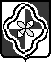 ПОСТАНОВЛЕНИЕАдминистрации муниципального образования «Родниковский муниципальный район»Ивановской областиот 29.07.2019 № 823О внесении изменений в постановление Администрации МО «Родниковский муниципальный район» № 599 от 27.05.2019 «Об утверждении муниципальной программы «Охрана окружающей среды на территории муниципального образования «Родниковский муниципальный район»В соответствии со ст.179 Бюджетного кодекса Российской Федерации, постановлением Администрации муниципального образования «Родниковский муниципальный район» от 01.03.2016г. №242 «Об утверждении Порядка принятия решений о разработке муниципальных программ Родниковского муниципального района и муниципальных программ Родниковского городского поселения, их формирования и реализации», Уставом муниципального образования «Родниковский муниципальный район»,       постановляю:1. Внести следующие изменения в постановление Администрации МО «Родниковский муниципальный район» №599 от 27.05.2019г. «Об утверждении муниципальной программы «Охрана окружающей среды на территории муниципального образования «Родниковский муниципальный район» (далее - Постановление):1.1. В названии и пункте 1 Постановления слова «Охрана окружающей среды» заменить на слова «Охрана земель и окружающей среды»;1.2. Приложение к постановлению (муниципальную программу) изложить в новой редакции (Приложение).2. Опубликовать настоящее постановление в информационном бюллетене «Сборник нормативных актов Родниковского района».3. Контроль за исполнением настоящего постановления возложить на заместителя Главы администрации муниципального образования «Родниковский муниципальный район».  Глава муниципального образования «Родниковский муниципальный район»					С.В.НосовМуниципальная программаРодниковского муниципального района«Охрана земель и окружающей среды на территории муниципального образования «Родниковский муниципальный район»1. Паспорт муниципальной программы2. Анализ текущей ситуации в сфере реализациимуниципальной  программы Родниковского муниципального района2.1. Окружающая средаЭкологическая обстановка в Родниковском муниципальном районе в целом характеризуется умеренным уровнем антропогенного воздействия на окружающую среду объектов промышленности, сельского хозяйства и транспорта.Обеспечение экологической безопасности на территории муниципального образования «Родниковский муниципальный район» является одним из важных факторов реализации конституционного права граждан на благоприятную окружающую среду, а также необходимым условием улучшения качества жизни и здоровья населения.Высокое качество жизни и здоровья населения, а также устойчивое экономическое развитие муниципального образования «Родниковский муниципальный район» могут быть обеспечены только при условии сохранения природных систем и поддержания соответствующего качества окружающей среды. Для этого необходимо формировать и последовательно реализовывать единую политику в области экологии, направленную на охрану окружающей среды. Подпрограмма «Охрана окружающей среды на территории муниципального образования «Родниковский муниципальный район» предусматривает реализацию природоохранной деятельности, направленной на постепенное улучшение экологической обстановки.Подпрограмма содержит комплекс мероприятий, направленных на решение приоритетных задач в сфере охраны окружающей среды на территории муниципального образования «Родниковский муниципальный район», осуществление которых будет способствовать обеспечению экологической безопасности, устойчивому функционированию естественных экологических систем, сохранению биологического разнообразия. В Родниковском муниципальном районе имеются особо охраняемые природные территории местного и регионального значения. К ООПТ местного значения отнесен «Алексеевский дуб», имеющий особое природоохранное, историко-культурное, эстетическое значение, внесен в Национальный реестр уникальных старовозрастных деревьев России.В целом экологическая обстановка в Родниковском муниципальном районе характеризуется умеренным уровнем антропогенного воздействия на окружающую среду объектов промышленности, сельского хозяйства и транспорта.2.2. Охрана и использование земельВ соответствии со статьей 13 Земельного кодекса Российской Федерации охрана земель представляет собой деятельность органов местного самоуправления, направленную на сохранение земли, как важнейшего компонента окружающей среды и природного ресурса.На 01.01.2019г. на территории Родниковского района имеется 43998 га земель сельскохозяйственного назначения (47% от всех земель района). По материалам последней инвентаризации земель сельскохозяйственного назначения (2014 год) с учетом изменений, произошедших до 01.01.2019г. не используется ориентировочно 16,5 тыс. га земель (37,5% от общего количества сельскохозяйственных угодий).Такой процент неиспользования земель обусловлен как объективными причинами: социально-экономической ситуацией в стране, неэффективностью действующего законодательства в сфере изъятия неиспользуемых земель, так и субъективными причинами: неэффективностью деятельности органов местного самоуправления, в том числе и во взаимодействии с федеральными и областными органами исполнительной власти.Приложение №1к муниципальной программе«Охрана земель и окружающей среды на территории муниципального образования «Родниковский муниципальный район»Подпрограмма«Охрана окружающей среды на территории муниципального образования «Родниковский муниципальный район»1. Паспорт Подпрограммы2. Анализ текущей ситуации в сфере реализации подпрограммы2.1. Введение. Характеристика проблем, на решение которых направлена подпрограммаФедеральный закон от 10.01.2002г. №7-ФЗ «Об охране окружающей среды» определяет экологическую безопасность как состояние защищенности природной среды и жизненно важных интересов человека от возможного негативного воздействия хозяйственной и иной деятельности, чрезвычайных ситуаций природного и техногенного характера и их последствий.Экологическая обстановка в Родниковском муниципальном районе в целом характеризуется умеренным уровнем антропогенного воздействия на окружающую среду объектов промышленности, сельского хозяйства и транспорта.Обеспечение экологической безопасности на территории муниципального образования «Родниковский муниципальный район» является одним из важных факторов реализации конституционного права граждан на благоприятную окружающую среду, а также необходимым условием улучшения качества жизни и здоровья населения.Высокое качество жизни и здоровья населения, а также устойчивое экономическое развитие муниципального образования «Родниковский муниципальный район» могут быть обеспечены только при условии сохранения природных систем и поддержания соответствующего качества окружающей среды. Для этого необходимо формировать и последовательно реализовывать единую политику в области экологии, направленную на охрану окружающей среды. Подпрограмма «Охрана окружающей среды на территории муниципального образования «Родниковский муниципальный район» предусматривает реализацию природоохранной деятельности, направленной на постепенное улучшение экологической обстановки.Предлагаемая система действий предусматривает консолидацию усилий органов местного самоуправления, общественных объединений и населения муниципального образования «Родниковский муниципальный район» для проведения мероприятий по охране природных ресурсов, их рациональному использованию, защите от вредных воздействий, сохранению естественных экологических систем и природных комплексов.Подпрограмма содержит комплекс мероприятий, направленных на решение приоритетных задач в сфере охраны окружающей среды на территории муниципального образования «Родниковский муниципальный район», осуществление которых будет способствовать обеспечению экологической безопасности, устойчивому функционированию естественных экологических систем, сохранению биологического разнообразия. Обеспечение экологической безопасности осуществляется с помощью системы мер, направленных на снижение негативного воздействия на окружающую среду и повышение защищенности человека, общества и окружающей среды. Важная роль в обеспечении экологической безопасности принадлежит особо охраняемым природным территориям и сохранению биоразнообразия.В Родниковском муниципальном районе имеются особо охраняемые природные территории местного и регионального значения. К ООПТ местного значения отнесен «Алексеевский дуб», имеющий особое природоохранное, историко-культурное, эстетическое значение, внесен в Национальный реестр уникальных старовозрастных деревьев России.Особо охраняемые природные территории, поддерживая ландшафтное и биологическое разнообразие, одновременно препятствуют усилению негативных процессов, ведущих к деградации биосферы.Уровень экологической культуры и экологического сознания части населения района остается довольно низким, что зачастую является причиной осуществления деятельности, негативно влияющей на состояние окружающей среды.Формирование экологической культуры населения, повышения экологического воспитания и образования особенно в детском и подростковом возрасте являются залогом ответственного отношения граждан к окружающей среде в перспективе.Реализация мероприятий по экологическому образованию, формированию экологической культуры населения будет способствовать: для специалистов - повышению образовательного уровня, профессиональных навыков и знаний в области экологии, использованию получаемой информации для принятия наиболее эффективных управленческих решений; для населения - возможность оценить ситуацию и выработать адекватно ситуации правильную поведенческую стратегию; для школьников - формированию экологически ориентированного мировоззрения, развитию экологического туризма, изучению природы Родниковского района, привитию бережного отношения к природе.В то же время существует проблема экологического характера, для решения которой требуется время, приложение дополнительных организационно-административных усилий, законодательного подкрепления и значительных капитальных вложений из местного, областного, федерального бюджетов, т.е проблема должна решаться программными методами.Поэтому необходимо применять комплексный и последовательный подход, рассчитанный на долгосрочный период, который предполагает использование программно-целевых методов, обеспечивающих увязку реализации мероприятий по срокам, ресурсам, исполнителям, а также организацию процесса управления и контроля.В целом экологическая обстановка в Родниковском муниципальном районе характеризуется умеренным уровнем антропогенного воздействия на окружающую среду объектов промышленности, сельского хозяйства и транспорта.3. Целевые  индикаторы (показатели) и ожидаемые результаты реализации подпрограммы.Подпрограмма направлена на улучшение экологической ситуации на территории Родниковского муниципального района, а также на особо охраняемых природных территориях, на сохранение качества природной среды и поддержание видового состава биоресурсов в целях сохранения ресурсного потенциала и благоприятного состояния окружающей среды в интересах нынешнего и будущих поколений.Основной целью подпрограммы является: создание благоприятной окружающей среды и нормализации экологической обстановки на территории Родниковского муниципального района.Для достижения указанной цели необходимо решение следующих задач:1. Повышение уровня экологической культуры населения через систему экологического образования, повышение роли населения и общественных организаций в оздоровлении экологической обстановки, улучшении санитарного состояния, благоустройства и озеленения населенных пунктов Родниковского муниципального района.2. Проведение мероприятий по удалению или обработке территорий, подвергнувшихся зарастанию борщевиком.3. Осуществление мер пожарной безопасности и ведение просветительской деятельности по вопросам соблюдения режима особой охраны и использования ООПТ «Алексеевский дуб».Ожидаемые результаты реализации подпрограммыБлагодаря реализации подпрограммы в 2019-2021 годах планируется улучшить экологическую ситуацию на территории Родниковского муниципального района, формировать экологическую культуру населения, повышать экологическое воспитание и образование особенно в детском и подростковом возрасте с целью сохранения качества природной среды и поддержания видового состава биоресурсов.Таблица 1Сведения о целевых индикаторах (показателях) реализации подпрограммыТаблица 2Ресурсное обеспечение мероприятий подрограммыПримечание: * Денежные средства расходуются в соответствии с муниципальной программой муниципального образования «Родниковское городское поселение Родниковского муниципального района Ивановской области» «Благоустройство территории Родниковского городского поселения», утвержденной постановлением администрации муниципального образования «Родниковский муниципальный район» от 16.03.2016г. №300.Приложение №2к муниципальной программе«Охрана земель и окружающей среды на территории муниципального образования «Родниковский муниципальный район»Подпрограмма«Охрана и использование земель на территории муниципального образования «Родниковский муниципальный район»1. Паспорт подпрограммы2. Целевые индикаторы (показатели) и ожидаемые результаты реализации подпрограммы2.1. Анализ текущей ситуации в сфере реализации подпрограммыВ соответствии со статьей 13 Земельного кодекса Российской Федерации охрана земель представляет собой деятельность органов местного самоуправления, направленную на сохранение земли, как важнейшего компонента окружающей среды и природного ресурса.В целях охраны земель собственники земельных участков, землепользователи, землевладельцы и арендаторы земельных участков обязаны проводить мероприятия по:1) воспроизводству плодородия земель сельскохозяйственного назначения;2) защите земель от водной и ветровой эрозии, селей, подтопления, заболачивания, вторичного засоления, иссушения, уплотнения, загрязнения химическими веществами, в том числе радиоактивными, иными веществами и микроорганизмами, загрязнения отходами производства и потребления и другого негативного воздействия;3) защите сельскохозяйственных угодий от зарастания деревьями и кустарниками, сорными растениями, сохранению достигнутого уровня мелиорации.Мероприятия по охране земель проводятся в соответствии Федеральным законом от 16.07.1998г. № 101-ФЗ «О государственном регулировании обеспечения плодородия земель сельскохозяйственного назначения», Федеральным законом от 10.01.202г. №7-ФЗ «Об охране окружающей среды».На 01.01.2019г. на территории Родниковского района имеется 43998 га земель сельскохозяйственного назначения (47% от всех земель района). По материалам последней инвентаризации земель сельскохозяйственного назначения (2014 год) с учетом изменений, произошедших до 01.01.2019г. не используется ориентировочно 16,5 тыс. га земель (37,5% от общего количества сельскохозяйственных угодий).Такой процент неиспользования земель обусловлен как объективными причинами: социально-экономической ситуацией в стране, неэффективностью действующего законодательства в сфере изъятия неиспользуемых земель, так и субъективными причинами: неэффективностью деятельности органов местного самоуправления, в том числе и во взаимодействии с федеральными и областными органами исполнительной власти.2.2. Сведения о целевых индикаторах (показателях)реализации подпрограммыС целью повышения эффективности использования земель, недопущению ухудшения плодородия почв и зарастания земель кустарником и бурьяном Подпрограммой предусматривается проведение следующих мероприятий:1. Ежегодное проведение инвентаризации всех земель сельскохозяйственного назначения Родниковского района на предмет выявления неиспользуемых («брошенных») земель (ответственный – Комитет по управлению имуществом и Управление сельского хозяйства).2. Плановое проведение муниципального земельного контроля в отношении неиспользуемых земельных участков, выявленных по результатам инвентаризации. Направление результатов проверок в органы Россельхознадхора для последующего проведения мероприятий по принудительному изъятию земель в соответствии с положениями ст.6 Федерального закона от 24.07.2002г. №101-ФЗ «Об обороте земель сельскохозяйственного назначения» (ответственный – Управление муниципального хозяйства (Отдел муниципального контроля).3. Вовлечение в оборот неиспользуемых земель сельскохозяйственного назначения, в том числе:- муниципальных земельных участков,- земельных  участков, находящихся в государственной неразграниченной собственности и свободных от прав третьих лиц;- земель, находящихся в составе общей долевой собственности бывших сельскохозяйственных предприятий района (ответственный – Управление сельского хозяйства).Таблица 1Целевые индикаторы Подпрограммы2.3. Ожидаемые результаты реализации ПодпрограммыСоциально-экономический эффект от реализации Подпрограммы состоит в повышении эффективности использования земель сельскохозяйственного  Родниковского района, улучшение их плодородия и предотвращение зарастания деревьями и кустарникомПрямой экономический эффект от реализации программных мероприятий состоит в увеличении доходной части бюджета Родниковского муниципального района за счет роста поступлений от продажи земель или предоставления их в аренду, а также штрафных санкций за нарушение земельного законодательства в части неиспользования земель по целевому назначению.Дополнительным эффектом от реализации программы будет рост совокупного валового продукта от производства сельхозпродукции на новых обрабатываемых землях.Вовлечению в оборот неиспользуемых земель сельскохозяйственного назначения также будет способствовать программы Ивановской области в сфере компенсирования (возмещения) части затрат сельскохозяйственных товаропроизводителей по обработке длительно неиспользуемых и заросших угодий.3. Основные мероприятия и ресурсное обеспечение ПодпрограммыПодпрограмма не предусматривает дополнительное финансирование мероприятий за счет средств бюджетов всех уровней. Мероприятия осуществляются в рамках текущей деятельности структурных подразделений Администрации МО «Родниковский муниципальный район», ответственных за реализацию мероприятий Подпрограммы. Однако бюджетное финансирование мероприятий может  быть предусмотрено в случае возникновения необходимости.Таблица 3.Основные мероприятия и ресурсное обеспечение реализации мероприятий ПодпрограммыПОСТАНОВЛЕНИЕАдминистрации муниципального образования «Родниковский муниципальный район»Ивановской областиот  29.07.2019 № 824О внесении изменений в постановление администрации муниципального образования «Родниковский муниципальный район» от 17.10.2018 № 1187 «Об утверждении порядка размещения нестационарных торговых объектов, нестационарных развлекательных объектов и объектов для осуществления торговли, оказания услуг при проведении культурно-массовых и иных мероприятий на территории муниципального образования «Родниковский муниципальный район»В соответствии с Федеральным законом от 06.10.2003 г. №131-ФЗ «Об общих принципах организации местного самоуправления в Российской Федерации», Федеральным законом от 28.12.2009г. №381-ФЗ «Об основах государственного регулирования торговой деятельности в Российской Федерации», руководствуясь Уставом муниципального образования «Родниковский муниципальный район»,               в целях упорядочения размещения нестационарных торговых объектов на территории Родниковского муниципального района, постановляю:		1. Внести в постановление администрации муниципального образования «Родниковский муниципальный район» от 17.10.2018 г. №1187 «Об утверждении порядка размещения нестационарных торговых объектов, нестационарных развлекательных объектов и объектов для осуществления торговли, оказания услуг при проведении культурно-массовых и иных мероприятий на территории муниципального образования «Родниковский муниципальный район» следующие изменения:1.1.  пункт 5 постановления отменить.1.2. пункт 1.2. Приложения №2 «Положение о предоставлении права на размещение нестационарных развлекательных объектов и объектов для осуществления торговли, оказания услуг при проведении культурно-массовых и иных мероприятий на территории муниципального образования «Родниковский муниципальный район» изложить в новой редакции:«Размер платы за размещение Объектов на территории муниципального образования «Родниковский муниципальный район» рассчитывается в соответствии с Методикой определения платы за размещение нестационарных развлекательных объектов и объектов для осуществления торговли, оказания услуг на территории муниципального образования «Родниковский муниципальный район».1.3. пункт 3.3. Приложения №3 «Положение о порядке размещения и эксплуатации нестационарных развлекательных объектов на территории муниципального образования «Родниковский муниципальный район»  изложить в новой редакции :«Размер платы за размещение развлекательного объекта на территории муниципального образования «Родниковский муниципальный район» рассчитывается в соответствии с Методикой определения платы за размещение нестационарных развлекательных объектов и объектов для осуществления торговли, оказания услуг на территории муниципального образования «Родниковский муниципальный район».1.4. Добавить к постановлению Приложение 4 «Методика определения платы за размещение нестационарных развлекательных объектов и объектов для осуществления торговли, оказания услуг на территории муниципального образования «Родниковский муниципальный район» согласно Приложению 1 к настоящему постановлению.2. Опубликовать настоящее постановление в информационном бюллетене «Сборник нормативных актов Родниковского района» и разместить на официальном сайте администрации муниципального образования «Родниковский муниципальный район» в сети «Интернет».3. Настоящее постановление вступает в силу с момента его официального опубликования.4. Контроль за выполнением настоящего постановления возложить на заместителя Главы администрации муниципального образования «Родниковский муниципальный район», Председателя комитета по управлению имуществом.Глава муниципального образования                                                  С.В. Носов«Родниковский муниципальный район»Приложение 1 к постановлениюадминистрации муниципального образования «Родниковский муниципальный район» от 29.07.2019 № 824Приложение 4 к постановлениюадминистрации муниципального образования «Родниковский муниципальный район» от 17.10.2018 №1187МЕТОДИКАопределения платы за размещение нестационарных развлекательных объектов и объектов для осуществления торговли, оказания услугна территории муниципального образования «Родниковский муниципальный район»1. Настоящая Методика устанавливает порядок расчета платы за размещение нестационарных развлекательных объектов и объектов для осуществления торговли, оказания услуг при проведении культурно-массовых и иных мероприятий на территории муниципального образования «Родниковский муниципальный район, порядок расчета платы за размещение нестационарных развлекательных объектов, в целях создания условий для организации культурно-развлекательного досуга жителей, в период с 15 апреля по 15 октября.2. Плата за размещение нестационарных развлекательных объектов и объектов для осуществления торговли, оказания услуг при проведении культурно-массовых и иных мероприятий на территории муниципального образования «Родниковский муниципальный район» (в рублях за период размещения) рассчитывается по следующей формуле:ПР = (С : 365 дн.) x S x К ассорт x К тип x Кргде, ПР - плата за размещение;С - средний уровень кадастровой стоимости 1 кв. м земельного участка, предназначенного для размещения объектов торговли, общественного питания и бытового обслуживания, утвержденный приказом Департамента управления имуществом Ивановской области от 25.11.2014г. №105 «Об утверждении результатов определения кадастровой стоимости земельных участков в составе земель населенных пунктов на территории Ивановской области» (Приложение 29);S - площадь места размещения Объекта;К ассорт - коэффициент ассортимента товаров, видов услуг, реализуемых в Объекте (Таблица 1);К тип - коэффициент типа Объекта (Таблица 2);Кр  - коэффициент разовой торговли, оказания услуг, Кр = 15.3. Плата за оказание услуг по катанию на лошадях (пони) или иных вьючных или верховых животных, на гужевых повозках (санях) при проведении культурно-массовых и иных мероприятий на территории муниципального образования «Родниковский муниципальный район» рассчитывается по следующей формуле:П = (С : 12 мес. x Пу) x К ассорт x К тип x N х Кргде, П - плата за оказание услуг;Пу - период оказания услуг (мес.);N - количество животных, повозок (саней).4. Плата за размещение нестационарных развлекательных объектов на территории муниципального образования «Родниковский муниципальный район», в целях создания условий для организации культурно-развлекательного досуга жителей, в период с 15 апреля по 15 октября, рассчитывается по следующей формуле:ПР = (С : 365 дн. х П) x S x К ассорт x К тип где П - период размещения нестационарного объекта (дней): с даты заключения Договора на размещение и эксплуатацию нестационарного развлекательного объекта на территории муниципального образования «Родниковский муниципальный район» до даты окончания срока действия Договора.Таблица 1Коэффициент ассортимента товаров, видов услуг,реализуемых в нестационарном объектеТаблица 2Коэффициент типа нестационарного объекта  для осуществления торговли, оказания услугРоссийская Федерациямуниципальное образование «Родниковское городское поселениеРодниковского муниципального района Ивановской области»СОВЕТмуниципального образования «Родниковское городское поселениеРодниковского муниципального района Ивановской области»Третьего созываРЕШЕНИЕот 01.07.2019 года                                                                                                 № 29О внесении изменений  в решение  Совета муниципального  образования «Родниковское городское поселение Родниковского муниципального района Ивановской области» от 27.12.2018 № 58«О бюджете  Родниковского городского поселения на 2019 год и на плановый период 2020 и 2021 годов»В соответствии с Бюджетным кодексом Российской Федерации, Федеральным Законом от 06.10.2003  № 131-ФЗ «Об общих принципах  организации местного самоуправления в Российской Федерации», Уставом муниципального образования «Родниковское городское поселение Родниковского муниципального района Ивановской области» в целях регулирования бюджетных правоотношений,СОВЕТ муниципального образования «Родниковское городское  поселение Родниковского муниципального района Ивановской области» решил: 1.  Внести в решение Совета муниципального образования «Родниковское городское поселение Родниковского муниципального района Ивановской области» от 27.12.2018 № 58 «О бюджете  Родниковского городского поселения на 2019 год и на плановый период 2020 и 2021 годов» следующие изменения:	1.1. В приложение  № 6 «Распределение бюджетных ассигнований  по целевым статьям (муниципальным программам муниципального образования «Родниковское городское поселение Родниковского муниципального района Ивановской области» и не включенным в муниципальные программы направлениям деятельности органов местного самоуправления), группам видов расходов классификации расходов  бюджета Родниковского  городского поселения на 2019 год» внести изменения, согласно приложению 1 к настоящему Решению.     1.2. В приложение № 8 «Ведомственная структура расходов бюджета Родниковского городского поселения на 2019 год» внести изменения, согласно приложению 2 к настоящему Решению.2. Решение вступает в силу с момента принятия.3. Опубликовать настоящее решение в информационном бюллетене «Сборник нормативных актов Родниковского района».4. Контроль за исполнением данного Решения возложить на контрольно-счетную палату муниципального образования «Родниковское городское поселение Родниковского муниципального района Ивановской области».Глава муниципального образования «Родниковское городское поселение Родниковского муниципального районаИвановской области»                                                                      А.Ю.МорозовРоссийская ФедерацияИвановская областьмуниципальное образование «Филисовское сельское поселение Родниковского муниципального района Ивановской области»СОВЕТ МУНИЦИПАЛЬНОГО ОБРАЗОВАНИЯ«ФИЛИСОВСКОЕ СЕЛЬСКОЕ ПОСЕЛЕНИЕ РОДНИКОВСКОГО            МУНИЦИПАЛЬНОГО РАЙОНА ИВАНОВСКОЙ ОБЛАСТИ»Второго созываРЕШЕНИЕот 26 июля 2019 года № 10                 О внесении изменений в решение Совета муниципального  образования «Филисовское сельское поселение Родниковского муниципального района Ивановской области»  от 14.12.2018 № 32 «О бюджете  Филисовского сельского поселения  на 2019 год и на плановый период 2020 и 2021 годов»В  соответствии с Бюджетным кодексом Российской Федерации, Федеральным законом от 06.10.2003 № 131-ФЗ «Об общих принципах организации местного самоуправления в Российской Федерации», Уставом муниципального образования «Филисовское сельское поселение Родниковского муниципального района Ивановской области» в целях регулирования бюджетных правоотношений.Совет муниципального образования«Филисовское сельское поселение Родниковского муниципального района Ивановской области» РЕШИЛ: 1. Внести в решение Совета муниципального образования «Филисовское сельское поселение Родниковского муниципального района Ивановской области» от 14.12.2018 № 32 «О бюджете Филисовского сельского поселения на 2019 год и на плановый период 2020 и 2021 годов» следующие изменения:1.1. Подпункт 1) пункта 1 статьи 1 изложить в новой редакции:«1) на 2019 год- общий объем доходов бюджета в сумме  11 005 984,58 руб.  - общий объем расходов бюджета в сумме 11 010 180,23 руб. - дефицит бюджета в сумме  4 195,65 руб.»1.2. Подпункт 2) пункта 2 статьи 3 изложить в новой редакции:«2) из бюджета муниципального района:а) на 2019 год в сумме 1 843 520,23 руб.б) на 2020 год в сумме 1 221 818,00 руб.в) на 2021 год в сумме 1 221 898,00 руб.»1.3. Приложение №2 «Доходы бюджета Филисовского сельского поселения по кодам классификации доходов бюджетов на 2019 год и плановый период 2020 и 2021 годов» изложить в новой редакции, согласно приложению 1 к настоящему Решению.1.4. Приложение №4 «Источники внутреннего финансирования дефицита бюджета Филисовского сельского поселения на 2019 год и на плановый период 2020 и 2021 годов» изложить в новой редакции, согласно приложению 2 к настоящему Решению.1.5. Приложение №6 «Распределение бюджетных ассигнований  по  целевым статьям (муниципальным  программам муниципального образования "Филисовское сельское поселение Родниковского муниципального района Ивановской области" и не включенным в муниципальные программы направлениям деятельности органов местного самоуправления), группам видов расходов классификации расходов бюджета Филисовского сельского поселения на 2019 год» изложить в новой редакции, согласно приложению 3 к настоящему Решению1.6. Приложение №8 «Ведомственная структура расходов бюджета Филисовского сельского поселения на 2019 год» изложить в новой редакции, согласно приложению 4 к настоящему Решению.2. Решение вступает в силу с момента принятия.3. Опубликовать настоящее решение в информационном бюллетене «Сборник нормативных актов Родниковского района».4. Контроль за исполнением данного Решения возложить на контрольно-счетную палату муниципального образования «Филисовское сельское поселение Родниковского муниципального района Ивановской области».Приложение № 2к Решению Советамуниципального образования«Филисовское сельское поселениеРодниковского муниципального района Ивановской области»от 26.07. 2019  г. №10Приложение № 4к Решению Советамуниципального образования«Филисовское сельское поселениеРодниковского муниципального района Ивановской области»от   14.12.2018  г. №  32    Источники внутреннего финансирования дефицита бюджета Филисовского сельского поселения  на 2019 год и на плановый период 2020 и 2021 годов Российская ФедерацияИвановская областьмуниципальное образование «Каминское сельское поселение Родниковского муниципального района Ивановской области»СОВЕТ МУНИЦИПАЛЬНОГО ОБРАЗОВАНИЯ«КАМИНСКОЕ СЕЛЬСКОЕ ПОСЕЛЕНИЕ РОДНИКОВСКОГО МУНИЦИПАЛЬНОГО РАЙОНА  ИВАНОВСКОЙ ОБЛАСТИ»второго созываРЕШЕНИЕот  25.07.2019								№ 13 О назначении публичных слушаний по проекту решения Совета поселения "О внесении изменений и дополнений в Устав муниципального образования "Каминское сельское поселение Родниковского муниципального района Ивановской области"В соответствии с Федеральным законом "Об общих принципах организации местного самоуправления в Российской Федерации" от 06.10.2003 г. № 131-ФЗ, Уставом муниципального образования  "Каминское сельское поселение Родниковского муниципального района Ивановской области", "Положением о порядке организации и проведения  публичных слушаний в муниципальном образовании "Каминское сельское поселение Родниковского муниципального района Ивановской области", утверждённым решением Совета муниципального образования "Каминское сельское поселение Родниковского муниципального района Ивановской области" от 24 марта . № 10,Совет муниципального образования «Каминское сельское поселение Родниковского муниципального района Ивановской области»РЕШИЛ:1. Опубликовать проект решения Совета муниципального образования "Каминское сельское поселение Родниковского муниципального района Ивановской области" (далее по тексту Совет поселения) "О внесении изменений и дополнений в Устав муниципального образования "Каминское сельское поселение Родниковского муниципального района Ивановской области"  в Информационном бюллетене "Сборник  нормативных актов Родниковского района".2. Местонахождением проекта решения Совета поселения "О внесении изменений и дополнений в Устав муниципального образования "Каминское сельское поселение Родниковского муниципального района Ивановской области"   определить: с. Острецово, ул. Центральная, д. 6, Совет поселения.3. Установить, что предложения по проекту решения Совета поселения  должны быть аргументированы, подаваться в письменном виде. Предложения граждан по проекту решения Совета поселения "О внесении изменений и дополнений в Устав муниципального образования "Каминское сельское поселение Родниковского муниципального района Ивановской области" принимаются в Совете поселения  ежедневно, кроме выходных дней,  с 8-00 до 12-00 часов и с 13-00 до 16-00 часов  с 29.07.2019 года до 10-00 26.08.2019 года. 4. Назначить публичные слушания по вопросу обсуждения проекта решения Совета поселения "О внесении изменений и дополнений в Устав муниципального образования "Каминское сельское поселение Родниковского муниципального района Ивановской области"   на 26.08.2019  года в 10-00 по адресу: с. Острецово, ул. Центральная, д. 6, Совет поселения.5. Утвердить состав Оргкомитета по проведению публичных слушаний:Карелов Вадим Валентинович - глава муниципального образования "Каминское сельское поселение Родниковского муниципального района Ивановской области";Нарина Надежда Борисовна –  председатель Совета муниципального образования "Каминское сельское поселение Родниковского муниципального района Ивановской области"; Крылова Татьяна Павловна – заместитель главы администрации муниципального образования "Каминское сельское поселение Родниковского муниципального района Ивановской области".6. Определить ответственным за организацию и проведение первого собрания Оргкомитета главу муниципального образования "Каминское сельское поселение Родниковского муниципального района Ивановской области" Карелова В.В.	7. Результаты публичных слушаний по проекту решения Совета поселения "О внесении изменений и дополнений в Устав муниципального образования "Каминское сельское поселение Родниковского муниципального района Ивановской области" опубликовать в Информационном бюллетене "Сборник  нормативных актов Родниковского района".Председатель Совета муниципального образования «Каминское сельское поселение Родниковского муниципального района Ивановской области»                                               Н.Б. НаринаГлава муниципального образования«Каминское сельское поселение Родниковского муниципального района Ивановской области»                                               В.В. КареловПроектРоссийская ФедерацияИвановская областьмуниципальное образование «Каминское сельское поселениеРодниковского муниципального района Ивановской области»СОВЕТ МУНИЦИПАЛЬНОГО ОБРАЗОВАНИЯ«КАМИНСКОЕ СЕЛЬСКОЕ ПОСЕЛЕНИЕ РОДНИКОВСКОГОМУНИЦИПАЛЬНОГО РАЙОНА  ИВАНОВСКОЙ ОБЛАСТИ»второго созываРЕШЕНИЕот ____.______.2019 г.                                                                              № ___О внесении изменений в Устав муниципального образования "Каминское сельское поселение Родниковского муниципального района Ивановской области"          Руководствуясь Федеральным законом от 06.10.2003  № 131-ФЗ "Об общих принципах организации местного самоуправления в Российской Федерации", в соответствии с Федеральным законом от 21.07.2005 № 97-ФЗ "О государственной регистрации уставов муниципальных образований", в целях приведения Устава муниципального образования "Каминское сельское поселение Родниковского муниципального района Ивановской области" в соответствие с федеральным законодательством,СОВЕТмуниципального образования "Каминское сельское поселение Родниковского муниципального района Ивановской области" РЕШИЛ:1. Внести изменения в Устав муниципального образования "Каминское сельское поселение Родниковского муниципального района Ивановской области" (приложение).2. Направить настоящее решение для государственной регистрации в Управление Министерства юстиции Российской Федерации по Ивановской области.3. Опубликовать настоящее решение в Информационном бюллетене "Сборник нормативных актов Родниковского района".4. Настоящее решение вступает в силу со дня его официального опубликования.Глава муниципального образования«Каминское сельское поселениеРодниковского муниципального района Ивановской области»                                                       В.В. Карелов 
Председатель Совета муниципального образования  «Каминское сельское поселение  Родниковского муниципального района  Ивановской области»                        			        Н.Б.НаринаПриложение к решению Совета муниципального образования"Каминское сельское поселениеРодниковского муниципального района Ивановской области" от __.__.2019   № ___В содержании Устава наименование статьи 18 изложить в следующей редакции:"Статья 18. Публичные слушания, общественные обсуждения".	2. Пункт 12 части 1 статьи 8 Устава исключить.	3. Пункт 14 части 1 статьи 8 Устава изложить в новой редакции:	"14) осуществление деятельности по обращению с  животными без владельцев, обитающими на территории поселения".	4. Часть 1 статьи 8 Устава дополнить пунктом 17 следующего содержания:	"17) осуществление мероприятий по защите прав потребителей, предусмотренных Законом Российской Федерации от 7 февраля 1992 года № 2300-1 "О защите прав потребителей".5. Пункт 5 части 1 статьи 9 Устава признать утратившим силу.6. Абзац 1 части 2 статьи 9 изложить в новой редакции:"2. Совет поселения и администрация поселения вправе принимать решения о привлечении граждан к выполнению на добровольной основе социально значимых для поселения работ (в том числе дежурств) в целях решения вопросов местного значения поселения, предусмотренных пунктами 9 и 19 части 1 статьи 14 Федерального закона от 06.10.2003 №131-ФЗ "Об общих принципах организации местного самоуправления в Российской Федерации"."7. Пункт 6 статьи 12 Устава изложить в следующей редакции:"12) публичные слушания, общественные обсуждения;"8. Часть 4 статьи 18 Устава изложить в новой редакции:"4. Порядок организации и проведения публичных слушаний определяется решениями Совета поселения и должен предусматривать заблаговременное оповещение жителей поселения о времени и месте проведения публичных слушаний, заблаговременное ознакомление с проектом муниципального правового акта, другие меры, обеспечивающие участие в публичных слушаниях жителей поселения, опубликование (обнародование) результатов публичных слушаний."	9. Пункт 11 части 2 статьи 26 Устава исключить. (в связи с наличием аналогичной нормы в части 1 статьи 26 Устава)10. Части 7  и 8 статьи 38 Устава изложить в следующей редакции:"7. Официальным опубликованием муниципальных правовых актов или соглашений, заключенных между органами местного самоуправления, считается первая публикация их полных текстов в газете "Родниковский рабочий" или Информационном бюллетене "Сборник нормативных актов Родниковского района".Для официального опубликования (обнародования) Устава поселения, муниципального правового акта о внесении изменений и дополнений в Устав поселения также используется портал Минюста России "Нормативные правовые акты в Российской Федерации" (http://pravo-minjust.ru, http://право-минюст.рф, регистрация в качестве сетевого издания: ЭЛ N ФС77-72471 от 05.03.2018).8. В случае невозможности опубликования муниципальные правовые акты и соглашения, заключенные между органами местного самоуправления, подлежат официальному обнародованию. Официальным обнародованием муниципальных правовых актов и соглашений является их размещение на информационных стендах поселения, находящихся по адресу: Ивановская область, Родниковский район, село Каминский, улица Каминского, дом 13 и село Острецово, улица Центральная, дом 6, где они должны находиться не менее десяти календарных дней со дня их официального обнародования. Муниципальные правовые акты, затрагивающие права, свободы и обязанности человека и гражданина, размещаются для обнародования на информационном стенде в день их подписания.".11. Пункт 3 части 5 статьи 40 Устава изложить в следующей редакции:"3) заниматься предпринимательской деятельностью лично или через доверенных лиц, участвовать в управлении коммерческой организацией или в управлении некоммерческой организацией (за исключением участия в управлении политической партией; участия на безвозмездной основе в управлении органом профессионального союза, в том числе выборным органом первичной профсоюзной организации, созданной в органе местного самоуправления, аппарате избирательной комиссии поселения; участия в съезде (конференции) или общем собрании иной общественной организации, жилищного, жилищно-строительного, гаражного кооперативов, товарищества собственников недвижимости; участия на безвозмездной основе в управлении указанными некоммерческими организациями (кроме политической партии и органа профессионального союза, в том числе выборного органа первичной профсоюзной организации, созданной в органе местного самоуправления, аппарате избирательной комиссии поселения) в качестве единоличного исполнительного органа или вхождения в состав их коллегиальных органов управления с разрешения представителя нанимателя (работодателя), которое получено в порядке, установленном муниципальным правовым актом), кроме представления на безвозмездной основе интересов поселения в органах управления и ревизионной комиссии организации, учредителем (акционером, участником) которой является поселение, в соответствии с муниципальными правовыми актами, определяющими порядок осуществления от имени поселения  полномочий учредителя организации или управления находящимися в муниципальной собственности акциями (долями участия в уставном капитале); иных случаев, предусмотренных федеральными законами;".ПОСТАНОВЛЕНИЕАдминистрациимуниципального образования«Каминское сельское поселение Родниковского муниципального  района Ивановской области»  от  17.07.2019										 № 65Об утверждении Порядка проведения оценки эффективности реализации муниципальных программ Каминского сельского поселения	В соответствии со статьей 179 Бюджетного кодекса Российской Федерации, Федеральным законом от 07.05.2013 № 104-ФЗ "О внесении изменений в Бюджетный кодекс Российской Федерации и отдельные законодательные акты Российской Федерации", руководствуясь Уставом  муниципального образования "Каминское сельское поселение Родниковского муниципального района Ивановской области"администрация муниципального образования  «Каминское сельское поселение Родниковского муниципального района Ивановской области»п о с т а н о в л я е т:	1. Утвердить Порядок проведения оценки эффективности реализации муниципальных программ Каминского сельского поселения (приложение № 1).	2. Опубликовать  настоящее постановление в информационном бюллетене "Сборник нормативных актов Родниковского района".	3. Настоящее постановление вступает в силу со дня официального опубликования.	4. Контроль за исполнением настоящего постановления возложить на  заместителя главы администрации Крылову Т.П.Глава муниципального образования «Каминское сельское поселение Родниковского муниципального        района Ивановской области»                                       В.В. КареловПриложение № 1 к постановлению администрации  МО "Каминское сельское поселение Родниковского муниципального района Ивановской области"от  17.07.2019 № 65Порядокпроведения оценки эффективности реализации муниципальных программ Каминского сельского поселения	1. Ежегодно администрация муниципального образования "Каминское сельское поселение Родниковского муниципального района Ивановской области" проводит оценку эффективности реализации муниципальных программ Каминского сельского поселения (далее - оценка эффективности Программ) и готовит сводный годовой доклад о ходе реализации и оценке эффективности Программ (далее - Сводный доклад).	2. Оценка эффективности реализации муниципальных программ  Каминского сельского поселения определяется в соответствии с Методикой оценки эффективности реализации муниципальных программ Каминского сельского поселения (далее - Методика), прилагаемой к настоящему Порядку.	3. Сводный доклад содержит:	1) сведения о ходе реализации Программ;	2) сведения об оценке эффективности реализации Программ, включая предложения о необходимости прекращения или об изменении начиная с очередного финансового года ранее утвержденных Программ, в том числе необходимости изменения объема бюджетных ассигнований на финансовое обеспечение реализации Программ.	4. Сводный доклад формируется в соответствии с Методическими указаниями на основании:	1) годовых отчетов ответственных исполнителей Программ о реализации Программ в соответствии с Порядком принятия решений о разработке муниципальных программ, их формирования и реализации;	2) результатов оценки эффективности Программ.	5. В срок, установленный Порядком составления проекта бюджета Каминского сельского поселения  на очередной финансовый год и плановый период, администрацией представляется Сводный доклад в Комиссию по формированию бюджета Каминского сельского поселения на очередной финансовый год и плановый период.	6. Комиссия в сроки, установленные Порядком составления проекта  бюджета Каминского сельского поселения:	1) рассматривает сводный доклад и заслушивает доклады ответственных исполнителей Программ, в отношении которых в Сводном докладе представлены предложения о необходимости прекращения или об изменении, начиная с очередного финансового года, ранее утвержденных Программ, в том числе необходимости изменения объема бюджетных ассигнований на финансовое обеспечение реализации Программ.	Доклад администратора Программы должен содержать краткое изложение видения:	- необходимых изменений, касающихся реализации Программы в текущем финансовом году;	- необходимых изменений Программы либо новой редакции Программы, вступающих в силу с очередного финансового года;	2) согласовывает содержащиеся в Сводном докладе предложения о необходимости прекращения или об изменении, начиная с очередного финансового года, ранее утвержденных Программ, в том числе необходимости изменения объема бюджетных ассигнований на финансовое обеспечение реализации Программ.	7. Если в отношении утвержденной Программы Комиссией согласовано предложение об изменении, начиная с очередного финансового года, необходимые изменения вносятся в рамках ежегодной плановой корректировки.	8. Если в отношении утвержденной Программы Комиссией согласовано предложение о прекращении начиная с очередного финансового года реализации утвержденной Программы, ответственный исполнитель Программы на основании доведенного до него решения Комиссии осуществляет подготовку в установленном порядке проекта постановления администрации об отмене постановления администрации об утверждении Программы.	9. Необходимые изменения, касающиеся реализации в текущем финансовом году Программ, указанных в пунктах 7 и 8 настоящего Порядка, вносятся ответственными исполнителями соответствующих Программ в рамках текущей корректировки Программ.Приложениек Порядкупроведения оценки эффективностиреализации муниципальных программКаминского сельского поселенияМетодика оценки эффективности реализации муниципальныхпрограмм Каминского сельского поселения	1. Оценка эффективности реализации муниципальных программ  Каминского сельского поселения (далее - Программа) проводится по каждой из Программ, реализация которых осуществлялась в отчетном году.	Критерием оценки эффективности реализации Программы является степень эффективности реализации подпрограмм соответствующей Программы.	Критериями оценки эффективности реализации Программ являются:	К1 - соответствие Программы системе приоритетов социально-экономического развития Каминского сельского поселения;	К2 - уровень финансового обеспечения Программы;	К3 - степень выполнения программных мероприятий;	К4 - достижение целевых индикаторов Программы;	К5 - оценка организации управления и контроля за ходом реализации Программы.	Каждый критерий эффективности Программы рассчитывается в соответствии с балльной системой оценки, определенной приложением к настоящей Методике.Интегральный (итоговый) показатель оценки эффективности Программы (К) рассчитывается на основе полученных оценок по критериям по формуле:К = К1 + К2 + К3 + К4 + К5Для оценки итоговых интегральных оценок может использоваться следующая качественная шкала:Приложениек Методикеоценки эффективностиреализации муниципальных программКаминского сельского поселенияСистема оценки эффективности реализации муниципальныхпрограмм Каминского сельского поселенияПОСТАНОВЛЕНИЕАдминистрации муниципального образования «Каминское сельское поселение Родниковского муниципального района Ивановской области»от   17.07.2019								   № 66Об утверждении Порядка заключения специальных инвестиционных контрактов для отдельных отраслей промышленности в муниципальном образовании "Каминское сельское поселение Родниковского муниципального района Ивановской области"	В соответствии со ст. 16 Федерального закона от 31.12.2014 № 488-ФЗ "О промышленной политике в Российской Федерации", Федеральным законом от 06.10.2003 № 131-ФЗ "Об общих принципах организации местного самоуправления в Российской Федерации", Уставом муниципального образования "Каминское сельское поселение Родниковского  муниципального района Ивановской области", в целях создания условий для реализации инвестиционных проектов в сфере промышленности на территории  муниципального образования "Каминское сельское поселение Родниковского муниципального района Ивановской области"администрация муниципального образования «Каминского сельского поселения Родниковского муниципального района Ивановской области»п о с т а н о в л я е т:	1. Утвердить Порядок заключения специальных инвестиционных контрактов для отдельных отраслей промышленности в  муниципальном образовании "Каминское сельское поселение Родниковского муниципального района Ивановской области" (Приложение № 1).2. Опубликовать настоящее постановление в информационном бюллетене "Сборник нормативных актов Родниковского района" и на официальном сайте администрации муниципального образования "Родниковский муниципальный район"в информационно-телекоммуникационной сети "Интернет".3. Настоящее постановление вступает в силу с момента его официального опубликования.4. Контроль за исполнением настоящего постановления возложить на заместителя главы администрации Крылову Т.П.Глава муниципального образования"Каминское сельское поселениеРодниковского муниципального района Ивановской области"                                       В.В. КареловПриложение № 1к  постановлению  администрации муниципального образования "Каминское сельское поселение Родниковского муниципального района Ивановской области" от  17.07.2019  №  66                                                                                                                                                                                                                                                      Порядок заключения специальных инвестиционных контрактов для отдельных отраслей промышленности в  муниципальном образовании "Каминское сельское поселение Родниковского муниципального района Ивановской области"	1. Настоящий Порядок определяет правила заключения специальных инвестиционных контрактов для отдельных отраслей промышленности в муниципальном образовании "Каминское сельское поселение Родниковского муниципального района Ивановской области".	2. Специальный инвестиционный контракт для отдельных отраслей промышленности (далее - специальный инвестиционный контракт) заключается от имени и в интересах муниципального образования " Каминское сельское поселение Родниковского муниципального района Ивановской области" главой муниципального образования, с юридическим лицом или индивидуальным предпринимателем, принимающими на себя обязательства в предусмотренный специальным инвестиционным контрактом срок своими силами или с привлечением иных лиц создать либо модернизировать и (или) освоить производство промышленной продукции на территории муниципальном образовании "Каминское сельское поселение Родниковского муниципального района Ивановской области" (далее соответственно - инвестор, привлеченное лицо, инвестиционный проект).	3. Специальный инвестиционный контракт заключается на срок, равный сроку выхода инвестиционного проекта на проектную операционную прибыль в соответствии с бизнес-планом инвестиционного проекта, увеличенному на 5 лет, не более 10 лет.	4. В случае если муниципальное образование "Каминское сельское поселение Родниковского муниципального района Ивановской области" является одной из сторон специального инвестиционного контракта, заключаемого от имени Правительства Российской Федерации и/(или) Ивановской области, то порядок заключения данного инвестиционного контракта определяется, соответственно, нормативными правовыми актами Правительства Российской Федерации, Ивановской области.	5. Для заключения специального инвестиционного контракта инвестор представляет в адрес администрации муниципальном образовании "Каминское сельское поселение Родниковского муниципального района Ивановской области", на имя главы муниципального образования заявление с приложением:	а) заверенных в установленном порядке копий документов, подтверждающих вложение инвестиций в инвестиционный проект (кредитный договор или предварительный кредитный договор с финансированием инвестиционного проекта либо иные документы, подтверждающие размер привлекаемых инвестиций);	б) предлагаемого перечня мер стимулирования деятельности в сфере промышленности (далее - меры стимулирования) из числа мер, предусмотренных муниципальными правовыми актами муниципального образования " Каминское сельское поселение Родниковского муниципального района Ивановской области", которые заявитель предлагает включить в специальный инвестиционный контракт;	в) предлагаемого перечня обязательств инвестора и (или) привлеченного лица (в случае его привлечения);	г) сведений:	- о характеристиках промышленной продукции, производство которой создается или модернизируется и (или) осваивается в ходе исполнения специального инвестиционного контракта;	- о перечне мероприятий инвестиционного проекта;	- об объеме инвестиций в инвестиционный проект;	- о результатах (показателях), которые планируется достигнуть в ходе реализации инвестиционного проекта (ежегодные и итоговые показатели), включая в том числе:	- объем (в денежном выражении) произведенной и реализованной продукции (ежегодно на конец календарного года и к окончанию срока специального инвестиционного контракта);	- перечень планируемых к внедрению наилучших доступных технологий, предусмотренных Федеральным законом от 10.01.2002 № 7-ФЗ "Об охране окружающей среды" (в случае их внедрения);	- объем налогов, планируемых к уплате по окончании срока специального инвестиционного контракта;	- доля стоимости используемых материалов и компонентов (оборудования) иностранного происхождения в цене промышленной продукции, выпускаемой к окончанию срока специального инвестиционного контракта;	- количество создаваемых рабочих мест в ходе реализации инвестиционного проекта;	- иные показатели, характеризующие выполнение инвестором принятых обязательств.	В случае участия привлеченного лица в заключении специального инвестиционного контракта заявление, указанное в настоящем пункте, должно быть подписано также привлеченным лицом;	д) проект специального инвестиционного контракта, разработанного в соответствии с типовой формой, разработанной Правительством Российской Федерации, согласованный с уполномоченными органами Правительства Российской Федерации и (или) Правительства Ивановской области.	6. Для заключения специального инвестиционного контракта, в ходе которого создается или модернизируется производство промышленной продукции, инвестор в составе заявления с документами, указанными в пункте 5 настоящего Порядка, представляет документы, подтверждающие создание или модернизацию промышленного производства и создание рабочих мест, освоение на созданных (модернизированных) мощностях выпуска промышленной продукции и в обязательном порядке осуществление следующих расходов инвестиционного характера:	а) на приобретение или долгосрочную аренду земельных участков под создание новых производственных мощностей (за исключением случаев, когда земельный участок, на котором реализуется инвестиционный проект, находится в собственности инвестора или привлеченных лиц);	б) на разработку проектной документации;	в) на строительство или реконструкцию производственных зданий и сооружений;	г) на приобретение, сооружение, изготовление, доставку, расконсервацию и модернизацию основных средств (минимальная доля приобретаемого в ходе реализации инвестиционного проекта оборудования составляет не менее 25 процентов стоимости модернизируемого и (или) расконсервируемого оборудования), в том числе на таможенные пошлины и таможенные сборы, а также на строительно-монтажные и пусконаладочные работы.	7. Подтверждающими документами, предусмотренными пунктом 6 настоящего Порядка, являются бизнес-план инвестиционного проекта, копия инвестиционного соглашения (соглашений) или предварительного договора (договоров) о реализации инвестиционного проекта, определяющих порядок участия третьих лиц в реализации инвестиционного проекта (при наличии).	8. Для заключения специального инвестиционного контракта, в ходе которого внедряются наилучшие доступные технологии, инвестор в составе заявления с документами, указанными в пункте 5 настоящего Порядка, представляет документы, подтверждающие внедрение наилучших доступных технологий в соответствии с Федеральным законом от 10.01.2002 № 7-ФЗ "Об охране окружающей среды":	а) план мероприятий по охране окружающей среды, согласованный с органом исполнительной власти субъекта Российской Федерации и уполномоченным Правительством Российской Федерации федеральным органом исполнительной власти в соответствии с Федеральным законом от 10.01.2002 № 7-ФЗ "Об охране окружающей среды" (для объектов II и III категории);	б) программу повышения экологической эффективности, одобренную межведомственной комиссией, создаваемой в соответствии с Федеральным законом 10.01.2002 N 7-ФЗ "Об охране окружающей среды" (для объектов I категории);	в) копию инвестиционного соглашения (соглашений) или предварительного договора (договоров) о реализации инвестиционного проекта, определяющих порядок участия третьих лиц в реализации инвестиционного проекта (при наличии).	9. Для заключения специального инвестиционного контракта, в ходе которого осваивается производство промышленной продукции, отнесенной к промышленной продукции, не имеющей произведенных в Российской Федерации аналогов, инвестор в составе заявления с документами, указанными в пункте 5 настоящего Порядка, представляет документы, подтверждающие, что в ходе реализации инвестиционного проекта осваивается производство промышленной продукции, не имеющей произведенных в Российской Федерации аналогов, и копию инвестиционного соглашения (соглашений) или предварительного договора (договоров) о реализации инвестиционного проекта (при наличии).	10. Глава муниципального образования "Каминское сельское поселение Родниковского муниципального района Ивановской области" не позднее 5 рабочих дней со дня поступления документов, указанных в пунктах 5 - 9 настоящего Порядка, направляет их в отдел по экономике и предпринимательству администрации МО "Родниковский муниципальный район" для рассмотрения и согласования с заинтересованными отраслевыми (функциональными) органами администрации МО "Родниковский муниципальный район". При предоставлении финансовых мер поддержки согласование с отделом учета и отчетности администрации МО "Каминское сельское поселение Родниковского муниципального района Ивановской области" является обязательным.	11. Отдел учета и отчетности подготавливает заключение в свободной форме в соответствии с пунктом 13 настоящего Порядка о возможности (невозможности) заключения специального инвестиционного контракта на предложенных инвестором условиях.	12. При подготовке заключения, указанного в пункте 11 настоящего Порядка, отдел по экономике и предпринимательству не вправе вносить изменения в перечень обязательств инвестора и (или) привлеченного лица, в предложенные инвестором характеристики инвестиционного проекта, указанные в подпункте "в" пункта 5 настоящего Порядка.	13. Отдел учета и отчетности  не позднее 60 рабочих дней со дня поступления главе муниципального образования документов, указанных в пункте 5 настоящего Порядка, подготавливает заключение, в котором содержатся:	а) перечень мер стимулирования, осуществляемых в отношении инвестора и (или) привлеченного лица;	б) перечень обязательств инвестора и привлеченного лица (в случае его привлечения);	в) срок действия специального инвестиционного контракта;	г) результаты, которые планируется достигнуть в ходе реализации инвестиционного проекта, и измеряющие указанные результаты показатели (ежегодные и итоговые показатели);	д) характеристики промышленной продукции, производство которой создается или модернизируется и (или) осваивается в ходе исполнения специального инвестиционного контракта;	е) перечень мероприятий инвестиционного проекта;ж) объем инвестиций в инвестиционный проект;	з) решение комиссии о возможности (невозможности) заключения специального инвестиционного контракта.	14. В целях всестороннего рассмотрения предложения о заключении специального инвестиционного контракта, в течение срока, предусмотренного пунктом 13 настоящего Порядка, инвестиционный проект рассматривается на заседании Совета по размещению производительных сил и инвестиций на территории Каминского сельского поселения. Решение Совета по размещению производительных сил и инвестиций на территории Каминского сельского поселения в отношении инвестиционного проекта носит рекомендательный характер для главы муниципального образования при принятии решения о возможности (невозможности) заключения специального инвестиционного контракта.	15. Отдел  учета и отчетности подготавливает заключение, содержащее решение о невозможности заключения специального инвестиционного контракта, в следующих случаях:	а) инвестиционный проект не соответствует целям, указанным в пункте 2 настоящего Порядка;	б) представленные инвестором заявление и документы не соответствуют пунктам 5 - 9 настоящего Порядка;	в) ни одна из указанных в заявлении инвестора мер стимулирования, предложенных в отношении инвестора и (или) привлеченного лица, не соответствует законодательству Российской Федерации, Ивановской области, нормативно-правовым актам Каминского сельского поселения.	16. Заключение, указанное в пункте 15 Порядка, направляется в течение 10 рабочих дней со дня его подготовки лицам, участвующим в заключении специального инвестиционного контракта.	При этом в случае направления вышеуказанного заключения, содержащего решение о возможности заключения специального инвестиционного контракта, одновременно с таким заключением направляет проект специального инвестиционного контракта с учетом указанного заключения комиссии.	17. Инвестор и привлеченное лицо (в случае его привлечения) в течение 10 рабочих дней со дня получения проекта специального инвестиционного контракта направляют в главе муниципального образования подписанный специальный инвестиционный контракт, либо оформленный в письменном виде отказ инвестора или привлеченного лица (в случае его привлечения) от подписания специального инвестиционного контракта, либо протокол разногласий (по вопросам, не касающимся условий специального инвестиционного контракта, содержащихся в заключении).	18. В течение 10 рабочих дней со дня получения протокола разногласий глава муниципального образования проводит переговоры с инвестором или привлеченным лицом (в случае его привлечения) для урегулирования таких разногласий, подписания специального инвестиционного контракта на условиях, указанных в заключении комиссии, содержащем решение о возможности заключения специального инвестиционного контракта, либо получения отказа инвестора или привлеченного лица от подписания специального инвестиционного контракта.	19. В случае непредоставления в адрес главы муниципального образования в течение 20 рабочих дней со дня направления инвестору и привлеченному лицу (в случае его привлечения) заключения, содержащего решение о возможности заключения специального инвестиционного контракта, и проекта специального инвестиционного контракта, подписанного инвестором и привлеченным лицом (в случае его привлечения), протокола разногласий или отказа от подписания специального инвестиционного контракта инвестор или привлеченное лицо (в случае его привлечения) считается отказавшимся от подписания специального инвестиционного контракта.	20. В течение 10 рабочих дней со дня получения подписанного инвестором и привлеченным лицом (в случае его привлечения) специального инвестиционного контракта глава муниципального образования подписывает специальный инвестиционный контракт.	21. Экземпляры подписанного всеми участниками специального инвестиционного контракта передаются главой муниципального образования  указанным участникам специального инвестиционного контракта.ПОСТАНОВЛЕНИЕАдминистрациимуниципального образования«Каминское сельское поселение Родниковскогомуниципального района Ивановской области»от  17.07.2019									   № 67О внесении изменений в Порядок привлечения граждан к выполнению на добровольной основе социально значимых работ (в том числе дежурств) в целях решения вопросов местного значения, предусмотренных федеральным законом от 6 октября 2003 года № 131-ФЗ "Об общих принципах организации местного самоуправления в Российской Федерации",  в муниципальном образовании "Каминское сельское поселение Родниковского муниципального района Ивановской области"	В соответствии со статьей 17 Федерального закона от 06.10.2003 № 131-ФЗ "Об общих принципах организации местного самоуправления в Российской Федерации", Уставом муниципального образования "Каминское сельское поселение Родниковского муниципального района Ивановской области"администрация муниципального образования «Каминского сельского поселения Родниковского муниципального района Ивановской области»п о с т а н о в л я е т:	1. Внести в  Порядок  привлечения граждан к выполнению на добровольной основе социально значимых работ (в том числе дежурств) в целях решения вопросов местного значения, предусмотренных федеральным законом от 6 октября 2003 года № 131-ФЗ "Об общих принципах организации местного самоуправления в Российской Федерации", в муниципальном образовании "Каминское сельское поселение Родниковского муниципального района Ивановской области", утвержденный постановлением администрации  муниципального образования "Каминское сельское поселение Родниковского муниципального района Ивановской области" № 7 от 29.01.2019, следующие изменения:	1.1. Подпункт 1) пункта 2.1 раздела 2 Порядка отменить.2. Настоящее постановление вступает в силу со дня после его официального опубликования.	3. Опубликовать настоящее  постановление в информационном бюллетене "Сборник нормативных актов Родниковского района".4. Контроль исполнения данного постановления возложить на заместителя главы администрации МО "Каминское сельское поселение Родниковского муниципального района Ивановской области" Крылову Т.П.Глава муниципального образования"Каминское сельское поселениеРодниковского муниципального района Ивановской области"                       	                В.В. КареловПОСТАНОВЛЕНИЕАдминистрации муниципального образования «Каминское сельское поселение Родниковского муниципального района Ивановской области» от  17.07.2019									   № 68 О внесении изменений в административный регламент предоставления муниципальной услуги "Выдача порубочного билета на вырубку (снос) зеленых насаждений и/или разрешения на пересадку зеленых насаждений на территории муниципального образования "Каминское сельское поселение Родниковского муниципального района Ивановской области"      В соответствии с Федеральным законом от 27.07.2010 № 210-ФЗ "Об организации предоставления государственных и муниципальных услуг", Федеральным законом от 06.10.2003 № 131-ФЗ "Об общих принципах организации местного самоуправления в Российской Федерации", Федеральным законом от 25.10.2001 № 137-ФЗ "О введении в действие Земельного кодекса Российской Федерации", Федеральным законом от 27.07.2010 № 210-ФЗ "Об организации предоставления государственных и муниципальных услуг", постановлением администрации муниципального образования "Каминское сельское поселение Родниковского муниципального района Ивановской области" от 01.02.2011 № 4 "Об утверждении Порядка разработки и утверждения административных регламентов предоставления муниципальных услуг",администрация муниципального образования «Каминского сельского поселения Родниковского муниципального района Ивановской области»п о с т а н о в л я е т:      1.Внести в административный регламент предоставления  муниципальной услуги "Выдача порубочного билета на вырубку (снос) зеленых насаждений и/или разрешения на пересадку зеленых насаждений на территории муниципального образования "Каминское сельское поселение Родниковского муниципального района Ивановской области", утвержденный постановлением № 5 от 22.01.2019, следующие изменения:	1.1. Пункт 1.4 отменить.	1.2. Раздел 5 административного регламента изложить в новой редакции (приложение № 1).2. Опубликовать настоящее постановление в информационном бюллетене "Сборник нормативных  актов Родниковского района".     3. Контроль за исполнением настоящего постановления оставляю за собой.Глава муниципального образования"Каминское сельское поселениеРодниковского муниципального района Ивановской области"                                       В.В. КареловПриложениек постановлению администрации МО "Каминское сельское поселениеРодниковского муниципального района Ивановской области"от 17.07.2019  № 685. Досудебное (внесудебное) обжалование решений и действий (бездействия) администрации муниципального образования «Каминское сельское поселение Родниковского муниципального района Ивановской области», должностного лица, либо муниципального служащего 	5.1. Жалоба подается в письменной форме на бумажном носителе, в электронной форме в орган, предоставляющий муниципальную услугу. Жалобы на решения, принятые руководителем органа, предоставляющего муниципальную услугу, подаются в вышестоящий орган (при его наличии) либо в случае его отсутствия рассматриваются непосредственно руководителем органа, предоставляющего	муниципальную	услугу.
	5.2 Жалоба может быть направлена по почте, через многофункциональный центр, с использованием информационно-телекоммуникационной сети "Интернет", официального сайта органа, предоставляющего муниципальную услугу, единого портала государственных и муниципальных услуг либо регионального портала государственных и муниципальных услуг, а также может быть принята при личном приеме	заявителя.
	5.3	Жалоба	должна	содержать:
	1) наименование органа, предоставляющего муниципальную услугу, должностного лица органа, предоставляющего муниципальную услугу, или муниципального служащего, решения и действия (бездействие) которых обжалуются;
	2) фамилию, имя, отчество (последнее - при наличии), сведения о месте жительства заявителя - физического лица либо наименование, сведения о месте нахождения заявителя - юридического лица, а также номер (номера) контактного телефона, адрес (адреса) электронной почты (при наличии) и почтовый адрес, по которым должен быть направлен ответ заявителю;
	3) сведения об обжалуемых решениях и действиях (бездействии) органа, предоставляющего муниципальную услугу, должностного лица органа, предоставляющего муниципальную услугу, либо муниципального служащего;
	4) доводы, на основании которых заявитель не согласен с решением и действием (бездействием) органа, предоставляющего муниципальную услугу, должностного лица органа, предоставляющего муниципальную услугу, либо муниципального служащего. Заявителем могут быть представлены документы (при наличии), подтверждающие доводы заявителя, либо их копии.
	5.4. Жалоба, поступившая в орган, предоставляющий муниципальную услугу, подлежит рассмотрению должностным лицом, наделенным полномочиями по рассмотрению жалоб, в течение пятнадцати рабочих дней со дня ее регистрации, а в случае обжалования отказа органа, предоставляющего муниципальную услугу, должностного лица органа, предоставляющего муниципальную услугу, в приеме документов у заявителя либо в исправлении допущенных опечаток и ошибок или в случае обжалования нарушения установленного срока таких исправлений - в течение пяти рабочих дней со дня ее регистрации. 
	5.5. По результатам рассмотрения жалобы орган, предоставляющий муниципальную услугу, принимает одно из следующих решений:
	1) удовлетворяет жалобу, в том числе в форме отмены принятого решения, исправления допущенных органом, предоставляющим муниципальную услугу, опечаток и ошибок в выданных в результате предоставления муниципальной услуги документах, возврата заявителю денежных средств, взимание которых не предусмотрено нормативными правовыми актами Российской Федерации, нормативными правовыми актами субъектов Российской Федерации, муниципальными правовыми актами, а также в иных формах;
	2)	отказывает		в	удовлетворении	жалобы.
	5.6 Не позднее дня, следующего за днем принятия решения, указанного в пункте 5.5 настоящей статьи, заявителю в письменной форме и по желанию заявителя в электронной форме направляется мотивированный ответ о результатах рассмотрения	жалобы.
	5.7. В случае установления в ходе или по результатам рассмотрения жалобы признаков состава административного правонарушения или преступления должностное лицо, наделенное полномочиями по рассмотрению жалоб в соответствии с пунктом 5.1 настоящей статьи, незамедлительно направляет имеющиеся материалы в органы прокуратуры.ПОСТАНОВЛЕНИЕАдминистрации муниципального образования «Каминское сельское поселение Родниковского муниципального района Ивановской области»от  17.07.2019   									 № 69О внесении изменений в Административный регламент оказания муниципальной услуги «Предоставление письменных разъяснений налогоплательщикам  по вопросам применения муниципальных правовых актов  о местных налогах и сборах»	В соответствии с Федеральным законом от 27.07.2010 № 210-ФЗ "Об организации предоставления государственных и муниципальных услуг", Федеральным законом от 06.10.2003 № 131-ФЗ "Об общих принципах организации местного самоуправления в Российской Федерации", Федеральным законом от 27.07.2010 № 210-ФЗ "Об организации предоставления государственных и муниципальных услуг", постановлением администрации муниципального образования "Каминское сельское поселение Родниковского муниципального района Ивановской области" от 01.02.2011 № 4 "Об утверждении Порядка разработки и утверждения административных регламентов предоставления муниципальных услуг",администрация муниципального образования «Каминское сельское поселение Родниковского муниципального района Ивановской области»  п о с т а н о в л я е т:	1. Внести в Административный регламент предоставления  муниципальной услуги "Предоставление письменных разъяснений налогоплательщикам  по вопросам применения муниципальных правовых актов  о местных налогах и сборах", утвержденные постановлением администрации МО "Каминское сельское поселение Родниковского муниципального района Ивановской области" № 67 от 22.12.2016, следующие изменения.	1.1. Подпункт 1) пункта 11 Административного регламента изложить в новой редакции:	"11. Сроки предоставления муниципальной услуги.	1) максимальный срок предоставления муниципальной услуги не должен превышать 30 календарных дней с момента регистрации письменного обращения (запроса)".	1.2. Пункт 19 Административного регламента изложить в новой редакции:	"19. Специалист Отдела обеспечивает объективное, всестороннее и своевременное рассмотрение запроса, осуществляет взаимодействие с федеральными органами власти, органами власти Ивановской области, органами местного самоуправления, организациями и учреждениями".2. Настоящее постановление опубликовать в информационном бюллетене «Сборник нормативных актов Родниковского района» и разместить  на официальном интернет-сайте администрации муниципального образования «Родниковский муниципальный район» в разделе «Каминское сельское поселение».Глава  муниципального образования«Каминское сельское поселениеРодниковского муниципальногорайона Ивановской области»                                                      Карелов В.В.Российская Федерациямуниципальное образование «Парское сельское поселение Родниковского муниципального района Ивановской области»С О В Е ТМУНИЦИПАЛЬНОГО ОБРАЗОВАНИЯ «ПАРСКОЕ СЕЛЬСКОЕ ПОСЕЛЕНИЕ РОДНИКОВСКОГО МУНИЦИПАЛЬНОГО РАЙОНА ИВАНОВСКОЙ ОБЛАСТИ»второго созываРЕШЕНИЕот 02 июля 2019 года  № 13   О внесении изменений в решение Совета муниципального  образования «Парское сельское поселение Родниковского муниципального района Ивановской области» от 13.12.2018 № 32 «О бюджете  Парского сельского поселения  на 2019 год и на плановый период 2020 и 2021 годов»В соответствии с Бюджетным кодексом Российской Федерации, Федеральным законом от 06.10.2003 № 131-ФЗ «Об общих принципах организации местного самоуправления в Российской Федерации», Уставом муниципального образования «Парское сельское поселение Родниковского муниципального района Ивановской области» в целях регулирования бюджетных правоотношений.Совет муниципального образования «Парское сельское поселение Родниковского муниципального района Ивановской области» решил:1. Внести в решение Совета муниципального образования «Парское сельское поселение Родниковского муниципального района Ивановской области» от 13.12.2018 №32 «О бюджете  Парского сельского поселения на 2019 год и на плановый период 2020 и 2021 годов» следующие изменения:1.1 Пункт 1 статьи 1 изложить в новой редакции:«1) на 2019 год- общий объем доходов бюджета в сумме  15 413 864,00 руб.  - общий объем расходов бюджета в сумме  15 909 476,00 руб. - дефицит бюджета в сумме  495 612,00 руб.». 1.2 Подпункты 1) и 2) пункта 2 статьи 3 изложить в новой редакции:«1) из областного бюджета:а) на 2019 год в сумме 10 452 740,00 руб.б) на 2020 год в сумме   9 922 450,00 руб.в) на 2021 год в сумме   9 301 750,00 руб.2) из бюджета муниципального района:а) на 2019 год в сумме 1 748 184,00 руб.б) на 2020 год в сумме 1 533 564,00 руб.в) на 2021 год в сумме 1 533 644,00 руб.»1.3. Приложение № 2 «Доходы бюджета Парского сельского поселения по кодам классификации доходов бюджетов на 2019 год и плановый период 2020 и 2021 годов» изложить в новой редакции, согласно приложению 1 к настоящему Решению.1.4. Приложение № 4 «Источники внутреннего финансирования дефицита бюджета Парского сельского поселения на 2019 год и на плановый период 2020 и 2021 годов» изложить в новой редакции, согласно приложению 2 к настоящему Решению.1.5. Приложение № 6 «Распределение бюджетных ассигнований  по  целевым статьям (муниципальным программам муниципального образования "Парское сельское поселение Родниковского муниципального района Ивановской области" и не включенным в муниципальные программы направлениям деятельности органов местного самоуправления), группам видов расходов классификации расходов бюджета Парского сельского поселения на 2019 год» изложить в новой редакции, согласно приложению 3 к настоящему Решению.1.6. Приложение № 8 «Ведомственная структура расходов бюджета Парского сельского поселения на 2019 год» изложить в новой редакции, согласно приложению 4 к настоящему Решению.2. Решение вступает в силу с момента подписания.3. Опубликовать настоящее решение в информационном бюллетене «Сборник нормативных актов Родниковского района».4. Контроль за исполнением данного Решения возложить на комиссию по экономике, бюджетной и налоговой политике Совета муниципального образования «Парское сельское поселение Родниковского муниципального района Ивановской области».Глава  муниципального образования «Парское сельское поселение Родниковского муниципального района Ивановской области»	                                                                              Т.А.Чурбанова Председатель Совета муниципального образования «Парское сельское поселениеРодниковского муниципального района Ивановской области»                                                                               Л.Ф.Малкова  Приложение 2к Решению Советамуниципального образования«Парское сельское поселениеРодниковского муниципального района Ивановской области»от 02.07.2019 г. № 13 Приложение № 4к Решению Советамуниципального образования«Парское сельское поселениеРодниковского муниципального района Ивановской области»от  13.12.2018 г. №34 Источники внутреннего финансирования дефицита бюджета Парского сельского поселения на 2019 год и на плановый период 2020 и 2021 годов Российская Федерациямуниципальное образование «Парское сельское поселение Родниковского муниципального района Ивановской области»С О В Е ТМУНИЦИПАЛЬНОГО ОБРАЗОВАНИЯ «ПАРСКОЕ СЕЛЬСКОЕ ПОСЕЛЕНИЕ РОДНИКОВСКОГО МУНИЦИПАЛЬНОГО РАЙОНА ИВАНОВСКОЙ ОБЛАСТИ»второго созываРЕШЕНИЕот 02 июля 2019 года  № 14   О передаче имущества из муниципальной собственности муниципального образования «Парское сельское поселение Родниковского муниципального района Ивановской области» в  муниципальную собственность муниципального образования «Родниковский муниципальный район»В соответствии с Федеральным Законом № 131-ФЗ от 06.10.2003г. «Об общих принципах организации местного самоуправления в Российской Федерации»,  руководствуясь Уставом муниципального образования «Парское сельское поселение Родниковского муниципального района Ивановской области»,Совет муниципального образования «Парское сельское поселение Родниковского муниципального района Ивановской области» решил:1.	Дать согласие на передачу из муниципальной собственности муниципального образования «Парское сельское поселение Родниковского муниципального района Ивановской области» в муниципальную собственность муниципального образования «Родниковский муниципальный район» земельного участка с кадастровым номером 37:15:040501:884 общей площадью 4659 кв.м., расположенного по адресу: Ивановская область, Родниковский район, СПК «Парское», разрешенное использование: «для использования в качестве сельскохозяйственных угодий».2.	Настоящее   решение   направить   в   Совет   муниципального   образования «Родниковский муниципальный район».Опубликовать настоящее решение в Информационном бюллетене «Сборник нормативных актов Родниковского района».Настоящее решение вступает в силу со дня его принятия.Глава муниципального образования«Парское сельское поселение Родниковского муниципального района Ивановской области»                                                         Т.А.ЧурбановаПредседатель Совета муниципального образования «Парское сельское поселениеРодниковского муниципального района Ивановской области»                                                                        Л.Ф.Малкова     Российская Федерациямуниципальное образование «Парское сельское поселение Родниковского муниципального района Ивановской области»С О В Е ТМУНИЦИПАЛЬНОГО ОБРАЗОВАНИЯ «ПАРСКОЕ СЕЛЬСКОЕ ПОСЕЛЕНИЕ РОДНИКОВСКОГО МУНИЦИПАЛЬНОГО РАЙОНА ИВАНОВСКОЙ ОБЛАСТИ»второго созываРЕШЕНИЕот 02 июля 2019 года  № 15        Об утверждении Порядка предоставления муниципальных гарантий по инвестиционным проектам за счет средств бюджета Парского сельского поселенияВ соответствии с частью 1 статьи 115.2 Бюджетного кодекса Российской Федерации, с пунктом 2 статьи 19 Федерального закона от 25.02.1999 № 39-ФЗ "Об инвестиционной деятельности в Российской Федерации, осуществляемой в форме капитальных вложений", Федеральным законом от 06.10.2003 № 131-ФЗ "Об общих принципах организации местного самоуправления в Российской Федерации", Федеральным законом от 26.07.2006 № 135-ФЗ "О защите конкуренции", Уставом муниципального образования «Парское сельское поселение Родниковского муниципального района Ивановской области», Совет муниципального образования «Парское сельское поселение Родниковского муниципального района Ивановской области» решил:1. Утвердить Порядок предоставления муниципальных гарантий по инвестиционным проектам за счет средств бюджета Парского сельского поселения (Приложение).         2. Опубликовать настоящее решение в информационном бюллетене «Сборник нормативных актов Родниковского района». Глава муниципального образования «Парское сельское поселениеРодниковского муниципального района Ивановской области»                                                                  Т.А. ЧурбановаПредседатель Совета муниципального образования «Парское сельское поселениеРодниковского муниципального района Ивановской области»                                                                  Л.Ф. МалковаПриложение к решению Совета муниципального образования «Парское сельское поселение Родниковского муниципального района Ивановской области» от 02.07.2019г. № 15Порядок предоставления муниципальных гарантий по инвестиционным проектам за счет средств бюджета Парского сельского поселения1. Общие положения о муниципальных гарантияхи используемые понятия1.1. Порядок предоставления муниципальных гарантий по инвестиционным проектам за счет средств бюджета Парского сельского поселения (далее - Порядок) разработан в соответствии со статьями 115, 115.2, 117 Бюджетного кодекса Российской Федерации, пунктом 2 статьи 19 Федерального закона от 25.02.1999 № 39-ФЗ "Об инвестиционной деятельности в Российской Федерации, осуществляемой в форме капитальных вложений" и устанавливает правила предоставления муниципальных гарантий по инвестиционным проектам на конкурсной основе за счет средств бюджета Парского сельского поселения (далее – муниципальная гарантия). 1.2. Муниципальные гарантии за счет средств бюджета Парского сельского поселения (далее – муниципальные гарантии) являются поручительством Парского сельского поселения и предоставляются инвесторам на конкурсной основе под заемные средства для реализации инвестиционных проектов.1.3. Основными целями предоставления муниципальных гарантий являются стимулирование инвестиционной активности и привлечение средств инвесторов для развития экономики Парского сельского поселения по ключевым направлениям.1.4. Настоящий Порядок определяет механизм предоставления муниципальных гарантий, условия организации и проведения конкурсов, права и обязанности их организаторов и участников, основные требования к представляемой документации, процедуру ее рассмотрения, а также оформления результатов конкурсов.2. Условия предоставления муниципальных гарантий2.1. Муниципальные гарантии предоставляются на конкурсной основе в пределах общей суммы, предусмотренной на предоставление муниципальных гарантий решением Совета муниципального образования «Парское сельское поселение Родниковского муниципального района Ивановской области» о бюджете Парского сельского поселения на соответствующий год, и оформляются по прилагаемой форме (Приложение № 1 к настоящему Порядку).2.2. Муниципальные гарантии выдаются на основании договора о предоставлении муниципальной гарантии Парского сельского поселения (Приложение № 2 к настоящему Порядку) и вступают в силу с даты его подписания.2.3. Муниципальные гарантии предоставляются на возмездной основе претенденту на получение муниципальной гарантии, зарегистрированному на территории Российской Федерации и осуществляющему свою деятельность на территории Парского сельского поселения, за исключением юридических лиц, учредителем которых выступает Парское сельское поселение. 2.4. Обязательным условием предоставления гарантии является наличие обеспечения гарантии, предоставленного администрации Парского сельского поселения получателем гарантии. Способами обеспечения гарантии могут быть залог или страховое свидетельство, предоставленное получателем гарантии, либо страховое свидетельство, выданное администрации Парского сельского поселения, оценочная стоимость которых должна покрывать сумму предоставляемой гарантии.Оценка предметов залога, предоставленных в обеспечение гарантии, осуществляется в соответствии с законодательством Российской Федерации независимым оценщиком, отобранным на конкурсной основе. Оплата услуг независимого оценщика возлагается на залогодателя.Страхование риска невозврата заимствований, обеспечением которых является гарантия, должно осуществляться страховщиком, отобранным на конкурсной основе (кредитными учреждениями с долей государства в уставном капитале), финансовые отчеты которого отвечают нормативным требованиям. Оплата услуг страховщика возлагается на залогодателя.3. Порядок предоставления муниципальных гарантий3.1. Муниципальные гарантии предоставляются в целях реализации инвестиционных проектов исходя из приоритетов социально-экономического развития Парского сельского поселения.3.2. Администрация Парского сельского поселения обеспечивает публикацию в средствах массовой информации и на официальном сайте сообщения об условиях проведения конкурса.3.3. Претендент на получение муниципальной гарантии направляет в администрацию Парского сельского поселения заявку о предоставлении муниципальной гарантии с приложением следующих документов:- официальное обращение о намерениях участвовать в конкурсе;- подтверждение отсутствия просроченной задолженности по ранее предоставленным из бюджета Парского сельского поселения средствам, выданным на возвратной основе;- бизнес-план, для реализации которого требуется предоставление муниципальной гарантии (технико-экономическое обоснование);- копии учредительных документов, свидетельства о государственной регистрации и постановке на налоговый учет;- бухгалтерский отчет на последнюю отчетную дату;- сведения об открытых счетах в кредитных учреждениях;- документы, подтверждающие подлинность подписи и полномочия лица на заключение сделок от имени юридического лица (нотариально заверенная карточка с образцами подписей и оттиска печати, приказ (распоряжение) либо иное решение о назначении на должность, доверенность на осуществление соответствующих операций);- копия лицензии на осуществление хозяйственной деятельности в случае, когда для занятия данным видом деятельности необходимо специальное разрешение;- справка налогового органа на последнюю отчетную дату об отсутствии просроченной задолженности по налоговым и иным обязательным платежам в бюджетную систему Российской Федерации;- проект договора либо заключенный договор по основному обязательству, в обеспечение которого предоставляется гарантия;- обеспечение получаемой гарантии, предоставляемое в виде страхового свидетельства или залога имущества, находящегося в собственности претендента, или залога прав требования;- подлинник и копия выписки коммерческого банка, обслуживающего претендента, о наличии и движении средств по счетам за текущий год;- заключение Межведомственной балансовой комиссии о финансовой состоятельности претендента и о неприменении к нему процедур, предусмотренных законодательством о банкротстве;- бухгалтерская отчетность за предыдущий год и за текущий год (с отметкой налоговой инспекции);- письмо, подтверждающее готовность коммерческого банка (далее именуется кредитор) участвовать в кредитовании проекта, для осуществления которого запрашивается муниципальная гарантия, и его согласие принять на себя риск, не покрываемый муниципальной гарантией;- баланс кредитора на последнюю отчетную дату, предшествующую отправке письма.3.4.  Конкурсный отбор претендентов на получение муниципальных гарантий осуществляется Советом по размещению производительных сил и инвестиций на территории Родниковского муниципального района, действующим на основании постановления Главы администрации муниципального образования «Родниковский муниципальный район» от 14.07.2010г. № 602 «О создании Совета по размещению производительных сил и инвестиций на территории муниципального образования «Родниковский муниципальный район» (далее – Инвестиционный Совет). 3.5. При предоставлении муниципальной гарантии приоритет имеют инвестиционные проекты претендентов, полностью выполняющих текущие обязательства перед бюджетом и государственными внебюджетными фондами.3.6. Отдел учета и отчетности администрации Парского сельского поселения по согласованию с Финансовым управлением администрации муниципального образования «Родниковский муниципальный район» проводит анализ финансового состояния претендента на получение гарантии по Методике согласно Приложению № 4 к настоящему Порядку.3.7. По результатам рассмотрения представленных документов отдел учета и отчетности администрации Парского сельского поселения в 10-дневный срок с момента получения документов, указанных в п. 3.3. настоящего Порядка предоставляет в Инвестиционный Совет заключение о финансовом состоянии претендента на получение муниципальной гарантии. 4. Конкурсный отбор инвестиционных проектов4.1. Конкурсный отбор инвестиционных проектов осуществляется Инвестиционным Советом. 4.2. Бизнес-планы и другие документы претендентов проверяются отделом учета и отчетности администрации Парского сельского поселения на соответствие предъявляемым требованиям и действующему законодательству.Не допускаются к конкурсу претенденты:находящиеся в стадии реорганизации, ликвидации или банкротства, либо ограничиваемые в правовом отношении в соответствии с действующим законодательством, а также имеющие структуры, которые находятся в такой стадии либо деятельность которых ограничивается указанным образом;сообщившие о себе ложные сведения;не представившие необходимые документы, а также представившие их с пропусками или ошибками;имеющие просроченную задолженность по ранее предоставленным из бюджета средствам на возвратной основе.4.3. Инвестиционный Совет рассматривает материалы претендента на получение муниципальной гарантии и принимает решения о предоставлении (отказе в предоставлении) ему муниципальных гарантий. Результаты конкурса определяются с учетом соблюдения бюджетного и налогового законодательства.В течение десяти дней после принятия решения администрация Парского сельского поселения направляет претендентам на получение муниципальной гарантии письменное уведомление об оказании муниципальной поддержки проекту с указанием ее размера, либо об отказе в ней, либо о необходимости доработки проекта с последующим его повторным направлением на рассмотрение.4.4. Исполнение обязательств по предоставленным муниципальным гарантиям осуществляется за счет средств, предусмотренных в бюджете Парского сельского поселения  на соответствующий год. Объем предоставленных муниципальных гарантий фиксируется при расчете муниципального долга Парского сельского поселения. Лимиты использования муниципальных гарантий для реализации инвестиционных проектов устанавливаются решением Совета муниципального образования «Парское сельское поселение Родниковского муниципального района Ивановской области» о бюджете Парского сельского поселения на соответствующий год.5. Плата за пользование муниципальной гарантией5.1. Плата за пользование муниципальной гарантией устанавливается в размере 1/4 ставки рефинансирования, установленной Центральным банком России, на дату предоставления гарантии. Плата за пользование муниципальной гарантией  уплачивается получателем гарантии в день выдачи гарантии путем перечисления суммы платежа на расчетный  счет администрации Парского сельского поселения.  5.2. При исчислении общего размера платы за пользование выдаваемой муниципальной гарантии в расчет принимается фактическое количество календарных дней в периоде действия гарантии, при этом отсчет срока для начисления платы за выдаваемую гарантию начинается с даты ее выдачи  (включительно) и заканчивается датой истечения срока действия гарантии (включительно).5.3. Срок муниципальной гарантии определяется сроком исполнения обязательств, которые обеспечиваются муниципальной гарантией, и не может превышать 1 года.5.4. В случае досрочного возврата гарантии ее получателем или кредитором, а также уменьшения суммы гарантии и/или сроков ее действия плата за пользование гарантией, уплаченная в соответствии с пунктом 5.1. настоящего Порядка, возврату не подлежит.6. Исполнение обязательств, предусмотренных муниципальными гарантиями6.1. Под гарантийным случаем понимается невыполнение получателем гарантии своих обязательств перед кредитором, обеспеченных муниципальной гарантией.Если получатель гарантии оказался не в состоянии удовлетворить требование, обеспеченное гарантией, оно может быть предъявлено к администрации Парского сельского поселения.6.2. Требование должно быть предъявлено с соблюдением срока действия муниципальной гарантии. Датой предъявления требования к администрации Парского сельского поселения считается дата его поступления. Перечень документов, предоставляемых кредитором при предъявлении требования платежа по гарантии:- письменное требование платежа с обязательным указанием, какие обязательства, обеспеченные гарантией, не исполнены получателем гарантии;- документы, свидетельствующие о выполнении кредитором своих обязательств по договору заимствования.6.3. Администрация Парского сельского поселения рассматривает требование кредитора и определяет его обоснованность в течение 30 дней с даты его предъявления. Администрация Парского сельского поселения вправе выдвигать в отношении указанного требования возражения, которые мог бы представить получатель гарантии, даже в том случае, когда получатель гарантии отказался их представить или признал свой долг.6.4. Администрация Парского сельского поселения до удовлетворения требования, предъявленного кредитором, уведомляет получателя гарантии о предъявлении указанного требования.7. Возмещение платежа по гарантии и платы за пользованиесредствами, направленными на погашение обязательств по гарантии7.1. В случае признания требования кредитора обоснованным, администрация Парского сельского поселения в течение 30 дней с даты его предъявления исполняет обязательство по гарантии.Исполнение обязательств по муниципальным гарантиям осуществляется за счет средств бюджета Парского сельского поселения, предусмотренных на эти цели решением Совета Парского сельского поселения о бюджете на соответствующий финансовый год.7.2. Если администрация Парского сельского поселения исполняет обязательство за получателя гарантии, то она имеет право потребовать от последнего возмещения сумм, уплаченных кредитору по муниципальной гарантии, в полном объеме в порядке, предусмотренном гражданским законодательством Российской Федерации. Получатель гарантии не позднее трех рабочих дней с даты получения от администрации Парского сельского поселения требования о возмещении платежа возмещает сумму, уплаченную администрацией Парского сельского поселения кредитору.7.3. За вынужденное отвлечение бюджетных средств в погашение обязательств получателя гарантии перед кредитором получатель гарантии перечисляет на расчетный счет администрации Парского сельского поселения плату за пользование денежными средствами в размере ставки рефинансирования, установленной Центральным банком России, на дату исполнения данных обязательств.7.4. При невыполнении получателем гарантии в срок обязательств по возмещению суммы гарантии в соответствии с договором о предоставлении гарантии и перечислению платы за отвлечение денежных средств в соответствии с договором о предоставлении гарантии получатель гарантии оплачивает администрации Парского сельского поселения неустойку за каждый день просрочки в размере, установленном договором.7.5. В случае невыполнения получателем гарантии обязательств в срок, установленный договором о предоставлении гарантии (вне зависимости от согласия или несогласия получателя гарантии с исполненным администрацией Парского сельского поселения требованием кредитора), администрация Парского сельского поселения приступает к принудительному взысканию просроченной задолженности получателя гарантии через арбитражный суд в соответствии с требованиями законодательства.8. Отказ от исполнения обязательств по выданной муниципальной гарантии8.1. Администрация Парского сельского поселения отказывает кредитору в платеже по предъявленному требованию при наличии хотя бы одного из следующих условий:- несоответствии требования и/или приложенных к нему документов условиям гарантии;- представлении администрации Парского сельского поселения требования и/или приложенных к нему документов по окончании указанного в гарантии срока;- представлении получателем гарантии, после направления ему администрацией Парского сельского поселения мотивированных возражений по предъявленному кредитором требованию, документов, подтверждающих выполнение получателем гарантии обязательств, обеспеченных гарантией, на невыполнение которых ссылается кредитор в своем требовании.8.2. В случае подтверждения необоснованности требования кредитора администрация Парского сельского поселения в течение 30 дней с даты предъявления требования направляет кредитору мотивированное уведомление об отказе от платежа по предъявленному требованию в письменной форме.9. Учет выданных гарантий9.1. Общая сумма обязательств по выданным гарантиям включается в состав муниципального долга Парского сельского поселения как вид долгового обязательства.9.2. Отдел учета и отчетности администрации Парского сельского поселения ведет учет выданных гарантий.9.3. В случае получения от кредитора до окончания срока действия гарантии письменного уведомления об освобождении администрации Парского сельского поселения от обязательств по гарантии и/или возврата кредитором или получателем гарантии администрации Парского сельского поселения  оригинала выданной гарантии муниципальный долг Парского сельского поселения сокращается на сумму действующей гарантии, в реестре выданных гарантий делается отметка о снятии гарантии с учета.9.4. Контроль за целевым использованием заимствований, обеспеченных муниципальными гарантиями, осуществляет отдел учета и отчетности администрации Парского сельского поселения путем анализа ежеквартальных отчетов, представляемых получателем гарантии не позднее 20 числа месяца, следующего за отчетным кварталом.9.5. В случае установления факта нецелевого использования средств, привлеченных получателем гарантии под муниципальные гарантии, предоставление муниципальных гарантий приостанавливается, выданная гарантия подлежит отзыву.Приложение № 1к Порядкупредоставления муниципальных гарантийпо инвестиционным проектамза счет средствбюджета Парского сельского поселения Муниципальная гарантияПарского сельского поселения Родниковского муниципального района Ивановской области № _____________Администрация муниципального образования «Парское сельское поселение Родниковского муниципального района Ивановской области», в дальнейшем именуемая ГАРАНТ, в лице главы муниципального образования «Парское сельское поселение Родниковского муниципального района Ивановской области»__________________________,, действующего (ей) на основании Устава, предоставляет настоящую гарантию _______________________________, в дальнейшем именуемому ПОЛУЧАТЕЛЬ ГАРАНТИИ, о нижеследующем:1. Настоящая гарантия является способом обеспечения гражданско-правовых обязательств, в силу которого ГАРАНТ принимает на себя обязательство субсидиарно отвечать за исполнение ПОЛУЧАТЕЛЕМ ГАРАНТИИ обязательств перед КРЕДИТОРОМ __________ по договору от ______ № ____ в сумме, не превышающей _________ (цифрами и прописью).2. Ответственность ГАРАНТА перед КРЕДИТОРОМ за невыполнение или ненадлежащее выполнение своих обязательств по настоящей гарантии ограничивается суммой, на которую она выдана.3. Требование платежа по настоящей гарантии не может быть предъявлено ранее установленного договором о предоставлении муниципальной гарантии срока выполнения обязательств по договору.4. Настоящая гарантия вступает в силу с даты ее выдачи и действует до "__" ______ 20___ г., после этой даты обязательства ГАРАНТА прекращаются, а ГАРАНТ освобождается от всех своих обязательств по данной гарантии, если требования КРЕДИТОРА не были предъявлены до этой даты или на эту дату.5. Настоящая гарантия может быть отозвана ГАРАНТОМ, а ГАРАНТ освобождается от всех своих обязательств, если:- договор объявлен недействительным (по решению суда);- договор расторгнут по инициативе КРЕДИТОРА или обеих сторон;- установлено нецелевое использование средств, полученных ПОЛУЧАТЕЛЕМ ГАРАНТИИ по договору заимствований.6. Настоящая гарантия регулируется законодательством Российской Федерации. Все споры между ГАРАНТОМ, ПОЛУЧАТЕЛЕМ ГАРАНТИИ и КРЕДИТОРОМ, вытекающие из настоящей гарантии или связанные с ней, подлежат рассмотрению в арбитражном суде Ивановской области.7. ГАРАНТ, исполнивший обязательства ПОЛУЧАТЕЛЯ ГАРАНТИИ перед КРЕДИТОРОМ, имеет право потребовать от ПОЛУЧАТЕЛЯ ГАРАНТИИ возмещения сумм, уплаченных КРЕДИТОРУ по настоящей гарантии, в полном объеме и в порядке, предусмотренном гражданским законодательством Российской Федерации.8. По окончании срока действия гарантии ПОЛУЧАТЕЛЬ ГАРАНТИИ должен вернуть ГАРАНТУ оригинал настоящей гарантии без дальнейших уведомлений со стороны ГАРАНТА.Приложение № 2к Порядкупредоставления муниципальных гарантийпо инвестиционным проектам за счет средствбюджета Парского сельского поселенияДОГОВОРо предоставлении муниципальной гарантииПарского сельского поселения № ________Администрация муниципального образования «Парское сельское поселение Родниковского муниципального района Ивановской области», в дальнейшем именуемая ГАРАНТ, в лице главы муниципального образования «Парское сельское поселение Родниковского муниципального района Ивановской области», ___________________________, действующего(ей) на основании Устава, с одной стороны, и ___________________, именуемое(ый) в дальнейшем ПОЛУЧАТЕЛЬ ГАРАНТИИ, в лице ____________________, действующего(ей) на основании Устава, с другой стороны, заключили настоящий Договор о нижеследующем:1. Предмет Договора1.1. По настоящему Договору ГАРАНТ принимает на себя обязательство предоставить муниципальную гарантию Парского сельского поселения Родниковского муниципального района Ивановской области (далее - Гарантия) в сумме _______ (цифрами и прописью) _________________ в обеспечение исполнения ПОЛУЧАТЕЛЕМ ГАРАНТИИ обязательств по (договору заимствования) ________________ от "___" ______________ г. № _____, заключенному между ПОЛУЧАТЕЛЕМ ГАРАНТИИ и Кредитором ______________ (наименование Кредитора, соответствующее Уставу). Срок действия Гарантии (указывается дата или условие вступления в силу Гарантии, предусмотренные текстом Гарантии) - с _______________ по "____" ___________ г.2. Условия предоставления Гарантии2.1. ГАРАНТ не позднее "___" _______________ передает ПОЛУЧАТЕЛЮ ГАРАНТИИ для дальнейшей передачи Кредитору Гарантию на указанную в пункте 1.1 настоящего Договора сумму.2.2. Гарантия, указанная в пункте 1.1 настоящего Договора, передается ПОЛУЧАТЕЛЮ ГАРАНТИИ после надлежащего оформления указанного в пункте 5.1 настоящего Договора обеспечения по Гарантии, а также после уплаты ПОЛУЧАТЕЛЕМ ГАРАНТИИ ГАРАНТУ не позднее "____" _________ г. платы за пользование Гарантией в размере (цифрами и прописью) __________ процента(ов) годовых от суммы Гарантии за период, начиная с даты выдачи Гарантии (включительно) и заканчивая датой истечения срока действия Гарантии (включительно), что составляет________________________________ (цифрами и прописью).2.3. При наступлении гарантийного случая и осуществлении ГАРАНТОМ платежа Кредитору в соответствии с пунктом 1.1 настоящего Договора ПОЛУЧАТЕЛЬ ГАРАНТИИ не позднее трех рабочих дней с даты получения от ГАРАНТА письменного требования о возмещении платежа возмещает ГАРАНТУ сумму произведенного платежа в полном объеме.Дата наступления исполнения обязательств ПОЛУЧАТЕЛЯ ГАРАНТИИ по возмещению суммы платежа по Гарантии определяется датой вручения, с учетом периода, указанного в настоящем пункте.2.4. За вынужденное отвлечение ГАРАНТОМ денежных средств в погашение обязательств ПОЛУЧАТЕЛЯ ГАРАНТИИ перед Кредитором ПОЛУЧАТЕЛЬ ГАРАНТИИ перечисляет ГАРАНТУ плату из расчета________________ (цифрами и прописью) процента(ов) годовых с суммы произведенного платежа по Гарантии.2.5. Плата, указанная в пункте 2.4 настоящего Договора, перечисляется ПОЛУЧАТЕЛЕМ ГАРАНТИИ одновременно с возмещением платежа по Гарантии, указанного в пункте 2.3 настоящего Договора.2.6. При несвоевременном возмещении ГАРАНТУ платежа по Гарантии или перечислении платы за отвлечение ГАРАНТОМ денежных средств ПОЛУЧАТЕЛЬ ГАРАНТИИ уплачивает ГАРАНТУ неустойку с даты, следующей за датой исполнения обязательства, установленной настоящим Договором, в размере ___________(цифрами и прописью) с суммы просроченного ПОЛУЧАТЕЛЕМ ГАРАНТИИ платежа за каждый день просрочки, включая дату погашения просроченной задолженности, начисляемую за весь период просрочки.3. Условия расчетов и платежей3.1. Возмещение платежа по Гарантии, перечисление платы за отвлечение ГАРАНТОМ денежных средств и других платежей по настоящему Договору производятся платежным поручением ПОЛУЧАТЕЛЯ ГАРАНТИИ с его расчетного счета № _______, а также других расчетных счетов ПОЛУЧАТЕЛЯ ГАРАНТИИ на счет бюджета поселения.3.2. Отсчет срока для начисления платы за отвлечение ГАРАНТОМ денежных средств начинается с даты платежа по Гарантии (не включая эту дату) и заканчивается датой возмещения ПОЛУЧАТЕЛЕМ ГАРАНТИИ ГАРАНТУ суммы платежа (включительно), а в случае несвоевременного возмещения (просрочки) - датой возмещения платежа по Гарантии, устанавливаемой в соответствии со сроком, указанным в пункте 2.3 настоящего Договора.4. Обязанности и права ГАРАНТА4.1. Не позднее следующего рабочего дня после осуществления ГАРАНТОМ платежа по требованию Кредитора ГАРАНТ обязан в письменной форме известить ПОЛУЧАТЕЛЯ ГАРАНТИИ об исполнении ГАРАНТОМ обязательств по Гарантии, указанной в пункте 1.1 настоящего Договора, направив ПОЛУЧАТЕЛЮ ГАРАНТИИ письменное требование о возмещении платежа, в котором ГАРАНТ одновременно уведомляет ПОЛУЧАТЕЛЯ ГАРАНТИИ о величине ежедневно начисляемой платы за отвлечение ГАРАНТОМ денежных средств.4.2. ГАРАНТ имеет право требовать от ПОЛУЧАТЕЛЯ ГАРАНТИИ сведения и документы, подтверждающие выполнение ПОЛУЧАТЕЛЕМ ГАРАНТИИ обязательств по договору с Кредитором, обеспеченных Гарантией, указанной в пункте 1.1 Договора.4.3. ГАРАНТ имеет право в удобной для него форме осуществлять проверки достоверности предоставляемых ПОЛУЧАТЕЛЕМ ГАРАНТИИ отчетных и плановых показателей его хозяйственно-финансовой деятельности.4.4. ГАРАНТ имеет право отозвать Гарантию и освобождается от всех своих обязательств, если:- Договор объявлен недействительным (по решению суда);- Договор расторгнут по инициативе Кредитора или обеих сторон;- установлено нецелевое использование средств, полученных ПОЛУЧАТЕЛЕМ ГАРАНТИИ по договору заимствований.5. Обязанности и права ПОЛУЧАТЕЛЯ ГАРАНТИИ5.1. В качестве обеспечения исполнения обязательств по настоящему Договору ПОЛУЧАТЕЛЬ ГАРАНТИИ предоставляет ГАРАНТУ:1) ___________________________________________(имущество в залог/указать какое) или (страховое свидетельство).5.2. ПОЛУЧАТЕЛЬ ГАРАНТИИ обязан использовать средства, полученные от Кредитора под Гарантию, исключительно на цели, указанные в договоре заимствования, указанном в пункте 1.1 настоящего Договора, а также по требованию ГАРАНТА в течение 3 рабочих дней предоставлять документы для контроля за выполнением ПОЛУЧАТЕЛЕМ ГАРАНТИИ обязательств, обеспеченных Гарантией, указанной в пункте 1.1 настоящего Договора.5.3. ПОЛУЧАТЕЛЬ ГАРАНТИИ обязан ежеквартально предоставлять ГАРАНТУ бухгалтерский отчет в полном объеме по установленным формам не позднее сроков, установленных для представления бухгалтерской отчетности, расшифровки кредиторской и дебиторской задолженности, а также другие отчетно-финансовые документы по требованию ГАРАНТА в течение 5 рабочих дней с даты получения указанного требования.5.4. ПОЛУЧАТЕЛЬ ГАРАНТИИ обязан незамедлительно уведомить ГАРАНТА о признании недействительным договора заимствования или расторжении его с Кредитором.5.5. ПОЛУЧАТЕЛЬ ГАРАНТИИ обязан не позднее чем за 10 рабочих дней уведомить ГАРАНТА о его предстоящей реорганизации, ликвидации или уменьшении уставного капитала.5.6. ПОЛУЧАТЕЛЬ ГАРАНТИИ обязан не позднее двух рабочих дней с даты получения письменного уведомления ГАРАНТА о получении от Кредитора требования платежа по выданной Гарантии сообщить ГАРАНТУ в письменной форме о своем согласии или мотивированных возражениях по сути предъявленного Кредитором требования.5.7. В случае осуществления ГАРАНТОМ платежа Кредитору ПОЛУЧАТЕЛЬ ГАРАНТИИ в срок, указанный в пункте 2.3 настоящего Договора, обязан возместить ГАРАНТУ сумму произведенного платежа в полном объеме.6. Прочие условия6.1. В случае досрочного возврата ПОЛУЧАТЕЛЕМ ГАРАНТИИ или Кредитором Гарантии ГАРАНТУ, а также уменьшения суммы Гарантии и/или сроков ее действия вознаграждение, уплаченное ПОЛУЧАТЕЛЕМ ГАРАНТИИ ГАРАНТУ в соответствии с пунктом 2.2 настоящего Договора, возврату не подлежит.6.2. Все споры, вытекающие из настоящего Договора, подлежат рассмотрению в арбитражном суде Ивановской области.6.3. Изменения и дополнения к настоящему Договору действительны, если они совершены в письменной форме и подписаны уполномоченными на то лицами.6.4. В случае изменения одной из сторон своего местонахождения или почтового адреса она обязана информировать об этом другую сторону до государственной регистрации соответствующих изменений в учредительных документах. В случае изменения у одной из сторон банковских реквизитов она обязана информировать об этом другую сторону до вступления изменений в силу.6.5. Настоящий Договор составлен в двух экземплярах, из которых один передается ПОЛУЧАТЕЛЮ ГАРАНТИИ, один - ГАРАНТУ.7. Срок действия Договора7.1. Договор вступает в силу с даты его подписания и заканчивает свое действие после полного выполнения сторонами своих обязательств по настоящему Договору.8. Адреса и реквизиты сторон    8.1. ГАРАНТ:    Местонахождение:    Почтовый адрес:    ИНН:    ОГРН:    Расчетный счет:    Корреспондентский счет:    БИК:    Телефон:    Факс:    8.2. ПОЛУЧАТЕЛЬ ГАРАНТИИ:    Местонахождение:    Почтовый адрес:    ИНН:    ОГРН:    Расчетный счет:    Корреспондентский счет:    БИК:    Телефон:    Факс:    ГАРАНТ                                                                ПОЛУЧАТЕЛЬ ГАРАНТИИ______________________________                 ___________________________    (должность, подпись, Ф.И.О.)                                   (должность, подпись, Ф.И.О.)М.П.                                                                                            М.П.Приложение № 3Порядкупредоставления муниципальных гарантийпо инвестиционным проектам за счет средствбюджета Парского сельского поселенияДОГОВОР ЗАЛОГА № _________Администрация муниципального образования «Парское сельское поселение Родниковского муниципального района Ивановской области», в дальнейшем именуемая ЗАЛОГОДЕРЖАТЕЛЬ, в лице Главы муниципального образования «Парское сельское поселение Родниковского муниципального района Ивановской области» ___________________, действующего(ей) на основании Устава, с одной стороны, и _____________________________, именуемое(ый) в дальнейшем ЗАЛОГОДАТЕЛЬ, в лице ________________, действующего(ей) на основании Устава, с другой стороны, заключили настоящий Договор о нижеследующем:Статья 1. Предмет Договора1.1. Предметом Договора является передача ЗАЛОГОДАТЕЛЕМ в залог ЗАЛОГОДЕРЖАТЕЛЮ на праве собственности имущества.1.2. Предметом залога является:- принадлежащий ЗАЛОГОДАТЕЛЮ на праве собственности (наименование передаваемого в залог имущества), инвентарный номер _______________ (заверенная копия карточки учета основных средств, заверенная копия акта ввода, заверенные копии счета-фактуры, накладной, заверенные копии договора (контракта) на приобретение, поставку передаваемого в залог оборудования, справка о балансовой стоимости передаваемого оборудования на последнюю отчетную дату, заверенные копии документов, подтверждающих наличие и приобретение передаваемого в залог оборудования, являются неотъемлемой частью Договора);- принадлежащие ЗАЛОГОДАТЕЛЮ на праве собственности автотранспортные средства: наименование автотранспортного средства, инвентарный номер, дата ввода в эксплуатацию, справка о балансовой стоимости передаваемого в залог автотранспортного средства на последнюю отчетную дату, заверенная копия карточки учета основных средств, заверенная копия паспорта транспортного средства, заверенные копии документов, подтверждающих наличие и приобретение передаваемого в залог оборудования, являются неотъемлемой частью Договора.1.3. Рыночная стоимость передаваемого в залог, в обеспечение полученной муниципальной гарантии Парского сельского поселения Родниковского муниципального района Ивановской области № ___ от "__" _____________ 20__ г., согласно счету № ____ по определению рыночной стоимости имущества (полное наименование ЗАЛОГОДАТЕЛЯ) составляет _______ (_______________________) руб.Статья 2. Обязательства, исполнение которых обеспечено залогом2.1. Предметом залога обеспечивается исполнение обязательств, возникших на основании заключенного между ЗАЛОГОДАТЕЛЕМ (получателем муниципальной гарантии) и ЗАЛОГОДЕРЖАТЕЛЕМ (гарантом) договора о предоставлении муниципальной гарантии Парского сельского поселения Родниковского муниципального района Ивановской области № ____ от "___" ________________ 20___ г., именуемой далее по тексту «муниципальная гарантия». 2.2. Обязательства, исполнение которых обеспечивается Договором, включают в том числе, но не исключительно:обязательства, возникшие у ЗАЛОГОДЕРЖАТЕЛЯ в результате возмещения кредитору основного долга по заимствованиям, обеспеченным муниципальной гарантией;обязательства по уплате процентов за пользование денежными средствами ЗАЛОГОДЕРЖАТЕЛЯ;обязательства по уплате неустойки, начисленной за несвоевременный возврат основной суммы долга и начисленных процентов;судебные и иные расходы ЗАЛОГОДЕРЖАТЕЛЯ, связанные с реализацией прав по муниципальной гарантии и по настоящему Договору.2.3. ЗАЛОГОДАТЕЛЬ ознакомлен со всеми условиями Договора залога и согласен отвечать за исполнение всех обязательств, возникших у ЗАЛОГОДЕРЖАТЕЛЯ в связи с исполнением обязательств по муниципальной гарантии, Предметом залога, в том числе по следующим условиям:- по погашению основного долга;- по уплате процентов;- по уплате неустойки,а также покрытие всех издержек, которые понесет ЗАЛОГОДЕРЖАТЕЛЬ в связи с исполнением обязательств по вышеназванной муниципальной гарантии и настоящего Договора.Статья 3. Заявления и гарантии3.1. ЗАЛОГОДАТЕЛЬ подтверждает и гарантирует, что:3.1.1. Действует в соответствии с полномочиями, установленными его учредительными документами.3.1.2. Является полноправным и законным собственником имущества и обладателем прав, входящих в Предмет залога. До момента заключения Договора Предмет залога не отчужден, не заложен, в споре и под арестом не состоит, не обременен правами третьих лиц.3.1.3. Предмет залога не имеет каких-либо свойств, в результате проявления которых может произойти его утрата, порча или повреждение.Статья 4. Права и обязанности сторон4.1. ЗАЛОГОДАТЕЛЬ принимает на себя следующие обязательства:4.1.1. Не совершать уступки, не отчуждать Предмет залога без предварительного письменного согласия ЗАЛОГОДЕРЖАТЕЛЯ.4.1.2. Принимать соответствующие, адекватные обстоятельствам меры к обеспечению сохранности Предмета залога, включая текущий и капитальный ремонт.4.1.3. Не совершать действия, влекущие изменение или прекращение Предмета залога или уменьшение его стоимости, за исключением уменьшения стоимости, имеющего место в результате амортизации Предмета залога в ходе его нормальной хозяйственной эксплуатации.4.1.4. Немедленно уведомлять ЗАЛОГОДЕРЖАТЕЛЯ о возникновении угрозы утраты или повреждения Предмета залога.4.1.5. Обеспечивать ЗАЛОГОДЕРЖАТЕЛЮ возможность документальной и фактической проверки наличия и состояния Предмета залога.В течение 5 (пяти) рабочих дней предоставлять ЗАЛОГОДЕРЖАТЕЛЮ любую запрашиваемую информацию относительно Предмета залога.4.1.6. Немедленно ставить в известность ЗАЛОГОДЕРЖАТЕЛЯ об изменениях, произошедших в Предмете залога, о его нарушениях третьими лицами или о притязаниях третьих лиц на Предмет залога.4.1.7. Заменять Предмет залога по требованию ЗАЛОГОДЕРЖАТЕЛЯ равным по стоимости в течение 20 (двадцати) рабочих дней с момента получения ЗАЛОГОДАТЕЛЕМ письменного уведомления ЗАЛОГОДЕРЖАТЕЛЯ о замене Предмета залога, в случае его утраты или повреждения либо если право собственности на него прекращено по основаниям, предусмотренным законом.4.1.8. Передать ЗАЛОГОДЕРЖАТЕЛЮ при подписании Договора нотариально заверенные копии документов, подтверждающих право собственности ЗАЛОГОДАТЕЛЯ на Предмет залога.4.1.9. В случае возбуждения процедуры принудительной ликвидации ЗАЛОГОДАТЕЛЯ в письменной форме уведомить ЗАЛОГОДЕРЖАТЕЛЯ о поступившем в арбитражный суд соответствующем заявлении, но не позднее 3 (трех) рабочих дней с момента получения от заявителя копии такого заявления.4.1.10. ЗАЛОГОДАТЕЛЬ несет в полной мере ответственность за Предмет залога, риск его случайной гибели или случайного повреждения.4.2. ЗАЛОГОДАТЕЛЬ имеет право:4.2.1. Пользоваться Предметом залога в соответствии с его целевым назначением и получать доходы от Предмета залога, обеспечивая его сохранность.4.2.2. Прекратить обращение взыскания на Предмет залога в любое время до момента его реализации посредством исполнения обеспеченных залогом обязательств.4.3. ЗАЛОГОДЕРЖАТЕЛЬ имеет право:4.3.1. Проверять по документам фактическое наличие, размер, состояние и условия использования Предмета залога и требовать в этих целях предоставления необходимых документов.4.3.2. Требовать от ЗАЛОГОДАТЕЛЯ принятия мер, необходимых для сохранения Предмета залога.4.3.3. Выступать в качестве третьего лица в деле, в котором рассматривают иск об имуществе, являющемся Предметом залога по Договору.4.3.4. Обратить взыскание на Предмет залога до наступления срока исполнения обеспеченного залогом обязательства при невыполнении ЗАЛОГОДАТЕЛЕМ обязанностей, предусмотренных действующим законодательством, муниципальной гарантией и Договором.4.3.5. Требовать от ЗАЛОГОДАТЕЛЯ досрочного исполнения своих обязательств в случаях, предусмотренных действующим законодательством Российской Федерации.Статья 5. Ответственность сторон5.1. За неисполнение или ненадлежащее исполнение обязательств по Договору стороны несут ответственность в соответствии с действующим законодательством Российской Федерации.Статья 6. Дополнительные условия6.1. Стороны договорились, что обращение взыскания на Предмет залога, являющийся обеспечением по муниципальной гарантии, осуществляется в порядке, установленном действующим законодательством.6.2. Сумма, полученная от реализации Предмета залога, поступает в погашение задолженности в порядке, предусмотренном условиями пунктов 2.2 и 2.3 настоящего Договора.Статья 7. Особые условия7.1. В случае частичного исполнения ЗАЛОГОДАТЕЛЕМ обеспеченных залогом обязательств залог сохраняется в первоначальном объеме до полного и надлежащего исполнения заемщиком обеспеченного залогом обязательства.Статья 8. Срок действия Договора8.1. Договор вступает в силу с момента его государственной регистрации в установленном законодательством Российской Федерации порядке и действует до полного исполнения обеспеченных залогом обязательств по Договору.Статья 9. Заключительные положения9.1. Взаимоотношения сторон, не урегулированные в Договоре, регулируются в соответствии с действующим законодательством Российской Федерации.9.2. Все споры по Договору рассматриваются в арбитражном суде Ивановской области в соответствии с действующим законодательством Российской Федерации.9.3. Соглашение об изменении или расторжении Договора совершается в письменной форме путем заключения дополнительных соглашений, подписанных уполномоченными представителями сторон и зарегистрированных в порядке, предусмотренном для Договора.9.4. Все приложения к Договору являются его неотъемлемой частью.9.5. Договор составлен в двух экземплярах, имеющих равную юридическую силу, один - для ЗАЛОГОДЕРЖАТЕЛЯ, один - для ЗАЛОГОДАТЕЛЯ.Статья 10. Местонахождение и банковские реквизиты сторон    ЗАЛОГОДЕРЖАТЕЛЬ:    Местонахождение:    Почтовый адрес:    ИНН:    ОГРН:    Расчетный счет:    Корреспондентский счет:    БИК:    Телефон:    Факс:    ЗАЛОГОДАТЕЛЬ:        Местонахождение:    Почтовый адрес:    ИНН:    ОГРН:    Расчетный счет:    Корреспондентский счет:    БИК:    Телефон:Факс:ПОДПИСИ СТОРОН    ЗАЛОГОДЕРЖАТЕЛЬ                                              ЗАЛОГОДАТЕЛЬ_______ ________ ________                                 ______ __________ _________(Ф.И.О.) (подпись) (должность)                                       (Ф.И.О.) (подпись) (должность)    М.П.                                                                                 М.П.Приложение № 4к Порядкупредоставления муниципальных гарантийпо инвестиционным проектам за счет средствбюджета Парского сельского поселенияМетодикапроведения анализа финансового состояния претендента на получение гарантии при предоставлении муниципальной гарантиипо инвестиционным проектам1. Настоящая методика разработана в целях реализации положений решения Совета муниципального образования «Парское сельское поселение Родниковского муниципального района Ивановской области» о бюджете Парского сельского поселения на соответствующий финансовый год и плановый период в части проведения анализа финансового состояния претендента на получение гарантии (далее – претендента) при предоставлении муниципальной гарантии по инвестиционным проектам.2. Анализ финансового состояния претендента проводится на основании данных бухгалтерской (финансовой) отчетности и данных, отдельно указываемых в решении об отборе получателя гарантии и (или) инвестиционного проекта для предоставления муниципальной гарантии.3. Период, за который проводится анализ финансового состояния претендента (далее - анализируемый период), включает в себя:а) последний отчетный период текущего года (последний отчетный период);б) предыдущий финансовый год (2-й отчетный период);в) год, предшествующий предыдущему финансовому году (1-й отчетный период).4. В случае если составление промежуточной бухгалтерской (финансовой) отчетности претендента в соответствии с законодательством Российской Федерации не предусмотрено, анализируемым периодом являются последние 3 финансовых года (являющиеся в этом случае соответственно 1-м, 2-м и последним отчетными периодами).В случае отсутствия по объективным причинам в бухгалтерской (финансовой) отчетности претендента данных за 1-й и (или) 2-й отчетный период (например, вследствие создания претендента в текущем или предыдущем финансовом году) анализ финансового состояния претендента осуществляется на основании данных 2-го и (или) последнего отчетных периодов соответственно, являющихся в данном случае анализируемыми периодами.5. При проведении анализа финансового состояния претендента рассматриваются следующие показатели:а) стоимость чистых активов претендента (К1);б) коэффициент покрытия основных средств собственными средствами (К2);в) коэффициент текущей ликвидности (К3);г) рентабельность продаж (К4);д) норма чистой прибыли (К5);е) отношение заемных средств (с учетом кредита (облигационного займа)), привлекаемых в целях реализации инвестиционного проекта под муниципальную гарантию (далее - кредит (облигационный заем)), к собственным средствам (К6);ж) отношение срока (периода) окупаемости всех заемных средств, привлекаемых в целях реализации инвестиционного проекта, к сроку кредита (облигационного займа) (К7).6. В целях анализа финансового состояния претендента стоимость чистых активов претендента (К1) по состоянию на конец каждого отчетного периода определяется по данным раздела 3 отчета об изменении капитала (приложение № 2 к приказу Министерства финансов Российской Федерации от 2 июля . № 66н) либо, если предоставление указанного отчета в составе бухгалтерской (финансовой) отчетности не предусмотрено, по данным бухгалтерского баланса по формуле:К1 = совокупные активы (код строки бухгалтерскогобаланса 1600) - долгосрочные обязательства (код строкибухгалтерского баланса 1400) - краткосрочные обязательства(код строки бухгалтерского баланса 1500) + доходы будущихпериодов (код строки бухгалтерского баланса 1530)7. Финансовое состояние претендента признается неудовлетворительным (при этом дальнейший расчет показателей К2, К3, К4, К5, К6 и К7 не осуществляется) в следующих случаях:а) по состоянию на конец 1-го и 2-го отчетных периодов стоимость чистых активов претендента составляла величину менее его уставного капитала и на конец последнего отчетного периода претендент не увеличил стоимость чистых активов до размера уставного капитала либо не уменьшил уставный капитал до величины чистых активов;б) по состоянию на конец последнего отчетного периода стоимость чистых активов претендента меньше определенного законом минимального размера уставного капитала.8. При удовлетворительном результате анализа величины чистых активов претендента, проведенного в соответствии с пунктом 6 настоящей методики, расчет показателей К2, К3, К4, К5, К6 и К7 проводится в соответствии с приложением № 1.Показатели К2, К3, К4 и К5 рассчитываются для каждого отчетного периода.Показатели К4 и К5 также рассчитываются для всего анализируемого периода в целом. При этом показатели К4 и К5 не рассчитываются, если на момент проведения анализа финансового состояния с даты внесения в Единый государственный реестр юридических лиц записи о создании претендента прошло менее 1 года.Показатель К6 рассчитывается на конец последнего отчетного периода с учетом суммы кредита (облигационного займа).При расчете показателя К7 используются значения срока (периода) окупаемости всех заемных средств, привлекаемых в целях реализации инвестиционного проекта, и срока кредита (облигационного займа), определенные органом, осуществляющим отбор инвестиционных проектов и (или) претендентов для предоставления муниципальной гарантий, и отдельно указываемые в его решении.В рамках настоящей методики величина собственных средств претендента, используемая в расчете показателей К2 и К6, рассчитывается по формуле:собственные средства претендента = собственный капитал (кодстроки бухгалтерского баланса 1300) + доходы будущихпериодов (код строки бухгалтерского баланса 1530)9. Оценка расчетных значений показателей заключается в их соотнесении со следующими допустимыми значениями (при этом расчетные значения коэффициентов К2, К3, К4, К5, К6 и К7 округляются до третьего знака после запятой):10. Вывод об удовлетворительном значении показателей К2, К3, К4 и К5 в анализируемом периоде делается, если их расчетные значения в отчетных периодах имели допустимое значение на протяжении большей части анализируемого периода (для показателей К2 и К3 при этом используются средние за отчетный период значения, определяемые в соответствии с приложением № 1).Вывод об удовлетворительном значении показателей К4 и К5 в анализируемом периоде делается также в случае, если их значения, рассчитанные для всего анализируемого периода, имеют допустимое значение.Вывод об удовлетворительном значении показателей К6 и К7 делается при их соответствии допустимым значениям.11. Финансовое состояние претендента признается удовлетворительным в случае удовлетворительного результата анализа величины чистых активов претендента, проведенного в соответствии с пунктом 6 настоящей методики, при условии что в отношении каждого из показателей К2, К3, К4 и К5 в соответствии с пунктами 8 - 10 настоящей методики сделан вывод о его удовлетворительном значении в анализируемом периоде и значения каждого из показателей К6 и К7 являются удовлетворительными.В иных случаях финансовое состояние претендента признается неудовлетворительным.12. Результаты анализа финансового состояния претендента оформляются в соответствии с приложением № 2.Примечания.1. В случае если при расчете показателя значение знаменателя в формуле оказывается равным нулю, его значение условно принимается равным 1 рублю.2. Используемые сокращения обозначают следующее:"н.п." - на начало отчетного периода; "к.п." - на конец отчетного периода.Приложение № 2к методикепроведения анализафинансового состояния претендента на получение гарантиипри предоставлении муниципальнойгарантии по инвестиционным проектамЗАКЛЮЧЕНИЕпо результатам анализа финансового состояния претендента на получение гарантиипри предоставлении муниципальной гарантиипо инвестиционным проектамАнализ финансового состояния ______________________________________________(наименование претендента, ИНН, ОГРН,дата внесения в ЕГРЮЛ записи о создании)проведен за период _________________________________Результаты оценки финансового состояния претендента--------------------------------<1> На конец отчетного периода.<2> Указаны средние за отчетный период значения.<3> На конец отчетного периода с учетом суммы кредита (облигационного займа), привлекаемого в целях реализации инвестиционного проекта под муниципальную гарантию.Заключение:____________________________________________________________________________________________________________________________________________________________________________________________________________________________________________________________________________________________________________________________________________________________________________________________________Дата _________________________________       (подпись, должность, Ф.И.О.)                         МПП О С Т а н о в л е н и еадминистрацииМУНИЦИПАЛЬНОГО ОБРАЗОВАНИЯ«Парское Сельское поселениеРодниковского муниципального районаивановской области»от 29 июля 2019 года № 35О внесении изменений в постановление администрации муниципального образования «Парское сельское поселение Родниковского муниципального района Ивановской области» от 14.02.2019г. № 11 «Об утверждении Порядка привлечения граждан к выполнению на добровольной основе социально значимых работ (в том числе дежурств) в целях разрешения вопросов местного значения на территории муниципального образования «Парское сельское поселение Родниковского муниципального района Ивановской области»В соответствии со статьей 17 Федерального закона от 6 октября 2003 года № 131-ФЗ «Об общих принципах организации местного самоуправления в Российской Федерации», Уставом муниципальном образовании «Парское сельское поселение Родниковского муниципального района Ивановской области», П О С Т А Н О В Л Я Ю:1. Внести в постановление администрации муниципального образования «Парское сельское поселение Родниковского муниципального района Ивановской области» от 14.02.2019г. № 11 «Об утверждении Порядка привлечения граждан к выполнению на добровольной основе социально значимых работ (в том числе дежурств) в целях разрешения вопросов местного значения на территории муниципального образования «Парское сельское поселение Родниковского муниципального района Ивановской области» (далее – Постановление) следующие изменения:1.1. Пункт 2 Постановления   изложить в следующей редакции:«2. Опубликовать настоящее постановление в информационном бюллетене «Сборник нормативных актов Родниковского района».1.2. Дополнить Постановление пунктом 4 следующего содержания:«4. Разместить настоящее постановление на официальном сайте администрации муниципального образования «Парское сельское поселение Родниковского муниципального района Ивановской области». 2. Опубликовать настоящее постановление в информационном бюллетене «Сборник нормативных актов Родниковского района».Глава муниципального образования«Парское сельское поселениеРодниковского муниципального районаИвановской области»                                                                            Т.А. ЧурбановаП О С Т а н о в л е н и еадминистрацииМУНИЦИПАЛЬНОГО ОБРАЗОВАНИЯ«Парское Сельское поселениеРодниковского муниципального районаивановской области»от 29 июля 2019 года № 36О внесении изменений в постановление администрации муниципального образования «Парское сельское поселение Родниковского муниципального района Ивановской области» от 14.02.2019 № 12 «Об утверждении Положения об оценке регулирующего воздействия проектов муниципальных нормативных правовых актов и экспертизы муниципальных нормативных  правовых актов администрации муниципального образования «Парское сельское поселение Родниковского муниципального района Ивановской области», затрагивающих вопросы осуществления предпринимательской и (или) инвестиционной деятельностиВ соответствии со статьей 17 Федерального закона от 6 октября 2003 года № 131-ФЗ «Об общих принципах организации местного самоуправления в Российской Федерации», Уставом муниципальном образовании «Парское сельское поселение Родниковского муниципального района Ивановской области», П О С Т А Н О В Л Я Ю:1. Внести в постановление администрации муниципального образования «Парское сельское поселение Родниковского муниципального района Ивановской области» от 14.02.2019г. № 12 «Об утверждении Положения об оценке регулирующего воздействия проектов муниципальных нормативных правовых актов и экспертизы муниципальных нормативных  правовых актов администрации муниципального образования «Парское сельское поселение Родниковского муниципального района Ивановской области», затрагивающих вопросы осуществления предпринимательской и (или) инвестиционной деятельности» (далее – Постановление) следующие изменения:1.1. Пункт 2 Постановления   изложить в следующей редакции:«2. Опубликовать настоящее постановление в информационном бюллетене «Сборник нормативных актов Родниковского района».1.2. Дополнить Постановление пунктом 4 следующего содержания:«4. Разместить настоящее постановление на официальном сайте администрации муниципального образования «Парское сельское поселение Родниковского муниципального района Ивановской области». 2. Опубликовать настоящее постановление в информационном бюллетене «Сборник нормативных актов Родниковского района».Глава муниципального образования«Парское сельское поселениеРодниковского муниципального районаИвановской области»                                                          Т.А. Чурбановап о с т а н о в л е н и е администрации МУНИЦИПАЛЬНОГО ОБРАЗОВАНИЯ «Парское Сельское поселение Родниковского муниципального районаивановской области»от 29 июля 2019 года № 37О внесении изменений в постановление администрации муниципального образования «Парское сельское поселение Родниковского муниципального района Ивановской области» от 24.07.2017г. № 41 «Об утверждении административного регламента предоставления муниципальной услуги «Предоставление письменных разъяснений налогоплательщикам  по вопросам применения муниципальных правовых актов  о местных налогах и сборах»   В соответствии с Налоговым кодексом РФ, Федеральными законами от 06.10.2003 № 131-ФЗ «Об общих принципах организации местного самоуправления в Российской Федерации», с  Федеральным законом от 27.07.2010г. № 210-ФЗ «Об организации предоставления государственных и муниципальных услуг», П О С Т А Н О В Л Я Ю:1. Внести в постановление администрации муниципального образования «Парское сельское поселение Родниковского муниципального района Ивановской области» от 24.07.2017г. № 41 «Об утверждении административного регламента предоставления муниципальной услуги «Предоставление письменных разъяснений налогоплательщикам  по вопросам применения муниципальных правовых актов  о местных налогах и сборах» (далее – Регламент) следующие изменения:  1.1. В пункте 3.4. Регламента слова «2.9.» заменить словами «2.9.1.». 2. Опубликовать настоящее постановление в информационном бюллетене «Сборник нормативных правовых актов Родниковского района».3. Разместить настоящее постановление на официальном сайте администрации «Парское сельское поселение Родниковского муниципального района Ивановской области». 	4. Контроль за исполнением настоящего постановления оставляю за собой.Глава муниципального образования«Парское сельское поселениеРодниковского муниципального районаИвановской области»                                                                                           Т.А. Чурбанова        Приложениек постановлению администрации муниципального образования «Родниковский муниципальный  район»от 29.07.2019 № 823        Приложениек постановлению администрации муниципального образования «Родниковский муниципальный  район»от 27.05.2019 № 599Наименование      программы         Охрана земель и окружающей среды на территории муниципального образования «Родниковский муниципальный районСрок    реализациипрограммы         2019 - 2021 годы Разработчик программы         Управление общественной безопасности и экологии администрации муниципального образования «Родниковский муниципальный район»Исполнители      программы         Управление общественной безопасности и экологии администрации муниципального образования «Родниковский муниципальный район»Управление муниципального хозяйства администрации муниципального образования «Родниковский муниципальный район»Администрация муниципального образования «Каминское сельское поселение»Администрация муниципального образования «Филисовское сельское поселение»Администрация муниципального образования  «Парское сельское поселение»Отдел по делам молодежи и спорту администрации муниципального образования «Родниковский муниципальный район»Управление образования администрации муниципального образования «Родниковский муниципальный район»Комитет по управлению имуществом администрации Родниковского муниципального районаУправление сельского хозяйства администрации муниципального образования «Родниковский муниципальный район»Перечень          подпрограмм       1. Охрана окружающей среды на территории муниципального образования «Родниковский муниципальный район»2. Охрана и использование земель на территории муниципального образования «Родниковский муниципальный район»Цель        (цели)программы 1. Создание благоприятной окружающей среды и нормализация экологической обстановки на территории Родниковского муниципального района2. Обеспечение рационального использования земель, вовлечение в сельскохозяйственный оборот неиспользуемых земель сельскохозяйственного назначенияОбъем ресурсного обеспечения программыОбщий объем бюджетных ассигнований: 2019 год – 460,0  тыс. руб.;2020 год – 460,0 тыс. руб.;2021 год – 460,0 тыс. руб.;- средства районного  бюджета:2019 год – 0,0 тыс. руб.;2020 год – 0,0 тыс. руб.;2021 год – 0,0 тыс. руб.;- средства бюджетов поселений:                                   2019 год – 460,0  тыс. руб.;2020 год – 460,0 тыс. руб.;2021 год – 460,0 тыс. руб.;- средства областного бюджета:                                   2019 год – 0,0 тыс. руб.;2020 год – 0,0 тыс. руб.;2021 год – 0,0 тыс. руб.;- средства федерального бюджета:                                 2019 год – 0,0 тыс. руб.;2020 год – 0,0 тыс. руб.;2021 год – 0,0 тыс. руб.;- внебюджетные источники:             2019 год – 0,0 тыс. руб.;2020 год – 0,0 тыс. руб.;2021 год – 0,0 тыс. руб.       Наименование подпрограммыОхрана окружающей среды на территории муниципального образования «Родниковский муниципальный районСрок реализации подпрограммы2019-2021 гг.Разработчик подпрограммыУправление общественной безопасности и экологии администрации муниципального образования «Родниковский муниципальный район»Исполнители  подпрограммыУправление общественной безопасности и экологии администрации муниципального образования «Родниковский муниципальный район»Управление муниципального хозяйства администрации муниципального образования «Родниковский муниципальный район»Администрация муниципального образования «Каминское сельское поселение»Администрация муниципального образования «Филисовское сельское поселение»Администрация муниципального образования  «Парское сельское поселение»Отдел по делам молодежи и спорту администрации муниципального образования «Родниковский муниципальный район»Управление образования администрации муниципального образования «Родниковский муниципальный район»Цель (цели) подпрограммыСоздание благоприятной окружающей среды и нормализация экологической обстановки на территории Родниковского муниципального районаОбъемы ресурсного обеспечения подпрограммыОбщий объем бюджетных ассигнований: 2019 год – 460,0  тыс. руб.;2020 год – 460,0 тыс. руб.;2021 год – 460,0 тыс. руб.;- средства районного  бюджета:2019 год – 0,0 тыс. руб.;2020 год – 0,0 тыс. руб.;2021 год – 0,0 тыс. руб.;- средства бюджетов поселений (МО «Родниковское городское поселение Родниковского муниципального района Ивановской области):                                   2019 год – 460,0  тыс. руб.;2020 год – 460,0 тыс. руб.;2021 год – 460,0 тыс. руб.;- средства областного бюджета:                                   2019 год – 0,0 тыс. руб.;2020 год – 0,0 тыс. руб.;2021 год – 0,0 тыс. руб.;- средства федерального бюджета:                                 2019 год – 0,0 тыс. руб.;2020 год – 0,0 тыс. руб.;2021 год – 0,0 тыс. руб.;- внебюджетные источники:             2019 год – 0,0 тыс. руб.;2020 год – 0,0 тыс. руб.;2021 год – 0,0 тыс. руб.       № п/пНаименование целевого индикатора (показателя)Ед. изм.Значения целевых индикаторов (показателей)Значения целевых индикаторов (показателей)Значения целевых индикаторов (показателей)№ п/пНаименование целевого индикатора (показателя)Ед. изм.2019202020211Количество проведенных общерайонных субботников по уборке территории Родниковского муниципального района с привлечением жителей района, руководителей организаций и предприятий, школьниковШт.3638402Количество населения района, принявшее участие  в мероприятиях экологической направленности Чел.8308709203Количество публикаций экологической направленности в СМИШт.58114Доля населения, охваченная системой обращения с отходами, к общей численности населения  %758085№ п/пНаименование мероприятия/ Источник ресурсного обеспеченияИсполнитель Объем финансирования, тыс. руб.Объем финансирования, тыс. руб.Объем финансирования, тыс. руб.№ п/пНаименование мероприятия/ Источник ресурсного обеспеченияИсполнитель 201920202021Подпрограмма, всегоПодпрограмма, всего460,0460,0460,0в т.ч. – средства районного бюджетав т.ч. – средства районного бюджета0,00,00,0- средства бюджета МО «Родниковское городское поселение»- средства бюджета МО «Родниковское городское поселение»460,0460,0460,0- средства областного бюджета- средства областного бюджета0,00,00,0- средства федерального бюджета- средства федерального бюджета0,00,00,0- внебюджетные источники- внебюджетные источники0,00,00,01Организация мероприятий по содержанию ООПТ местного значения «Алексеевский дуб»Управление муниципального хозяйства администрации МО «Родниковский муниципальный район»1всего, в том числеУправление муниципального хозяйства администрации МО «Родниковский муниципальный район»10,0*10,0*10,0*1- средства районного бюджетаУправление муниципального хозяйства администрации МО «Родниковский муниципальный район»0,00,00,01- средства бюджета МО «Родниковское городское поселение»Управление муниципального хозяйства администрации МО «Родниковский муниципальный район»10,0*10,0*10,0*1- средства областного бюджетаУправление муниципального хозяйства администрации МО «Родниковский муниципальный район»0,00,00,01- средства федерального бюджетаУправление муниципального хозяйства администрации МО «Родниковский муниципальный район»0,00,00,01- внебюджетные источникиУправление муниципального хозяйства администрации МО «Родниковский муниципальный район»0,00,00,02Организация мероприятий по удалению или обработке территорий, подвергнувшихся зарастанию борщевикомУправление муниципального хозяйства администрации МО «Родниковский муниципальный район»2всего, в том числеУправление муниципального хозяйства администрации МО «Родниковский муниципальный район»200,0*200,0*200,0*2- средства районного бюджетаУправление муниципального хозяйства администрации МО «Родниковский муниципальный район»0,00,00,02- средства бюджета МО «Родниковское городское поселение»Управление муниципального хозяйства администрации МО «Родниковский муниципальный район»200,0*200,0*200,0*2- средства областного бюджетаУправление муниципального хозяйства администрации МО «Родниковский муниципальный район»0,00,00,02- средства федерального бюджетаУправление муниципального хозяйства администрации МО «Родниковский муниципальный район»0,00,00,02- внебюджетные источникиУправление муниципального хозяйства администрации МО «Родниковский муниципальный район»0,00,00,03Мероприятия по озеленению:- Посадка саженцев в рамках ежегодной акции «Дерево Победы»;- Проведение высадки декоративных  кустарников и цветов, приобретенных в специализированном питомнике, устройство цветников и уход за ними на территории Родниковского муниципального районаУправление муниципального хозяйства администрации МО «Родниковский муниципальный район»3всего, в том числеУправление муниципального хозяйства администрации МО «Родниковский муниципальный район»0,00,00,03- средства районного бюджетаУправление муниципального хозяйства администрации МО «Родниковский муниципальный район»0,00,00,03- средства бюджета МО «Родниковское городское поселение»Управление муниципального хозяйства администрации МО «Родниковский муниципальный район»0,00,00,03- средства областного бюджетаУправление муниципального хозяйства администрации МО «Родниковский муниципальный район»0,00,00,03- средства федерального бюджетаУправление муниципального хозяйства администрации МО «Родниковский муниципальный район»0,00,00,03- внебюджетные источникиУправление муниципального хозяйства администрации МО «Родниковский муниципальный район»0,00,00,04Книжно-журнальная выставка «Люби и охраняй», посвященная Всемирному дню охраны окружающей средыМУК «Родниковская районная централизованная библиотечная система»всего, в том числеМУК «Родниковская районная централизованная библиотечная система»0,00,00,0- средства районного бюджетаМУК «Родниковская районная централизованная библиотечная система»0,00,00,0- средства бюджета МО «Родниковское городское поселение»МУК «Родниковская районная централизованная библиотечная система»0,00,00,0- средства областного бюджетаМУК «Родниковская районная централизованная библиотечная система»0,00,00,0- средства федерального бюджетаМУК «Родниковская районная централизованная библиотечная система»0,00,00,0- внебюджетные источникиМУК «Родниковская районная централизованная библиотечная система»0,00,00,05Раздача информационного буклета «Сделаем город чище: как правильно сортировать мусор и зачем это нужно»МУК «Родниковская районная централизованная библиотечная система»всего, в том числеМУК «Родниковская районная централизованная библиотечная система»0,00,00,0- средства районного бюджетаМУК «Родниковская районная централизованная библиотечная система»0,00,00,0- средства бюджета МО «Родниковское городское поселение»МУК «Родниковская районная централизованная библиотечная система»0,00,00,0- средства областного бюджетаМУК «Родниковская районная централизованная библиотечная система»0,00,00,0- средства федерального бюджетаМУК «Родниковская районная централизованная библиотечная система»0,00,00,0- внебюджетные источникиМУК «Родниковская районная централизованная библиотечная система»0,00,00,06Час творчества «Пластиковый зоосад» (вторая жизнь пластиковой бутылки)МУК «Родниковская районная централизованная библиотечная система»всего, в том числеМУК «Родниковская районная централизованная библиотечная система»0,00,00,0- средства районного бюджетаМУК «Родниковская районная централизованная библиотечная система»0,00,00,0- средства бюджета МО «Родниковское городское поселение»МУК «Родниковская районная централизованная библиотечная система»0,00,00,0- средства областного бюджетаМУК «Родниковская районная централизованная библиотечная система»0,00,00,0- средства федерального бюджета0,00,00,0- внебюджетные источники0,00,00,07Экологический десант благоустройства придомовой территории волонтерами клуба «ДОМ»МУ «Родниковский молодежно-спортивный центр»всего, в том числеМУ «Родниковский молодежно-спортивный центр»0,00,00,0- средства районного бюджетаМУ «Родниковский молодежно-спортивный центр»0,00,00,0- средства бюджета МО «Родниковское городское поселение»МУ «Родниковский молодежно-спортивный центр»0,00,00,0- средства областного бюджетаМУ «Родниковский молодежно-спортивный центр»0,00,00,0- средства федерального бюджетаМУ «Родниковский молодежно-спортивный центр»0,00,00,0- внебюджетные источникиМУ «Родниковский молодежно-спортивный центр»0,00,00,08В рамках организации летней занятости несовершеннолетних, члены зеленой бригады организуют акции «Экобум» (благоустройство парков и скверов в городе)МУ «Родниковский молодежно-спортивный центр»всего, в том числеМУ «Родниковский молодежно-спортивный центр»0,00,00,0- средства районного бюджетаМУ «Родниковский молодежно-спортивный центр»0,00,00,0- средства бюджета МО «Родниковское городское поселение»МУ «Родниковский молодежно-спортивный центр»0,00,00,0- средства областного бюджетаМУ «Родниковский молодежно-спортивный центр»0,00,00,0- средства федерального бюджетаМУ «Родниковский молодежно-спортивный центр»0,00,00,0- внебюджетные источникиМУ «Родниковский молодежно-спортивный центр»0,00,00,09В рамках программы малозатратных форм отдыха «Эко-квесты» в лагерях дневного пребывания на базе образовательных учрежденийУправление образования администрации МО «Родниковский муниципальный район»всего, в том числеУправление образования администрации МО «Родниковский муниципальный район»0,00,00,0- средства районного бюджетаУправление образования администрации МО «Родниковский муниципальный район»0,00,00,0- средства бюджета МО «Родниковское городское поселение»Управление образования администрации МО «Родниковский муниципальный район»0,00,00,0- средства областного бюджетаУправление образования администрации МО «Родниковский муниципальный район»0,00,00,0- средства федерального бюджетаУправление образования администрации МО «Родниковский муниципальный район»0,00,00,0- внебюджетные источникиУправление образования администрации МО «Родниковский муниципальный район»0,00,00,010Проведение общерайонных субботников по уборке территории Родниковского муниципального района с привлечением жителей района, руководителей организаций и предприятий, школьников:-уборка прилегающих территорий к организациям и предприятиям, социальным и общеобразовательным учреждениям, уборка скверов, парков, аллей, памятников, кладбищ и т.д.;- уборка территорий многоквартирных домов микрорайонов города и придомовых территорий в сельских поселениях;- по уборке берегов озера «Комбината» г. Родники, Ивановских прудов;- в лесном массиве вблизи очистных сооружений г. Родники;- зона отдыха вдоль р. Теза в с. Каминский, а также около д. Бутырки;Управление муниципального хозяйства администрации МО «Родниковский муниципальный район», Управление образования администрации МО «Родниковский муниципальный район»всего, в том числеУправление муниципального хозяйства администрации МО «Родниковский муниципальный район», Управление образования администрации МО «Родниковский муниципальный район»250,0*250,0*250,0*- средства районного бюджетаУправление муниципального хозяйства администрации МО «Родниковский муниципальный район», Управление образования администрации МО «Родниковский муниципальный район»0,00,00,0- средства бюджета МО «Родниковское городское поселение»Управление муниципального хозяйства администрации МО «Родниковский муниципальный район», Управление образования администрации МО «Родниковский муниципальный район»250,0*250,0*250,0*- средства областного бюджетаУправление муниципального хозяйства администрации МО «Родниковский муниципальный район», Управление образования администрации МО «Родниковский муниципальный район»0,00,00,0- средства федерального бюджетаУправление муниципального хозяйства администрации МО «Родниковский муниципальный район», Управление образования администрации МО «Родниковский муниципальный район»0,00,00,0- внебюджетные источникиУправление муниципального хозяйства администрации МО «Родниковский муниципальный район», Управление образования администрации МО «Родниковский муниципальный район»0,00,00,011Эко-викторина «Наш дом – планета Земля» среди подростков, посещающих комнаты школьника.Отдел по делам молодежи и спорту, МУ «Родниковский МСЦ»всего, в том числеОтдел по делам молодежи и спорту, МУ «Родниковский МСЦ»0,00,00,0- средства районного бюджетаОтдел по делам молодежи и спорту, МУ «Родниковский МСЦ»0,00,00,0- средства бюджета МО «Родниковское городское поселение»Отдел по делам молодежи и спорту, МУ «Родниковский МСЦ»0,00,00,0- средства областного бюджетаОтдел по делам молодежи и спорту, МУ «Родниковский МСЦ»0,00,00,0- средства федерального бюджетаОтдел по делам молодежи и спорту, МУ «Родниковский МСЦ»0,00,00,0- внебюджетные источникиОтдел по делам молодежи и спорту, МУ «Родниковский МСЦ»0,00,00,012Районный смотр-конкурс территорий прогулочных участков дошкольных образовательных организаций «Чудо-островок»Управление образования администрации МО «Родниковский муниципальный район»всего, в том числеУправление образования администрации МО «Родниковский муниципальный район»0,00,00,0- средства районного бюджетаУправление образования администрации МО «Родниковский муниципальный район»0,00,00,0- средства бюджета МО «Родниковское городское поселение»Управление образования администрации МО «Родниковский муниципальный район»0,00,00,0- средства областного бюджетаУправление образования администрации МО «Родниковский муниципальный район»0,00,00,0- средства федерального бюджетаУправление образования администрации МО «Родниковский муниципальный район»0,00,00,0- внебюджетные источникиУправление образования администрации МО «Родниковский муниципальный район»0,00,00,013Проведение фестиваля творческих работ «Эко - город»Управление образования администрации МО «Родниковский муниципальный район», МАУ ДО «ЦДТ», образовательные организациивсего, в том числеУправление образования администрации МО «Родниковский муниципальный район», МАУ ДО «ЦДТ», образовательные организации0,00,00,0- средства районного бюджетаУправление образования администрации МО «Родниковский муниципальный район», МАУ ДО «ЦДТ», образовательные организации0,00,00,0- средства бюджета МО «Родниковское городское поселение»Управление образования администрации МО «Родниковский муниципальный район», МАУ ДО «ЦДТ», образовательные организации0,00,00,0- средства областного бюджетаУправление образования администрации МО «Родниковский муниципальный район», МАУ ДО «ЦДТ», образовательные организации0,00,00,0- средства федерального бюджетаУправление образования администрации МО «Родниковский муниципальный район», МАУ ДО «ЦДТ», образовательные организации0,00,00,0- внебюджетные источникиУправление образования администрации МО «Родниковский муниципальный район», МАУ ДО «ЦДТ», образовательные организации0,00,00,014Конкурс экологических плакатов «Береги природы»Отдел по делам молодежи и спорту,  МУ «Родниковский МСЦ»всего, в том числеОтдел по делам молодежи и спорту,  МУ «Родниковский МСЦ»0,00,00,0- средства районного бюджетаОтдел по делам молодежи и спорту,  МУ «Родниковский МСЦ»0,00,00,0- средства бюджета МО «Родниковское городское поселение»Отдел по делам молодежи и спорту,  МУ «Родниковский МСЦ»0,00,00,0- средства областного бюджетаОтдел по делам молодежи и спорту,  МУ «Родниковский МСЦ»0,00,00,0- средства федерального бюджетаОтдел по делам молодежи и спорту,  МУ «Родниковский МСЦ»0,00,00,0- внебюджетные источникиОтдел по делам молодежи и спорту,  МУ «Родниковский МСЦ»0,00,00,015Проведение районного эко-фестиваля «Зеленая Россия!»Управление образования администрации МО «Родниковский муниципальный район», МАУ ДО «Центр детского творчества»всего, в том числеУправление образования администрации МО «Родниковский муниципальный район», МАУ ДО «Центр детского творчества»0,00,00,0- средства районного бюджетаУправление образования администрации МО «Родниковский муниципальный район», МАУ ДО «Центр детского творчества»0,00,00,0- средства бюджета МО «Родниковское городское поселение»Управление образования администрации МО «Родниковский муниципальный район», МАУ ДО «Центр детского творчества»0,00,00,0- средства областного бюджетаУправление образования администрации МО «Родниковский муниципальный район», МАУ ДО «Центр детского творчества»0,00,00,0- средства федерального бюджетаУправление образования администрации МО «Родниковский муниципальный район», МАУ ДО «Центр детского творчества»0,00,00,0- внебюджетные источникиУправление образования администрации МО «Родниковский муниципальный район», МАУ ДО «Центр детского творчества»0,00,00,0Наименование подпрограммыОхрана и использование земель на территории муниципального образования «Родниковский муниципальный район»Срок реализации подпрограммы 2019 – 2021 годыИсполнители подпрограммыКомитет по управлению имуществом администрации Родниковского муниципального района,Управление муниципального хозяйства администрации муниципального образования «Родниковский муниципальный район», Управление сельского хозяйства администрации муниципального образования «Родниковский муниципальный район»Цель (цели) подпрограммыОбеспечение рационального использования земель, вовлечение в сельскохозяйственный оборот неиспользуемых земель сельскохозяйственного назначенияОбъемы ресурсного обеспечения подпрограммыОбщий объем бюджетных ассигнований: 2019 год – 0,0 тыс. руб.;2020 год – 0,0 тыс. руб.;2021 год – 0,0 тыс. руб.;- средства районного  бюджета:2019 год – 0,0 тыс. руб.;2020 год – 0,0 тыс. руб.;2021 год – 0,0 тыс. руб.;- средства бюджетов поселений:                                   2019 год – 0,0 тыс. руб.;2020 год – 0,0 тыс. руб.;2021 год – 0,0 тыс. руб.;- средства областного бюджета:                                   2019 год – 0,0 тыс. руб.;2020 год – 0,0 тыс. руб.;2021 год – 0,0 тыс. руб.;- средства федерального бюджета:                                 2019 год – 0,0 тыс. руб.;2020 год – 0,0 тыс. руб.;2021 год – 0,0 тыс. руб.;- внебюджетные источники:             2019 год – 0,0 тыс. руб.;2020 год – 0,0 тыс. руб.;2021 год – 0,0 тыс. руб.       № п/пНаименование целевого индикатора (показателя)Ед. изм.Значения показателей*Значения показателей*Значения показателей*№ п/пНаименование целевого индикатора (показателя)Ед. изм.2019202020211.Доля эффективно используемых по целевому назначению сельскохозяйственных угодий по отношению к общему количеству земель сельскохозяйственного назначения%62,562,062,02.Проверка соблюдения земельного законодательства в рамках осуществления муниципального земельного контроляед.88103.Вовлечение в оборот (предоставление земельных участков) земель сельскохозяйственного назначенияга 303050№ п/пНаименование мероприятия/ Источник ресурсного обеспеченияИсполнитель Объем финансирования, тыс. руб.Объем финансирования, тыс. руб.Объем финансирования, тыс. руб.№ п/пНаименование мероприятия/ Источник ресурсного обеспеченияИсполнитель 201920202021Подпрограмма, всегоПодпрограмма, всего0,00,00,0в т.ч. – средства районного бюджетав т.ч. – средства районного бюджета0,00,00,0- средства бюджетов сельских поселений- средства бюджетов сельских поселений0,00,00,0- средства областного бюджета- средства областного бюджета0,00,00,0- средства федерального бюджета- средства федерального бюджета0,00,00,0- внебюджетные источники- внебюджетные источники0,00,00,01Инвентаризация земель сельскохозяйственного назначенияУправление муниципального хозяйства администрации МО «Родниковский муниципальный район»1всего, в том числеУправление муниципального хозяйства администрации МО «Родниковский муниципальный район»0,00,00,01- средства районного бюджетаУправление муниципального хозяйства администрации МО «Родниковский муниципальный район»0,00,00,01- средства бюджетов сельских поселенийУправление муниципального хозяйства администрации МО «Родниковский муниципальный район»0,00,00,01- средства областного бюджетаУправление муниципального хозяйства администрации МО «Родниковский муниципальный район»0,00,00,01- средства федерального бюджетаУправление муниципального хозяйства администрации МО «Родниковский муниципальный район»0,00,00,01- внебюджетные источникиУправление муниципального хозяйства администрации МО «Родниковский муниципальный район»0,00,00,02Проведение проверок соблюдения земельного законодательства в рамках проведения муниципального земельного контроляУправление муниципального хозяйства администрации МО «Родниковский муниципальный район»2всего, в том числеУправление муниципального хозяйства администрации МО «Родниковский муниципальный район»0,00,00,02- средства районного бюджетаУправление муниципального хозяйства администрации МО «Родниковский муниципальный район»0,00,00,02- средства бюджетов сельских поселенийУправление муниципального хозяйства администрации МО «Родниковский муниципальный район»0,00,00,02- средства областного бюджетаУправление муниципального хозяйства администрации МО «Родниковский муниципальный район»0,00,00,02- средства федерального бюджетаУправление муниципального хозяйства администрации МО «Родниковский муниципальный район»0,00,00,02- внебюджетные источникиУправление муниципального хозяйства администрации МО «Родниковский муниципальный район»0,00,00,03Вовлечение в оборот неиспользуемых земельных участков категории «Земли сельскохозяйственного назначения»Управление муниципального хозяйства администрации МО «Родниковский муниципальный район»3всего, в том числеУправление муниципального хозяйства администрации МО «Родниковский муниципальный район»0,00,00,03- средства районного бюджетаУправление муниципального хозяйства администрации МО «Родниковский муниципальный район»0,00,00,03- средства бюджетов сельских поселенийУправление муниципального хозяйства администрации МО «Родниковский муниципальный район»0,00,00,03- средства областного бюджетаУправление муниципального хозяйства администрации МО «Родниковский муниципальный район»0,00,00,03- средства федерального бюджетаУправление муниципального хозяйства администрации МО «Родниковский муниципальный район»0,00,00,03- внебюджетные источники0,00,00,0№ п/п АссортиментКоэффициент ассортимента (К ассорт)1общественное питание (шашлыки)4,02продовольственные товары2,03продовольственная продукция товаропроизводителей Ивановской области0,54изделия народных промыслов, сувенирная продукция 0,55карнавальная продукция, игрушки, сувениры2,06цветы0,87услуги катания на лошадях и других животных4,08прочие товары, услуги1,0№ п/пТип нестационарного объектаКоэффициент типа нестационарного объекта (К тип)1передвижные нестационарные объекты: палатка, лоток, тележка, ларь низкотемпературный и др.1,52развлекательные нестационарные объекты: батутные комплексы, прочие аттракционы2,03катание на лошадях и других животных10 (за каждую повозку, упряжку, единицу животного)4нестационарные аттракционы: механизированные и немеханизированные, зоопарк, цирк-шапито.0,4    Приложение №1      Приложение №1      Приложение №1      Приложение №1  к Решению Совета  муниципального образованияк Решению Совета  муниципального образованияк Решению Совета  муниципального образованияк Решению Совета  муниципального образования"Родниковское городское поселение"Родниковское городское поселение"Родниковское городское поселение"Родниковское городское поселениеРодниковского муниципального района Родниковского муниципального района Родниковского муниципального района Родниковского муниципального района Ивановской областиИвановской областиИвановской областиИвановской области от 01.07.2019 г. №29  от 01.07.2019 г. №29  от 01.07.2019 г. №29  от 01.07.2019 г. №29     Приложение №6    Приложение №6    Приложение №6    Приложение №6к Решению Совета  муниципального образованияк Решению Совета  муниципального образованияк Решению Совета  муниципального образованияк Решению Совета  муниципального образования"Родниковское городское поселение"Родниковское городское поселение"Родниковское городское поселение"Родниковское городское поселениеРодниковского муниципального района Родниковского муниципального района Родниковского муниципального района Родниковского муниципального района Ивановской областиИвановской областиИвановской областиИвановской области от  27.12.2018 г. № 58 от  27.12.2018 г. № 58 от  27.12.2018 г. № 58 от  27.12.2018 г. № 58Распределение бюджетных ассигнований  по  целевым статьям (муниципальным  программам муниципального образования «Родниковское городское поселение Родниковского муниципального района Ивановской области» и не включенным в муниципальные программы направлениям деятельности органов местного самоуправления), группам видов расходов классификации расходов бюджета Родниковского городского поселения на 2019 годРаспределение бюджетных ассигнований  по  целевым статьям (муниципальным  программам муниципального образования «Родниковское городское поселение Родниковского муниципального района Ивановской области» и не включенным в муниципальные программы направлениям деятельности органов местного самоуправления), группам видов расходов классификации расходов бюджета Родниковского городского поселения на 2019 годРаспределение бюджетных ассигнований  по  целевым статьям (муниципальным  программам муниципального образования «Родниковское городское поселение Родниковского муниципального района Ивановской области» и не включенным в муниципальные программы направлениям деятельности органов местного самоуправления), группам видов расходов классификации расходов бюджета Родниковского городского поселения на 2019 годРаспределение бюджетных ассигнований  по  целевым статьям (муниципальным  программам муниципального образования «Родниковское городское поселение Родниковского муниципального района Ивановской области» и не включенным в муниципальные программы направлениям деятельности органов местного самоуправления), группам видов расходов классификации расходов бюджета Родниковского городского поселения на 2019 год                                                                                                                                                                                                               Приложение № 2                                                                                                                                                                                                               Приложение № 2                                                                                                                                                                                                               Приложение № 2                                                                                                                                                                                                               Приложение № 2                                                                                                                                                                                                               Приложение № 2                                                                                                                                                                                                               Приложение № 2к Решению Совета  муниципального образованияк Решению Совета  муниципального образованияк Решению Совета  муниципального образованияк Решению Совета  муниципального образованияк Решению Совета  муниципального образованияк Решению Совета  муниципального образования"Родниковское городское поселение"Родниковское городское поселение"Родниковское городское поселение"Родниковское городское поселение"Родниковское городское поселение"Родниковское городское поселениеРодниковского муниципального района Родниковского муниципального района Родниковского муниципального района Родниковского муниципального района Родниковского муниципального района Родниковского муниципального района Ивановской областиИвановской областиИвановской областиИвановской областиИвановской областиИвановской областиот 01.07.2019 г.  № 29от 01.07.2019 г.  № 29от 01.07.2019 г.  № 29от 01.07.2019 г.  № 29от 01.07.2019 г.  № 29от 01.07.2019 г.  № 29                                                                                                                                                                                                               Приложение № 8                                                                                                                                                                                                               Приложение № 8                                                                                                                                                                                                               Приложение № 8                                                                                                                                                                                                               Приложение № 8                                                                                                                                                                                                               Приложение № 8                                                                                                                                                                                                               Приложение № 8к Решению Совета  муниципального образованияк Решению Совета  муниципального образованияк Решению Совета  муниципального образованияк Решению Совета  муниципального образованияк Решению Совета  муниципального образованияк Решению Совета  муниципального образования"Родниковское городское поселение"Родниковское городское поселение"Родниковское городское поселение"Родниковское городское поселение"Родниковское городское поселение"Родниковское городское поселениеРодниковского муниципального района Родниковского муниципального района Родниковского муниципального района Родниковского муниципального района Родниковского муниципального района Родниковского муниципального района Ивановской областиИвановской областиИвановской областиИвановской областиИвановской областиИвановской областиот  21.12.2018 г.  №58от  21.12.2018 г.  №58от  21.12.2018 г.  №58от  21.12.2018 г.  №58от  21.12.2018 г.  №58от  21.12.2018 г.  №58Ведомственная структура расходов бюджета Родниковского городского поселения на 2019 годВедомственная структура расходов бюджета Родниковского городского поселения на 2019 годВедомственная структура расходов бюджета Родниковского городского поселения на 2019 годВедомственная структура расходов бюджета Родниковского городского поселения на 2019 годВедомственная структура расходов бюджета Родниковского городского поселения на 2019 годВедомственная структура расходов бюджета Родниковского городского поселения на 2019 годГлава муниципального образования «Филисовское сельское поселение               Родниковского муниципального района Ивановской области»»:     Е.Н.Лапшина                                                  Председатель Совета муниципального образования    «Филисовское сельское поселение Родниковского муниципального района Ивановской области»»:                                                                                                                                                                                             Н.А.ГолубеваПриложение №1   Приложение №1   Приложение №1   Приложение №1   Приложение №1   к Решению Совета муниципального образованияк Решению Совета муниципального образованияк Решению Совета муниципального образованияк Решению Совета муниципального образованияк Решению Совета муниципального образования"Филисовское сельское поселение "Филисовское сельское поселение "Филисовское сельское поселение "Филисовское сельское поселение "Филисовское сельское поселение Родниковского муниципального района Родниковского муниципального района Родниковского муниципального района Родниковского муниципального района Родниковского муниципального района Ивановской области"Ивановской области"Ивановской области"Ивановской области"Ивановской области"от 26.07.2019 года № 10от 26.07.2019 года № 10от 26.07.2019 года № 10от 26.07.2019 года № 10от 26.07.2019 года № 10Приложение №2   Приложение №2   Приложение №2   Приложение №2   Приложение №2   к Решению Совета муниципального образованияк Решению Совета муниципального образованияк Решению Совета муниципального образованияк Решению Совета муниципального образованияк Решению Совета муниципального образования"Филисовское сельское поселение "Филисовское сельское поселение "Филисовское сельское поселение "Филисовское сельское поселение "Филисовское сельское поселение Родниковского муниципального района Родниковского муниципального района Родниковского муниципального района Родниковского муниципального района Родниковского муниципального района Ивановской области"Ивановской области"Ивановской области"Ивановской области"Ивановской области"от  14.12. 2018 года  № 32от  14.12. 2018 года  № 32от  14.12. 2018 года  № 32от  14.12. 2018 года  № 32от  14.12. 2018 года  № 32Доходы бюджета Филисовского сельского поселения по кодам классификации доходов бюджетов на 2019 год и плановый период 2020 и 2021 годовДоходы бюджета Филисовского сельского поселения по кодам классификации доходов бюджетов на 2019 год и плановый период 2020 и 2021 годовДоходы бюджета Филисовского сельского поселения по кодам классификации доходов бюджетов на 2019 год и плановый период 2020 и 2021 годовДоходы бюджета Филисовского сельского поселения по кодам классификации доходов бюджетов на 2019 год и плановый период 2020 и 2021 годовДоходы бюджета Филисовского сельского поселения по кодам классификации доходов бюджетов на 2019 год и плановый период 2020 и 2021 годовКод классификации доходов бюджетов Российской ФедерацииНаименование доходовСумма, руб.Сумма, руб.Сумма, руб.Код классификации доходов бюджетов Российской ФедерацииНаименование доходов2019 год2020 год2021 год000 1 00 00000 00 0000 000НАЛОГОВЫЕ И НЕНАЛОГОВЫЕ ДОХОДЫ1 581 600,00 1 643 600,00 1 665 300,00 000 1 01 00000 00 0000 000Налоги на прибыль, доходы                                                                177 600,00 184 700,00 191 900,00 000 1 01 02000 01 0000 110Налог на доходы физических лиц177 600,00 184 700,00 191 900,00 000 1 01 02010 01 0000 110Налог на доходы физических лиц с доходов, источником которых является налоговый агент, за исключением доходов, в отношении которых исчисление и уплата налога осуществляются в соответствии со статьями 227, 227.1 и 228 Налогового кодекса Российской Федерации177 300,00 184 300,00 191 400,00 182 1 01 02010 01 0000 110Налог на доходы физических лиц с доходов, источником которых является налоговый агент, за исключением доходов, в отношении которых исчисление и уплата налога осуществляются в соответствии со статьями 227, 227.1 и 228 Налогового кодекса Российской Федерации177 300,00 184 300,00 191 400,00 000 1 01 02030 01 0000 110Налог на доходы физических лиц с доходов, полученных физическими лицами в соответствии со статьей 228 Налогового Кодекса Российской Федерации300,00 400,00 500,00 182 1 01 02030 01 0000 110Налог на доходы физических лиц с доходов, полученных физическими лицами в соответствии со статьей 228 Налогового Кодекса Российской Федерации300,00 400,00 500,00 0001 06 00000 00 0000 000Налоги на имущество1 401 400,00 1 456 200,00 1 470 600,00 000 1 06 01000 00 0000 110Налог на имущество физических лиц103 300,00 105 700,00 107 400,00 000 1 06 01030 10 0000 110Налог  на  имущество  физических   лиц,  взимаемый по ставкам, применяемым  к  объектам налогообложения, расположенным   в границах сельских поселений103 300,00 105 700,00 107 400,00 182 1 06 01030 10 0000 110Налог  на  имущество  физических   лиц,  взимаемый по ставкам, применяемым  к  объектам налогообложения, расположенным   в границах сельских поселений103 300,00 105 700,00 107 400,00 000 1 06 06000 00 0000 110Земельный налог1 298 100,00 1 350 500,00 1 363 200,00 0001 06 06030 00 0000 110Земельный налог с организаций 675 200,00 684 600,00 694 400,00 0001 06 06033 10 0000 110Земельный налог с организаций, обладающих земельным участком, расположенным в границах сельских  поселений675 200,00 684 600,00 694 400,00 182 1 06 06033 10 0000 110Земельный налог с организаций, обладающих земельным участком, расположенным в границах сельских  поселений675 200,00 684 600,00 694 400,00 0001 06 06040 00 0000 110Земельный налог с физических лиц622 900,00 665 900,00 668 800,00 0001 06 06043 10 0000 110Земельный налог с физических лиц , обладающих земельным участком, расположенным в границах  сельских   поселений622 900,00 665 900,00 668 800,00 182 1 06 06043 10 0000 110Земельный налог с физических лиц, обладающих земельным участком, расположенным в границах  сельских   поселений622 900,00 665 900,00 668 800,00 000 1 08 00000 00 0000 000   Государственная     пошлина     2 600,00 2 700,00 2 800,00 000 1 08 04000 01 0000 110   Государственная     пошлина     за     совершение нотариальных действий (за  исключением  действий,  совершаемых консульскими учреждениями  Российской   Федерации)2 600,00 2 700,00 2 800,00 000 1 08 04020 01 0000 110   Государственная     пошлина     за     совершение нотариальных действий должностными лицами органов  местного   самоуправления,   уполномоченными    в   соответствии с законодательными актами Российской  Федерации на совершение нотариальных действий2 600,00 2 700,00 2 800,00 961 1 08 04020 01 0000 110   Государственная     пошлина     за     совершение нотариальных действий должностными лицами органов  местного   самоуправления,   уполномоченными    в   соответствии с законодательными актами Российской  Федерации на совершение нотариальных действий2 600,00 2 700,00 2 800,00 000 2 02 00000 00 0000 000БЕЗВОЗМЕЗДНЫЕ ПОСТУПЛЕНИЯ9 428 580,23 8 421 668,00 8 435 348,00 000 2 02 10000 00 0000 150Дотации бюджетам бюджетной системы Российской Федерации7 384 510,00 6 999 300,00 7 012 900,00 000 2 02 15001 00 0000 150Дотации на выравнивание бюджетной обеспеченности7 221 400,00 6 999 300,00 7 012 900,00 000 2 02 15001 10 0000 150Дотации бюджетам сельских поселений на выравнивание бюджетной обеспеченности7 221 400,00 6 999 300,00 7 012 900,00 961 2 02 15001 10 0000 150Дотации бюджетам сельских поселений на выравнивание бюджетной обеспеченности7 221 400,00 6 999 300,00 7 012 900,00 000 2 02 15002 00 0000 150Дотации бюджетам на поддержку мер по обеспечению сбалансированности бюджетов163 110,00 0,00 0,00 000 2 02 15002 10 0000 150Дотации бюджетам сельских поселений на поддержку мер по обеспечению сбалансированности бюджетов163 110,00 0,00 0,00 961 2 02 15002 10 0000 150Дотации бюджетам сельских поселений на поддержку мер по обеспечению сбалансированности бюджетов163 110,00 0,00 0,00 000 2 02 30000 00 0000 150Субвенции бюджетам бюджетной системы  Российской Федерации 202 640,00 202 120,00 202 200,00 000 2 02 35118 10 0000 150Субвенции бюджетам сельских поселений на осуществление первичного воинского учета на территориях, где отсутствуют военные комиссариаты200 550,00 200 550,00 200 550,00 961 2 02 35118 10 0000 150Субвенции бюджетам сельских поселений на осуществление первичного воинского учета на территориях, где отсутствуют военные комиссариаты200 550,00 200 550,00 200 550,00 000 2 02 35120 10 0000 150Субвенции бюджетам сельских поселений на осуществление полномочий по составлению (изменению) списков кандидатов в присяжные заседатели федеральных судов общей юрисдикции в Российской Федерации2 090,00 1 570,00 1 650,00 961 2 02 35120 10 0000 150Субвенции бюджетам сельских поселений на осуществление полномочий по составлению (изменению) списков кандидатов в присяжные заседатели федеральных судов общей юрисдикции в Российской Федерации2 090,00 1 570,00 1 650,00 000 2 02 40000 00 0000 150Иные межбюджетные трансферты1 841 430,23 1 220 248,00 1 220 248,00 000 2 02 40014 10 0000 150Межбюджетные трансферты, передаваемые бюджетам сельских поселений из бюджетов муниципальных районов на осуществление части полномочий по решению вопросов местного значения в соответствии с заключенными соглашениями1 841 430,23 1 220 248,00 1 220 248,00 961 2 02 40014 10 0000 150Межбюджетные трансферты, передаваемые бюджетам сельских поселений из бюджетов муниципальных районов на осуществление части полномочий по решению вопросов местного значения в соответствии с заключенными соглашениями1 841 430,23 1 220 248,00 1 220 248,00 
000 2 18 00000 00 0000 000Доходы бюджетов бюджетной системы Российской Федерации от возврата бюджетами бюджетной системы Российской Федерации остатков субсидий, субвенций и иных межбюджетных трансфертов, имеющих целевое назначение, прошлых лет90,00 0,00 0,00 000 2 18 60010 10 0000 150Доходы бюджетов сельских поселений от возврата прочих остатков субсидий, субвенций и иных межбюджетных трансфертов, имеющих целевое назначение, прошлых лет из бюджетов мунийипальных районов90,00 0,00 0,00 961 2 18 60010 10 0000 150Доходы бюджетов сельских поселений от возврата прочих остатков субсидий, субвенций и иных межбюджетных трансфертов, имеющих целевое назначение, прошлых лет из бюджетов мунийипальных районов90,00 0,00 0,00 
000 2 19 00000 00 0000 000ВОЗВРАТ ОСТАТКОВ СУБСИДИЙ, СУБВЕНЦИЙ И ИНЫХ МЕЖБЮДЖЕТНЫХ ТРАНСФЕРТОВ, ИМЕЮЩИХ ЦЕЛЕВОЕ НАЗНАЧЕНИЕ, ПРОШЛЫХ ЛЕТ-4 285,65 0,00 0,00 000 2 19 60010 10 0000 150Возврат прочих остатков субсидий, субвенций и иных межбюджетных трансфертов, имеющих целевое назначение, прошлых лет из бюджетов сельских поселений-4 285,65 0,00 0,00 961 2 19 60010 10 0000 150Возврат прочих остатков субсидий, субвенций и иных межбюджетных трансфертов, имеющих целевое назначение, прошлых лет из бюджетов сельских поселений-4 285,65 0,00 0,00 ВСЕГО ДОХОДОВВСЕГО ДОХОДОВ11 005 984,58 10 065 268,00 10 100 648,00 Код классификации источников финансирования дефицитов бюджетовНаименование кода классификации источников финансирования дефицитов бюджетовСумма, рублейСумма, рублейСумма, рублейКод классификации источников финансирования дефицитов бюджетовНаименование кода классификации источников финансирования дефицитов бюджетов2019 год2020 год2021 год000 01 00 00 00 00 0000 000Источники внутреннего финансирования дефицитов бюджетов4 195,650,00,0000 01 05 00 00 00 0000 000Изменение остатков средств на счетах по учету средств бюджетов4 195,650,00,0000 01 05 00 00 00 0000 500Увеличение остатков средств бюджетов-11 005 984,58-10 065 268,00-10 100 648,00000 01 05 02 00 00 0000 500Увеличение прочих остатков средств бюджетов-11 005 984,58-10 065 268,00-10 100 648,00000 01 05 02 01 00 0000 510Увеличение прочих остатков денежных средств бюджетов-11 005 984,58-10 065 268,00-10 100 648,00000 01 05 02 01 10 0000 510Увеличение прочих остатков денежных средств бюджетов поселений-11 005 984,58-10 065 268,00-10 100 648,00000 01 05 00 00 00 0000 600Уменьшение остатков средств бюджетов11 010 180,23	10 065 268,0010 100 648,00000 01 05 02 00 00 0000 600Уменьшение прочих остатков средств бюджетов11 010 180,2310 065 268,0010 100 648,00000 01 05 02 01 00 0000 610Уменьшение прочих остатков денежных средств бюджетов11 010 180,2310 065 268,0010 100 648,00000 01 05 02 01 10 0000 610Уменьшение прочих остатков денежных средств бюджетов поселений11 010 180,2310 065 268,0010 100 648,00    Приложение №3    Приложение №3    Приложение №3    Приложение №3    Приложение №3    Приложение №3к Решению Совета  муниципального образованияк Решению Совета  муниципального образованияк Решению Совета  муниципального образованияк Решению Совета  муниципального образованияк Решению Совета  муниципального образованияк Решению Совета  муниципального образования"Филисовское сельское поселение"Филисовское сельское поселение"Филисовское сельское поселение"Филисовское сельское поселение"Филисовское сельское поселение"Филисовское сельское поселениеРодниковского муниципального района Родниковского муниципального района Родниковского муниципального района Родниковского муниципального района Родниковского муниципального района Родниковского муниципального района Ивановской областиИвановской областиИвановской областиИвановской областиИвановской областиИвановской области от 26.07.2019г. №10    от 26.07.2019г. №10    от 26.07.2019г. №10    от 26.07.2019г. №10    от 26.07.2019г. №10    от 26.07.2019г. №10       Приложение №6    Приложение №6    Приложение №6    Приложение №6    Приложение №6    Приложение №6к Решению Совета  муниципального образованияк Решению Совета  муниципального образованияк Решению Совета  муниципального образованияк Решению Совета  муниципального образованияк Решению Совета  муниципального образованияк Решению Совета  муниципального образования"Филисовское сельское поселение"Филисовское сельское поселение"Филисовское сельское поселение"Филисовское сельское поселение"Филисовское сельское поселение"Филисовское сельское поселениеРодниковского муниципального района Родниковского муниципального района Родниковского муниципального района Родниковского муниципального района Родниковского муниципального района Родниковского муниципального района Ивановской областиИвановской областиИвановской областиИвановской областиИвановской областиИвановской области от  14.12.2018 № 32  от  14.12.2018 № 32  от  14.12.2018 № 32  от  14.12.2018 № 32  от  14.12.2018 № 32  от  14.12.2018 № 32 Распределение бюджетных ассигнований  по  целевым статьям (муниципальным  программам муниципального образования "Филисовское сельское поселение Родниковского муниципального района Ивановской области" и не включенным в муниципальные программы направлениям деятельности органов местного самоуправления), группам видов расходов классификации расходов бюджета Филисовского сельского поселения на 2019 годРаспределение бюджетных ассигнований  по  целевым статьям (муниципальным  программам муниципального образования "Филисовское сельское поселение Родниковского муниципального района Ивановской области" и не включенным в муниципальные программы направлениям деятельности органов местного самоуправления), группам видов расходов классификации расходов бюджета Филисовского сельского поселения на 2019 годРаспределение бюджетных ассигнований  по  целевым статьям (муниципальным  программам муниципального образования "Филисовское сельское поселение Родниковского муниципального района Ивановской области" и не включенным в муниципальные программы направлениям деятельности органов местного самоуправления), группам видов расходов классификации расходов бюджета Филисовского сельского поселения на 2019 годРаспределение бюджетных ассигнований  по  целевым статьям (муниципальным  программам муниципального образования "Филисовское сельское поселение Родниковского муниципального района Ивановской области" и не включенным в муниципальные программы направлениям деятельности органов местного самоуправления), группам видов расходов классификации расходов бюджета Филисовского сельского поселения на 2019 годРаспределение бюджетных ассигнований  по  целевым статьям (муниципальным  программам муниципального образования "Филисовское сельское поселение Родниковского муниципального района Ивановской области" и не включенным в муниципальные программы направлениям деятельности органов местного самоуправления), группам видов расходов классификации расходов бюджета Филисовского сельского поселения на 2019 годНаименованиеЦелевая статья расходовВид расходасумма, рублейНаименованиеЦелевая статья расходовВид расходасумма, рублей1234Муниципальная программа Филисовского сельского поселения "Безопасное поселение"41000000001 076 050,00    Уличное освещение41000205201 057 300,00      Закупка товаров, работ и услуг для обеспечения государственных (муниципальных) нужд41000205202001 057 300,00    Организация мероприятий по обеспечению мер пожарной безопасности в границах населенного пункта поселения410002057018 750,00      Закупка товаров, работ и услуг для обеспечения государственных (муниципальных) нужд410002057020018 750,00Муниципальная программа Филисовского сельского поселения "Благоустройство поселения"42000000001 677 280,23  Муниципальная программа Филисовского сельского поселения "Благоустройство поселения"42000000001 539 780,23    Организация мероприятий по благоустройству территории поселения4200020680281 250,00      Закупка товаров, работ и услуг для обеспечения государственных (муниципальных) нужд4200020680200281 250,00    Содержание автомобильных дорог общего пользования местного значения42000400101 188 530,23      Закупка товаров, работ и услуг для обеспечения государственных (муниципальных) нужд42000400102001 188 530,23    Участие в организации деятельности по сбору (в том числе раздельному сбору) и транспортированию твердых коммунальных отходов420004400070 000,00      Закупка товаров, работ и услуг для обеспечения государственных (муниципальных) нужд420004400020070 000,00    Организация обустройства мест массового отдыха населения4220043100100 000,00      Закупка товаров, работ и услуг для обеспечения государственных (муниципальных) нужд4220043100200100 000,00    Содержание мест захоронения422004320037 500,00      Закупка товаров, работ и услуг для обеспечения государственных (муниципальных) нужд422004320020037 500,00Муниципальная программа Филисовского сельского поселения "Совершенствование управления муниципальной службы"44000000004 538 510,00  Муниципальная программа Филисовского сельского поселения "Совершенствование управления муниципальной службы"44000000003 758 806,00    Глава муниципального образования4400000020667 706,00      Расходы на выплаты персоналу в целях обеспечения выполнения функций государственными (муниципальными) органами, казенными учреждениями, органами управления государственными внебюджетными фондами4400000020100667 706,00    Обеспечение функций представительных органов муниципального образования440000003060 000,00      Расходы на выплаты персоналу в целях обеспечения выполнения функций государственными (муниципальными) органами, казенными учреждениями, органами управления государственными внебюджетными фондами440000003010060 000,00    Обеспечение функций исполнительных органов муниципального образования44000000602 608 100,00      Расходы на выплаты персоналу в целях обеспечения выполнения функций государственными (муниципальными) органами, казенными учреждениями, органами управления государственными внебюджетными фондами44000000601002 608 100,00    Организация переподготовки и повышения квалификации муниципальных служащих440002001015 000,00      Закупка товаров, работ и услуг для обеспечения государственных (муниципальных) нужд440002001020015 000,00    Иные межбюджетные трансферты бюджету муниципального района на осуществление части полномочий по решению вопросов местного значения в соответствии с заключенными соглашениями, в части расходов на содержание органов местного самоуправления муниципального района4400040022300 000,00      Межбюджетные трансферты4400040022500300 000,00    Выплата пенсий за выслугу лет муниципальным служащим4400065010108 000,00      Социальное обеспечение и иные выплаты населению4400065010300108 000,00  Подпрограмма "Сохранение и укрепление материально-технической базы органов местного самоуправления Филисовского сельского поселения"4410000000779 704,00    Сохранение и укрепление материально-технической базы органов местного самоуправления4410020500779 704,00      Закупка товаров, работ и услуг для обеспечения государственных (муниципальных) нужд4410020500200744 704,00      Иные бюджетные ассигнования441002050080035 000,00Муниципальная программа Филисовского сельского поселения "Культурное пространство"45000000003 055 300,00    Организация и проведение мероприятий, связанных с государственными праздниками, юбилейными и памятными датами450002014066 000,00      Закупка товаров, работ и услуг для обеспечения государственных (муниципальных) нужд450002014020066 000,00    Иные межбюджетные трансферты бюджету муниципального района на осуществление части полномочий по решению вопросов местного значения в соответствии с заключенными соглашениями в части расходов на организацию досуга и обеспечение услугами организаций культуры45000400422 863 200,00      Межбюджетные трансферты45000400425002 863 200,00    Иные межбюджетные трансферты бюджету муниципального района на осуществление части полномочий по решению вопросов местного значения в соответствии с заключенными соглашениями, в части расходов на организацию и осуществление мероприятий по работе с детьми и молодежью в поселении450004006257 600,00      Межбюджетные трансферты450004006250057 600,00    Иные межбюджетные трансферты бюджету муниципального района на осуществление части полномочий по решению вопросов местного значения в соответствии с заключенными соглашениями в части расходов на организацию и проведение массовых спортивных мероприятий среди различных категорий населения450004007210 100,00      Межбюджетные трансферты450004007250010 100,00    Иные межбюджетные трансферты бюджету муниципального района на осуществление части полномочий по решению вопросов местного значения в соответствии с заключенными соглашениями в части расходов на повышение средней заработной платы отдельным категориям работников учреждений бюджетной сферы до средней заработной платы в Ивановской области в соответствии с указами Президента Российской Федерации450004012258 400,00      Межбюджетные трансферты450004012250058 400,00  Непрограммные направления деятельности органов местного самоуправления6090000000663 040,00    Резервный фонд местной администрации609002003010 000,00      Иные бюджетные ассигнования609002003080010 000,00    Содержание муниципального жилищного фонда, находящего в собственности муниципального образования "Родниковский муниципальный район", в части оплаты расходов на содержание муниципальных жилых помещений и коммунальных услуг до заселения6090041000245 400,00      Закупка товаров, работ и услуг для обеспечения государственных (муниципальных) нужд6090041000200245 400,00    Содержание муниципального жилищного фонда, находящегося в собственности муниципального образования "Родниковский муниципальный район", в части ремонта муниципальных жилых помещений6090042000200 000,00      Закупка товаров, работ и услуг для обеспечения государственных (муниципальных) нужд6090042000200200 000,00    Осуществление первичного воинского учета на территориях, где отсутствуют военные комиссариаты6090051180200 550,00      Расходы на выплаты персоналу в целях обеспечения выполнения функций государственными (муниципальными) органами, казенными учреждениями, органами управления государственными внебюджетными фондами6090051180100198 000,00      Закупка товаров, работ и услуг для обеспечения государственных (муниципальных) нужд60900511802002 550,00    Осуществление полномочий по составлению (изменению) списков кандидатов в присяжные заседатели федеральных судов общей юрисдикции в Российской Федерации60900512002 090,00      Закупка товаров, работ и услуг для обеспечения государственных (муниципальных) нужд60900512002002 090,00    Расходы на оплату членских взносов в Совет муниципальных образований Ивановской области60900900105 000,00      Иные бюджетные ассигнования60900900108005 000,00Итого11 010 180,23Приложение №4  Приложение №4  Приложение №4  Приложение №4  Приложение №4  к Решению Совета муниципального образованияк Решению Совета муниципального образованияк Решению Совета муниципального образованияк Решению Совета муниципального образованияк Решению Совета муниципального образования"Филисовское сельское поселение "Филисовское сельское поселение "Филисовское сельское поселение "Филисовское сельское поселение "Филисовское сельское поселение Родниковского муниципального района Родниковского муниципального района Родниковского муниципального района Родниковского муниципального района Родниковского муниципального района Ивановской области"Ивановской области"Ивановской области"Ивановской области"Ивановской области"от 26.07.2019 года №10от 26.07.2019 года №10от 26.07.2019 года №10от 26.07.2019 года №10от 26.07.2019 года №10 Приложение №8 Приложение №8 Приложение №8 Приложение №8 Приложение №8 Приложение №8к Решению Совета  муниципального образованияк Решению Совета  муниципального образованияк Решению Совета  муниципального образованияк Решению Совета  муниципального образованияк Решению Совета  муниципального образованияк Решению Совета  муниципального образования"Филисовское сельское поселение"Филисовское сельское поселение"Филисовское сельское поселение"Филисовское сельское поселение"Филисовское сельское поселение"Филисовское сельское поселениеРодниковского муниципального района Родниковского муниципального района Родниковского муниципального района Родниковского муниципального района Родниковского муниципального района Родниковского муниципального района Ивановской областиИвановской областиИвановской областиИвановской областиИвановской областиИвановской областиот 14.12. 2018 г.  №32от 14.12. 2018 г.  №32от 14.12. 2018 г.  №32от 14.12. 2018 г.  №32от 14.12. 2018 г.  №32от 14.12. 2018 г.  №32Ведомственная структура расходов бюджета Филисовского сельского поселения на 2019 годВедомственная структура расходов бюджета Филисовского сельского поселения на 2019 годВедомственная структура расходов бюджета Филисовского сельского поселения на 2019 годВедомственная структура расходов бюджета Филисовского сельского поселения на 2019 годВедомственная структура расходов бюджета Филисовского сельского поселения на 2019 годВедомственная структура расходов бюджета Филисовского сельского поселения на 2019 годНаименованиеКод главного распорядителяРаздел, подразделЦелевая статья расходовВид расходасумма, рублейНаименованиеКод главного распорядителяРаздел, подразделЦелевая статья расходовВид расходасумма, рублей123456Администрация муниципального образования "Филисовское сельское поселение Родниковского муниципального района Ивановской области"961000000000010 950 180,23  ОБЩЕГОСУДАРСТВЕННЫЕ ВОПРОСЫ96101 0000000000004 372 600,00    Функционирование высшего должностного лица субъекта Российской Федерации и муниципального образования96101 020000000000667 706,00      Муниципальная программа Филисовского сельского поселения "Совершенствование управления муниципальной службы"96101 024400000000667 706,00          Глава муниципального образования96101 024400000020667 706,00            Расходы на выплаты персоналу в целях обеспечения выполнения функций государственными (муниципальными) органами, казенными учреждениями, органами управления государственными внебюджетными фондами96101 024400000020100667 706,00    Функционирование Правительства Российской Федерации, высших исполнительных органов государственной власти субъектов Российской Федерации, местных администраций96101 0400000000002 908 100,00      Муниципальная программа Филисовского сельского поселения "Совершенствование управления муниципальной службы"96101 0444000000002 908 100,00          Обеспечение функций исполнительных органов муниципального образования96101 0444000000602 608 100,00            Расходы на выплаты персоналу в целях обеспечения выполнения функций государственными (муниципальными) органами, казенными учреждениями, органами управления государственными внебюджетными фондами96101 0444000000601002 608 100,00          Иные межбюджетные трансферты бюджету муниципального района на осуществление части полномочий по решению вопросов местного значения в соответствии с заключенными соглашениями, в части расходов на содержание органов местного самоуправления муниципального района96101 044400040022300 000,00            Межбюджетные трансферты96101 044400040022500300 000,00    Судебная система96101 0500000000002 090,00        Непрограммные направления деятельности органов местного самоуправления96101 0560900000002 090,00          Осуществление полномочий по составлению (изменению) списков кандидатов в присяжные заседатели федеральных судов общей юрисдикции в Российской Федерации96101 0560900512002 090,00            Закупка товаров, работ и услуг для обеспечения государственных (муниципальных) нужд96101 0560900512002002 090,00    Резервные фонды96101 11000000000010 000,00        Непрограммные направления деятельности органов местного самоуправления96101 11609000000010 000,00          Резервный фонд местной администрации96101 11609002003010 000,00            Иные бюджетные ассигнования96101 11609002003080010 000,00    Другие общегосударственные вопросы96101 130000000000784 704,00      Муниципальная программа Филисовского сельского поселения "Совершенствование управления муниципальной службы"96101 134400000000779 704,00        Подпрограмма "Сохранение и укрепление материально-технической базы органов местного самоуправления Филисовского сельского поселения"96101 134410000000779 704,00          Сохранение и укрепление материально-технической базы органов местного самоуправления96101 134410020500779 704,00            Закупка товаров, работ и услуг для обеспечения государственных (муниципальных) нужд96101 134410020500200744 704,00            Иные бюджетные ассигнования96101 13441002050080035 000,00        Непрограммные направления деятельности органов местного самоуправления96101 1360900000005 000,00          Расходы на оплату членских взносов в Совет муниципальных образований Ивановской области96101 1360900900105 000,00            Иные бюджетные ассигнования96101 1360900900108005 000,00  НАЦИОНАЛЬНАЯ ОБОРОНА96102 000000000000200 550,00    Мобилизационная и вневойсковая подготовка96102 030000000000200 550,00        Непрограммные направления деятельности органов местного самоуправления96102 036090000000200 550,00          Осуществление первичного воинского учета на территориях, где отсутствуют военные комиссариаты96102 036090051180200 550,00            Расходы на выплаты персоналу в целях обеспечения выполнения функций государственными (муниципальными) органами, казенными учреждениями, органами управления государственными внебюджетными фондами96102 036090051180100198 000,00            Закупка товаров, работ и услуг для обеспечения государственных (муниципальных) нужд96102 0360900511802002 550,00  НАЦИОНАЛЬНАЯ БЕЗОПАСНОСТЬ И ПРАВООХРАНИТЕЛЬНАЯ ДЕЯТЕЛЬНОСТЬ96103 00000000000018 750,00    Другие вопросы в области национальной безопасности и правоохранительной деятельности96103 14000000000018 750,00      Муниципальная программа Филисовского сельского поселения "Безопасное поселение"96103 14410000000018 750,00          Организация мероприятий по обеспечению мер пожарной безопасности в границах населенного пункта поселения96103 14410002057018 750,00            Закупка товаров, работ и услуг для обеспечения государственных (муниципальных) нужд96103 14410002057020018 750,00  НАЦИОНАЛЬНАЯ ЭКОНОМИКА96104 0000000000001 188 530,23    Дорожное хозяйство (дорожные фонды)96104 0900000000001 188 530,23      Муниципальная программа Филисовского сельского поселения "Благоустройство поселения"96104 0942000000001 188 530,23          Содержание автомобильных дорог общего пользования местного значения96104 0942000400101 188 530,23            Закупка товаров, работ и услуг для обеспечения государственных (муниципальных) нужд96104 0942000400102001 188 530,23  ЖИЛИЩНО-КОММУНАЛЬНОЕ ХОЗЯЙСТВО96105 0000000000001 991 450,00    Жилищное хозяйство96105 010000000000445 400,00        Непрограммные направления деятельности органов местного самоуправления96105 016090000000445 400,00          Содержание муниципального жилищного фонда, находящего в собственности муниципального образования "Родниковский муниципальный район", в части оплаты расходов на содержание муниципальных жилых помещений и коммунальных услуг до заселения96105 016090041000245 400,00            Закупка товаров, работ и услуг для обеспечения государственных (муниципальных) нужд96105 016090041000200245 400,00          Содержание муниципального жилищного фонда, находящегося в собственности муниципального образования "Родниковский муниципальный район", в части ремонта муниципальных жилых помещений96105 016090042000200 000,00            Закупка товаров, работ и услуг для обеспечения государственных (муниципальных) нужд96105 016090042000200200 000,00    Коммунальное хозяйство96105 02000000000070 000,00      Муниципальная программа Филисовского сельского поселения "Благоустройство поселения"96105 02420000000070 000,00          Участие в организации деятельности по сбору (в том числе раздельному сбору) и транспортированию твердых коммунальных отходов96105 02420004400070 000,00            Закупка товаров, работ и услуг для обеспечения государственных (муниципальных) нужд96105 02420004400020070 000,00    Благоустройство96105 0300000000001 476 050,00      Муниципальная программа Филисовского сельского поселения "Безопасное поселение"96105 0341000000001 057 300,00          Уличное освещение96105 0341000205201 057 300,00            Закупка товаров, работ и услуг для обеспечения государственных (муниципальных) нужд96105 0341000205202001 057 300,00      Муниципальная программа Филисовского сельского поселения "Благоустройство поселения"96105 034200000000418 750,00        Муниципальная программа Филисовского сельского поселения "Благоустройство поселения"96105 034200000000281 250,00          Организация мероприятий по благоустройству территории поселения96105 034200020680281 250,00            Закупка товаров, работ и услуг для обеспечения государственных (муниципальных) нужд96105 034200020680200281 250,00          Организация обустройства мест массового отдыха населения96105 034220043100100 000,00            Закупка товаров, работ и услуг для обеспечения государственных (муниципальных) нужд96105 034220043100200100 000,00          Содержание мест захоронения96105 03422004320037 500,00            Закупка товаров, работ и услуг для обеспечения государственных (муниципальных) нужд96105 03422004320020037 500,00  ОБРАЗОВАНИЕ96107 00000000000072 600,00    Профессиональная подготовка, переподготовка и повышение квалификации96107 05000000000015 000,00      Муниципальная программа Филисовского сельского поселения "Совершенствование управления муниципальной службы"96107 05440000000015 000,00          Организация переподготовки и повышения квалификации муниципальных служащих96107 05440002001015 000,00            Закупка товаров, работ и услуг для обеспечения государственных (муниципальных) нужд96107 05440002001020015 000,00    Молодежная политика96107 07000000000057 600,00      Муниципальная программа Филисовского сельского поселения "Культурное пространство"96107 07450000000057 600,00          Иные межбюджетные трансферты бюджету муниципального района на осуществление части полномочий по решению вопросов местного значения в соответствии с заключенными соглашениями, в части расходов на организацию и осуществление мероприятий по работе с детьми и молодежью в поселении96107 07450004006257 600,00            Межбюджетные трансферты96107 07450004006250057 600,00  КУЛЬТУРА, КИНЕМАТОГРАФИЯ96108 0000000000002 987 600,00    Культура96108 0100000000002 476 200,00      Муниципальная программа Филисовского сельского поселения "Культурное пространство"96108 0145000000002 476 200,00          Организация и проведение мероприятий, связанных с государственными праздниками, юбилейными и памятными датами96108 01450002014066 000,00            Закупка товаров, работ и услуг для обеспечения государственных (муниципальных) нужд96108 01450002014020066 000,00          Иные межбюджетные трансферты бюджету муниципального района на осуществление части полномочий по решению вопросов местного значения в соответствии с заключенными соглашениями в части расходов на организацию досуга и обеспечение услугами организаций культуры96108 0145000400422 351 800,00            Межбюджетные трансферты96108 0145000400425002 351 800,00          Иные межбюджетные трансферты бюджету муниципального района на осуществление части полномочий по решению вопросов местного значения в соответствии с заключенными соглашениями в части расходов на повышение средней заработной платы отдельным категориям работников учреждений бюджетной сферы до средней заработной платы в Ивановской области в соответствии с указами Президента Российской Федерации96108 01450004012258 400,00            Межбюджетные трансферты96108 01450004012250058 400,00    Другие вопросы в области культуры, кинематографии96108 040000000000511 400,00      Муниципальная программа Филисовского сельского поселения "Культурное пространство"96108 044500000000511 400,00          Иные межбюджетные трансферты бюджету муниципального района на осуществление части полномочий по решению вопросов местного значения в соответствии с заключенными соглашениями в части расходов на организацию досуга и обеспечение услугами организаций культуры96108 044500040042511 400,00            Межбюджетные трансферты96108 044500040042500511 400,00  СОЦИАЛЬНАЯ ПОЛИТИКА96110 000000000000108 000,00    Пенсионное обеспечение96110 010000000000108 000,00      Муниципальная программа Филисовского сельского поселения "Совершенствование управления муниципальной службы"96110 014400000000108 000,00          Выплата пенсий за выслугу лет муниципальным служащим96110 014400065010108 000,00            Социальное обеспечение и иные выплаты населению96110 014400065010300108 000,00  ФИЗИЧЕСКАЯ КУЛЬТУРА И СПОРТ96111 00000000000010 100,00    Физическая культура96111 01000000000010 100,00      Муниципальная программа Филисовского сельского поселения "Культурное пространство"96111 01450000000010 100,00          Иные межбюджетные трансферты бюджету муниципального района на осуществление части полномочий по решению вопросов местного значения в соответствии с заключенными соглашениями в части расходов на организацию и проведение массовых спортивных мероприятий среди различных категорий населения96111 01450004007210 100,00            Межбюджетные трансферты96111 01450004007250010 100,00Совет муниципального образования "Филисовское сельское поселение Родниковского муниципального района Ивановской области"962000000000060 000,00  ОБЩЕГОСУДАРСТВЕННЫЕ ВОПРОСЫ96201 00000000000060 000,00    Функционирование законодательных (представительных) органов государственной власти и представительных органов муниципальных образований96201 03000000000060 000,00      Муниципальная программа Филисовского сельского поселения "Совершенствование управления муниципальной службы"96201 03440000000060 000,00          Обеспечение функций представительных органов муниципального образования96201 03440000003060 000,00            Расходы на выплаты персоналу в целях обеспечения выполнения функций государственными (муниципальными) органами, казенными учреждениями, органами управления государственными внебюджетными фондами96201 03440000003010060 000,00Итого11 010 180,23Суммарное значение интегрального показателя ККачественная характеристика Программыот 45 до 50 балловЭффективнаяот 25 до 45 балловМалоэффективнаяменее 25 балловНеэффективнаяКритерийФормулировка критерияСодержание критерияБалльная оценка критерияК1Соответствие Программы системе приоритетов социально-экономического развития Каминского сельского поселенияПроблема отнесена нормативными правовыми актами муниципального уровня к приоритетным задачам социально-экономического развития, решаемым в том числе программно-целевыми методами, и соответствует проблемной отрасли одной или нескольких действующих или разрабатываемых федеральных, областных и муниципальных целевых программ или их подпрограмм10К1Соответствие Программы системе приоритетов социально-экономического развития Каминского сельского поселенияПроблема не отнесена нормативными правовыми актами Каминского сельского поселения, но характеризуется показателями, значения которых значительно (более чем на 30%) отличаются от среднеобластных в худшую сторону и имеют неблагоприятную динамику5К1Соответствие Программы системе приоритетов социально-экономического развития Каминского сельского поселенияПроблема не отнесена нормативными правовыми актами и материалы программного документа не позволяют сделать однозначных выводов об имеющихся неблагоприятных тенденциях0К2Уровень финансового обеспечения ПрограммыФинансовое обеспечение Программы из всех источников финансирования составило свыше 80% от запланированного значения10К2Уровень финансового обеспечения ПрограммыФинансовое обеспечение Программы из всех источников финансирования составило от 50 до 80% от запланированного значения5К2Уровень финансового обеспечения ПрограммыФинансовое обеспечение Программы из всех источников финансирования составило менее 50% от запланированного значения0К3Степень выполнения программных мероприятийВыполнено свыше 80% программных мероприятий10К3Степень выполнения программных мероприятийВыполнено от 50 до 80% программных мероприятий5К3Степень выполнения программных мероприятийВыполнено менее 30% программных мероприятий0К4Достижение целевых индикаторов ПрограммыВыполнение целевых показателей более 80%10К4Достижение целевых индикаторов ПрограммыВыполнение целевых показателей составляет от 50 до 80%5К4Достижение целевых индикаторов ПрограммыВыполнение целевых показателей менее 30%0К5Оценка организации управления и контроля за ходом реализации ПрограммыЕжегодный отчет о ходе реализации Программы полностью соответствует установленным требованиям и рекомендациям10К5Оценка организации управления и контроля за ходом реализации ПрограммыЕжегодный отчет о ходе реализации Программы не содержит полного объема сведений, что затрудняет объективную оценку хода реализации Программы5К5Оценка организации управления и контроля за ходом реализации ПрограммыОтчет о ходе реализации Программы не соответствует установленным требованиям и рекомендациям и должен быть переработан0Приложение 1   Приложение 1   Приложение 1   Приложение 1   Приложение 1   Приложение 1   Приложение 1   к Решению Совета муниципального образованияк Решению Совета муниципального образованияк Решению Совета муниципального образованияк Решению Совета муниципального образованияк Решению Совета муниципального образованияк Решению Совета муниципального образованияк Решению Совета муниципального образования"Парское сельское поселение "Парское сельское поселение "Парское сельское поселение "Парское сельское поселение "Парское сельское поселение "Парское сельское поселение "Парское сельское поселение Родниковского муниципального района Родниковского муниципального района Родниковского муниципального района Родниковского муниципального района Родниковского муниципального района Родниковского муниципального района Родниковского муниципального района Ивановской области"Ивановской области"Ивановской области"Ивановской области"Ивановской области"Ивановской области"Ивановской области"от 02.07. 2019 года № 13от 02.07. 2019 года № 13от 02.07. 2019 года № 13от 02.07. 2019 года № 13от 02.07. 2019 года № 13от 02.07. 2019 года № 13от 02.07. 2019 года № 13Приложение № 2   Приложение № 2   Приложение № 2   Приложение № 2   Приложение № 2   Приложение № 2   Приложение № 2   к Решению Совета муниципального образованияк Решению Совета муниципального образованияк Решению Совета муниципального образованияк Решению Совета муниципального образованияк Решению Совета муниципального образованияк Решению Совета муниципального образованияк Решению Совета муниципального образования"Парское сельское поселение "Парское сельское поселение "Парское сельское поселение "Парское сельское поселение "Парское сельское поселение "Парское сельское поселение "Парское сельское поселение Родниковского муниципального района Родниковского муниципального района Родниковского муниципального района Родниковского муниципального района Родниковского муниципального района Родниковского муниципального района Родниковского муниципального района Ивановской области"Ивановской области"Ивановской области"Ивановской области"Ивановской области"Ивановской области"Ивановской области"от 13.12.2018 года № 34 от 13.12.2018 года № 34 от 13.12.2018 года № 34 от 13.12.2018 года № 34 от 13.12.2018 года № 34 от 13.12.2018 года № 34 от 13.12.2018 года № 34 Доходы бюджета Парского сельского поселения по кодам классификации доходов бюджетов на 2019 год и плановый период 2020 и 2021 годовДоходы бюджета Парского сельского поселения по кодам классификации доходов бюджетов на 2019 год и плановый период 2020 и 2021 годовДоходы бюджета Парского сельского поселения по кодам классификации доходов бюджетов на 2019 год и плановый период 2020 и 2021 годовДоходы бюджета Парского сельского поселения по кодам классификации доходов бюджетов на 2019 год и плановый период 2020 и 2021 годовДоходы бюджета Парского сельского поселения по кодам классификации доходов бюджетов на 2019 год и плановый период 2020 и 2021 годовДоходы бюджета Парского сельского поселения по кодам классификации доходов бюджетов на 2019 год и плановый период 2020 и 2021 годовДоходы бюджета Парского сельского поселения по кодам классификации доходов бюджетов на 2019 год и плановый период 2020 и 2021 годовКод классификации доходов бюджетов Российской ФедерацииНаименование доходовНаименование доходовНаименование доходовСумма, руб.Сумма, руб.Сумма, руб.Код классификации доходов бюджетов Российской ФедерацииНаименование доходовНаименование доходовНаименование доходов2019 год2020 год2021 год000 1 00 00000 00 0000 000НАЛОГОВЫЕ И НЕНАЛОГОВЫЕ ДОХОДЫНАЛОГОВЫЕ И НЕНАЛОГОВЫЕ ДОХОДЫНАЛОГОВЫЕ И НЕНАЛОГОВЫЕ ДОХОДЫ3 212 900,00 3 286 100,00 3 330 200,00 000 1 01 00000 00 0000 000Налоги на прибыль, доходы                                                                Налоги на прибыль, доходы                                                                Налоги на прибыль, доходы                                                                549 500,00 571 700,00 594 700,00 000 1 01 02000 01 0000 110Налог на доходы физических лицНалог на доходы физических лицНалог на доходы физических лиц549 500,00 571 700,00 594 700,00 000 1 01 02010 01 0000 110Налог на доходы физических лиц с доходов, источником которых является налоговый агент, за исключением доходов, в отношении которых исчисление и уплата налога осуществляются в соответствии со статьями 227, 227.1 и 228 Налогового кодекса Российской ФедерацииНалог на доходы физических лиц с доходов, источником которых является налоговый агент, за исключением доходов, в отношении которых исчисление и уплата налога осуществляются в соответствии со статьями 227, 227.1 и 228 Налогового кодекса Российской ФедерацииНалог на доходы физических лиц с доходов, источником которых является налоговый агент, за исключением доходов, в отношении которых исчисление и уплата налога осуществляются в соответствии со статьями 227, 227.1 и 228 Налогового кодекса Российской Федерации542 500,00 564 200,00 586 900,00 182 1 01 02010 01 0000 110Налог на доходы физических лиц с доходов, источником которых является налоговый агент, за исключением доходов, в отношении которых исчисление и уплата налога осуществляются в соответствии со статьями 227, 227.1 и 228 Налогового кодекса Российской ФедерацииНалог на доходы физических лиц с доходов, источником которых является налоговый агент, за исключением доходов, в отношении которых исчисление и уплата налога осуществляются в соответствии со статьями 227, 227.1 и 228 Налогового кодекса Российской ФедерацииНалог на доходы физических лиц с доходов, источником которых является налоговый агент, за исключением доходов, в отношении которых исчисление и уплата налога осуществляются в соответствии со статьями 227, 227.1 и 228 Налогового кодекса Российской Федерации542 500,00 564 200,00 586 900,00 000 1 01 02020 01 0000 110Налог на  доходы  физических  лиц  с  доходов, полученных   от   осуществления   деятельности физическими  лицами,   зарегистрированными   в качестве   индивидуальных    предпринимателей, нотариусов,  занимающихся  частной  практикой, адвокатов, учредивших адвокатские кабинеты,  и других лиц, занимающихся частной практикой   в соответствии со статьей 227 Налогового кодекса Российской Федерации                          Налог на  доходы  физических  лиц  с  доходов, полученных   от   осуществления   деятельности физическими  лицами,   зарегистрированными   в качестве   индивидуальных    предпринимателей, нотариусов,  занимающихся  частной  практикой, адвокатов, учредивших адвокатские кабинеты,  и других лиц, занимающихся частной практикой   в соответствии со статьей 227 Налогового кодекса Российской Федерации                          Налог на  доходы  физических  лиц  с  доходов, полученных   от   осуществления   деятельности физическими  лицами,   зарегистрированными   в качестве   индивидуальных    предпринимателей, нотариусов,  занимающихся  частной  практикой, адвокатов, учредивших адвокатские кабинеты,  и других лиц, занимающихся частной практикой   в соответствии со статьей 227 Налогового кодекса Российской Федерации                          1 100,00 1 200,00 1 300,00 182 1 01 02020 01 0000 110Налог на  доходы  физических  лиц  с  доходов, полученных   от   осуществления   деятельности физическими  лицами,   зарегистрированными   в качестве   индивидуальных    предпринимателей, нотариусов,  занимающихся  частной  практикой, адвокатов, учредивших адвокатские кабинеты,  и других лиц, занимающихся частной практикой   в соответствии со статьей 227 Налогового кодекса Российской Федерации                          Налог на  доходы  физических  лиц  с  доходов, полученных   от   осуществления   деятельности физическими  лицами,   зарегистрированными   в качестве   индивидуальных    предпринимателей, нотариусов,  занимающихся  частной  практикой, адвокатов, учредивших адвокатские кабинеты,  и других лиц, занимающихся частной практикой   в соответствии со статьей 227 Налогового кодекса Российской Федерации                          Налог на  доходы  физических  лиц  с  доходов, полученных   от   осуществления   деятельности физическими  лицами,   зарегистрированными   в качестве   индивидуальных    предпринимателей, нотариусов,  занимающихся  частной  практикой, адвокатов, учредивших адвокатские кабинеты,  и других лиц, занимающихся частной практикой   в соответствии со статьей 227 Налогового кодекса Российской Федерации                          1 100,00 1 200,00 1 300,00 000 1 01 02030 01 0000 110Налог на доходы физических лиц с доходов, полученных физическими лицами в соответствии со статьей 228 Налогового Кодекса Российской ФедерацииНалог на доходы физических лиц с доходов, полученных физическими лицами в соответствии со статьей 228 Налогового Кодекса Российской ФедерацииНалог на доходы физических лиц с доходов, полученных физическими лицами в соответствии со статьей 228 Налогового Кодекса Российской Федерации5 900,00 6 300,00 6 500,00 182 1 01 02030 01 0000 110Налог на доходы физических лиц с доходов, полученных физическими лицами в соответствии со статьей 228 Налогового Кодекса Российской ФедерацииНалог на доходы физических лиц с доходов, полученных физическими лицами в соответствии со статьей 228 Налогового Кодекса Российской ФедерацииНалог на доходы физических лиц с доходов, полученных физическими лицами в соответствии со статьей 228 Налогового Кодекса Российской Федерации5 900,00 6 300,00 6 500,00 000 1 05 00000 00 0000 000Налоги на совокупный доходНалоги на совокупный доходНалоги на совокупный доход35 000,00 36 000,00 37 000,00 000 1 05 03000 01 0000 110Единый сельскохозяйственный налогЕдиный сельскохозяйственный налогЕдиный сельскохозяйственный налог35 000,00 36 000,00 37 000,00 000 1 05 03010 01 0000 110Единый сельскохозяйственный налогЕдиный сельскохозяйственный налогЕдиный сельскохозяйственный налог35 000,00 36 000,00 37 000,00 1821 05 03010 01 0000 110Единый сельскохозяйственный налогЕдиный сельскохозяйственный налогЕдиный сельскохозяйственный налог35 000,00 36 000,00 37 000,00 0001 06 00000 00 0000 000Налоги на имуществоНалоги на имуществоНалоги на имущество2 600 800,00 2 650 800,00 2 670 900,00 000 1 06 01000 00 0000 110Налог на имущество физических лицНалог на имущество физических лицНалог на имущество физических лиц130 400,00 132 100,00 133 800,00 000 1 06 01030 10 0000 110Налог  на  имущество  физических   лиц,  взимаемый по ставкам, применяемым  к  объектам налогообложения, расположенным   в границах поселенийНалог  на  имущество  физических   лиц,  взимаемый по ставкам, применяемым  к  объектам налогообложения, расположенным   в границах поселенийНалог  на  имущество  физических   лиц,  взимаемый по ставкам, применяемым  к  объектам налогообложения, расположенным   в границах поселений130 400,00 132 100,00 133 800,00 182 1 06 01030 10 0000 110Налог  на  имущество  физических   лиц,  взимаемый по ставкам, применяемым  к  объектам налогообложения, расположенным   в границах поселенийНалог  на  имущество  физических   лиц,  взимаемый по ставкам, применяемым  к  объектам налогообложения, расположенным   в границах поселенийНалог  на  имущество  физических   лиц,  взимаемый по ставкам, применяемым  к  объектам налогообложения, расположенным   в границах поселений130 400,00 132 100,00 133 800,00 000 1 06 06000 00 0000 110Земельный налогЗемельный налогЗемельный налог2 470 400,00 2 518 700,00 2 537 100,00 000 1 06 06030 00 0000 110Земельный налог с организаций Земельный налог с организаций Земельный налог с организаций 1 404 900,00 1 440 400,00 1 452 500,00 000 1 06 06033 10 0000 110Земельный налог с организаций, обладающих земельным участком, расположенным в границах сельских  поселенийЗемельный налог с организаций, обладающих земельным участком, расположенным в границах сельских  поселенийЗемельный налог с организаций, обладающих земельным участком, расположенным в границах сельских  поселений1 404 900,00 1 440 400,00 1 452 500,00 182 1 06 06033 10 0000 110Земельный налог с организаций, обладающих земельным участком, расположенным в границах сельских  поселенийЗемельный налог с организаций, обладающих земельным участком, расположенным в границах сельских  поселенийЗемельный налог с организаций, обладающих земельным участком, расположенным в границах сельских  поселений1 404 900,00 1 440 400,00 1 452 500,00 000 1 06 06040 00 0000 110Земельный налог с физических лицЗемельный налог с физических лицЗемельный налог с физических лиц1 065 500,00 1 078 300,00 1 084 600,00 000 1 06 06043 10 0000 110Земельный налог с физических лиц, обладающих земельным участком, расположенным в границах  сельских   поселенийЗемельный налог с физических лиц, обладающих земельным участком, расположенным в границах  сельских   поселенийЗемельный налог с физических лиц, обладающих земельным участком, расположенным в границах  сельских   поселений1 065 500,00 1 078 300,00 1 084 600,00 182 1 06 06043 10 0000 110Земельный налог с физических лиц, обладающих земельным участком, расположенным в границах  сельских   поселенийЗемельный налог с физических лиц, обладающих земельным участком, расположенным в границах  сельских   поселенийЗемельный налог с физических лиц, обладающих земельным участком, расположенным в границах  сельских   поселений1 065 500,00 1 078 300,00 1 084 600,00 000 1 08 00000 00 0000 000   Государственная     пошлина     Государственная     пошлина     Государственная     пошлина     8 600,00 8 600,00 8 600,00 000 1 08 04000 01 0000 110   Государственная     пошлина     за     совершение нотариальных действий (за  исключением  действий,  совершаемых консульскими учреждениями  Российской   Федерации)Государственная     пошлина     за     совершение нотариальных действий (за  исключением  действий,  совершаемых консульскими учреждениями  Российской   Федерации)Государственная     пошлина     за     совершение нотариальных действий (за  исключением  действий,  совершаемых консульскими учреждениями  Российской   Федерации)8 600,00 8 600,00 8 600,00 000 1 08 04020 01 0000 110   Государственная     пошлина     за     совершение нотариальных действий должностными лицами органов  местного   самоуправления,   уполномоченными    в   соответствии с законодательными актами Российской  Федерации на совершение нотариальных действийГосударственная     пошлина     за     совершение нотариальных действий должностными лицами органов  местного   самоуправления,   уполномоченными    в   соответствии с законодательными актами Российской  Федерации на совершение нотариальных действийГосударственная     пошлина     за     совершение нотариальных действий должностными лицами органов  местного   самоуправления,   уполномоченными    в   соответствии с законодательными актами Российской  Федерации на совершение нотариальных действий8 600,00 8 600,00 8 600,00 941 1 08 04020 01 0000 110   Государственная     пошлина     за     совершение нотариальных действий должностными лицами органов  местного   самоуправления,   уполномоченными    в   соответствии с законодательными актами Российской  Федерации на совершение нотариальных действийГосударственная     пошлина     за     совершение нотариальных действий должностными лицами органов  местного   самоуправления,   уполномоченными    в   соответствии с законодательными актами Российской  Федерации на совершение нотариальных действийГосударственная     пошлина     за     совершение нотариальных действий должностными лицами органов  местного   самоуправления,   уполномоченными    в   соответствии с законодательными актами Российской  Федерации на совершение нотариальных действий8 600,00 8 600,00 8 600,00 000 1 11 00000 00 0000 000Доходы от использования имущества, находящегося в государственной и муниципальной собственностиДоходы от использования имущества, находящегося в государственной и муниципальной собственностиДоходы от использования имущества, находящегося в государственной и муниципальной собственности19 000,00 19 000,00 19 000,00 000 1 11 05000 00 0000 120Доходы, получаемые  в  виде  арендной  либо  иной платы  за  передачу  в   возмездное   пользование  государственного и муниципального  имущества  (за     исключением имущества  автономных  учреждений,  а также имущества государственных и муниципальных унитарных предприятий, в том числе казенных)Доходы, получаемые  в  виде  арендной  либо  иной платы  за  передачу  в   возмездное   пользование  государственного и муниципального  имущества  (за     исключением имущества  автономных  учреждений,  а также имущества государственных и муниципальных унитарных предприятий, в том числе казенных)Доходы, получаемые  в  виде  арендной  либо  иной платы  за  передачу  в   возмездное   пользование  государственного и муниципального  имущества  (за     исключением имущества  автономных  учреждений,  а также имущества государственных и муниципальных унитарных предприятий, в том числе казенных)19 000,00 19 000,00 19 000,00 000 1 11 05030 00 0000 120Доходы от сдачи в аренду имущества,  находящегося в оперативном управлении органов  государственной власти,    органов    местного    самоуправления, государственных внебюджетных фондов  и  созданных  ими   учреждений   (за   исключением    имущества бюджетных и  автономных учреждений)Доходы от сдачи в аренду имущества,  находящегося в оперативном управлении органов  государственной власти,    органов    местного    самоуправления, государственных внебюджетных фондов  и  созданных  ими   учреждений   (за   исключением    имущества бюджетных и  автономных учреждений)Доходы от сдачи в аренду имущества,  находящегося в оперативном управлении органов  государственной власти,    органов    местного    самоуправления, государственных внебюджетных фондов  и  созданных  ими   учреждений   (за   исключением    имущества бюджетных и  автономных учреждений)19 000,00 19 000,00 19 000,00 000 1 11 05035 10 0000 120   Доходы от сдачи в аренду имущества,  находящегося в  оперативном  управлении   органов   управления   сельских  поселений и созданных ими  учреждений (за    исключением    имущества     муниципальных  бюджетных и автономных учреждений )Доходы от сдачи в аренду имущества,  находящегося в  оперативном  управлении   органов   управления   сельских  поселений и созданных ими  учреждений (за    исключением    имущества     муниципальных  бюджетных и автономных учреждений )Доходы от сдачи в аренду имущества,  находящегося в  оперативном  управлении   органов   управления   сельских  поселений и созданных ими  учреждений (за    исключением    имущества     муниципальных  бюджетных и автономных учреждений )19 000,00 19 000,00 19 000,00 212 1 11 05035 10 0000 120   Доходы от сдачи в аренду имущества,  находящегося в  оперативном  управлении   органов   управления   сельских  поселений и созданных ими  учреждений (за    исключением    имущества     муниципальных  бюджетных и автономных учреждений )Доходы от сдачи в аренду имущества,  находящегося в  оперативном  управлении   органов   управления   сельских  поселений и созданных ими  учреждений (за    исключением    имущества     муниципальных  бюджетных и автономных учреждений )Доходы от сдачи в аренду имущества,  находящегося в  оперативном  управлении   органов   управления   сельских  поселений и созданных ими  учреждений (за    исключением    имущества     муниципальных  бюджетных и автономных учреждений )19 000,00 19 000,00 19 000,00 000 2 02 00000 00 0000 000БЕЗВОЗМЕЗДНЫЕ ПОСТУПЛЕНИЯБЕЗВОЗМЕЗДНЫЕ ПОСТУПЛЕНИЯБЕЗВОЗМЕЗДНЫЕ ПОСТУПЛЕНИЯ12 200 924,00 11 456 014,00 10 835 394,00 000 2 02 10000 00 0000 150Дотации бюджетам бюджетной системы Российской ФедерацииДотации бюджетам бюджетной системы Российской ФедерацииДотации бюджетам бюджетной системы Российской Федерации10 252 190,00 9 721 900,00 9 101 200,00 000 2 02 15001 00 0000 150Дотации на выравнивание бюджетной обеспеченностиДотации на выравнивание бюджетной обеспеченностиДотации на выравнивание бюджетной обеспеченности10 093 300,00 9 721 900,00 9 101 200,00 000 2 02 15001 10 0000 150Дотации бюджетам сельских поселений на выравнивание бюджетной обеспеченностиДотации бюджетам сельских поселений на выравнивание бюджетной обеспеченностиДотации бюджетам сельских поселений на выравнивание бюджетной обеспеченности10 093 300,00 9 721 900,00 9 101 200,00 941 2 02 15001 10 0000 150Дотации бюджетам сельских поселений на выравнивание бюджетной обеспеченностиДотации бюджетам сельских поселений на выравнивание бюджетной обеспеченностиДотации бюджетам сельских поселений на выравнивание бюджетной обеспеченности10 093 300,00 9 721 900,00 9 101 200,00 000 2 02 15002 00 0000 150Дотации бюджетам на поддержку мер по обеспечению сбалансированности бюджетовДотации бюджетам на поддержку мер по обеспечению сбалансированности бюджетовДотации бюджетам на поддержку мер по обеспечению сбалансированности бюджетов158 890,00 0,00 0,00 000 2 02 15002 10 0000 150Дотации бюджетам сельских поселений на поддержку мер по обеспечению сбалансированности бюджетовДотации бюджетам сельских поселений на поддержку мер по обеспечению сбалансированности бюджетовДотации бюджетам сельских поселений на поддержку мер по обеспечению сбалансированности бюджетов158 890,00 0,00 0,00 941 2 02 15002 10 0000 150Дотации бюджетам сельских поселений на поддержку мер по обеспечению сбалансированности бюджетовДотации бюджетам сельских поселений на поддержку мер по обеспечению сбалансированности бюджетовДотации бюджетам сельских поселений на поддержку мер по обеспечению сбалансированности бюджетов158 890,00 0,00 0,00 000 2 02 30000 00 0000 150Субвенции бюджетам бюджетной системы Российской ФедерацииСубвенции бюджетам бюджетной системы Российской ФедерацииСубвенции бюджетам бюджетной системы Российской Федерации202 640,00 202 120,00 202 200,00 000 2 02 35118 10 0000 150Субвенции бюджетам сельских поселений на осуществление первичного воинского учета на территориях, где отсутствуют военные комиссариатыСубвенции бюджетам сельских поселений на осуществление первичного воинского учета на территориях, где отсутствуют военные комиссариатыСубвенции бюджетам сельских поселений на осуществление первичного воинского учета на территориях, где отсутствуют военные комиссариаты200 550,00 200 550,00 200 550,00 941 2 02 35118 10 0000 150Субвенции бюджетам сельских поселений на осуществление первичного воинского учета на территориях, где отсутствуют военные комиссариатыСубвенции бюджетам сельских поселений на осуществление первичного воинского учета на территориях, где отсутствуют военные комиссариатыСубвенции бюджетам сельских поселений на осуществление первичного воинского учета на территориях, где отсутствуют военные комиссариаты200 550,00 200 550,00 200 550,00 000 2 02 35120 10 0000 150Субвенции бюджетам сельских поселений на осуществление полномочий по составлению (изменению) списков кандидатов в присяжные заседатели федеральных судов общей юрисдикции в Российской ФедерацииСубвенции бюджетам сельских поселений на осуществление полномочий по составлению (изменению) списков кандидатов в присяжные заседатели федеральных судов общей юрисдикции в Российской ФедерацииСубвенции бюджетам сельских поселений на осуществление полномочий по составлению (изменению) списков кандидатов в присяжные заседатели федеральных судов общей юрисдикции в Российской Федерации2 090,00 1 570,00 1 650,00 941 2 02 35120 10 0000 150Субвенции бюджетам сельских поселений на осуществление полномочий по составлению (изменению) списков кандидатов в присяжные заседатели федеральных судов общей юрисдикции в Российской ФедерацииСубвенции бюджетам сельских поселений на осуществление полномочий по составлению (изменению) списков кандидатов в присяжные заседатели федеральных судов общей юрисдикции в Российской ФедерацииСубвенции бюджетам сельских поселений на осуществление полномочий по составлению (изменению) списков кандидатов в присяжные заседатели федеральных судов общей юрисдикции в Российской Федерации2 090,00 1 570,00 1 650,00 000 2 02 40000 00 0000 150Иные межбюджетные трансфертыИные межбюджетные трансфертыИные межбюджетные трансферты1 746 094,00 1 531 994,00 1 531 994,00 000 2 02 40014 10 0000 150Межбюджетные трансферты, передаваемые бюджетам сельских поселений из бюджетов муниципальных районов на осуществление части полномочий по решению вопросов местного значения в соответствии с заключенными соглашениямиМежбюджетные трансферты, передаваемые бюджетам сельских поселений из бюджетов муниципальных районов на осуществление части полномочий по решению вопросов местного значения в соответствии с заключенными соглашениямиМежбюджетные трансферты, передаваемые бюджетам сельских поселений из бюджетов муниципальных районов на осуществление части полномочий по решению вопросов местного значения в соответствии с заключенными соглашениями1 746 094,00 1 531 994,00 1 531 994,00 941 2 02 40014 10 0000 150Межбюджетные трансферты, передаваемые бюджетам сельских поселений из бюджетов муниципальных районов на осуществление части полномочий по решению вопросов местного значения в соответствии с заключенными соглашениямиМежбюджетные трансферты, передаваемые бюджетам сельских поселений из бюджетов муниципальных районов на осуществление части полномочий по решению вопросов местного значения в соответствии с заключенными соглашениямиМежбюджетные трансферты, передаваемые бюджетам сельских поселений из бюджетов муниципальных районов на осуществление части полномочий по решению вопросов местного значения в соответствии с заключенными соглашениями1 746 094,00 1 531 994,00 1 531 994,00 
000 2 18 00000 00 0000 000Доходы бюджетов бюджетной системы Российской Федерации от возврата бюджетами бюджетной системы Российской Федерации остатков субсидий, субвенций и иных межбюджетных трансфертов, имеющих целевое назначение, прошлых летДоходы бюджетов бюджетной системы Российской Федерации от возврата бюджетами бюджетной системы Российской Федерации остатков субсидий, субвенций и иных межбюджетных трансфертов, имеющих целевое назначение, прошлых летДоходы бюджетов бюджетной системы Российской Федерации от возврата бюджетами бюджетной системы Российской Федерации остатков субсидий, субвенций и иных межбюджетных трансфертов, имеющих целевое назначение, прошлых лет40,00 0,00 0,00 000 2 18 60010 10 0000 150Доходы бюджетов сельских поселений от возврата прочих остатков субсидий, субвенций и иных межбюджетных трансфертов, имеющих целевое назначение, прошлых лет из бюджетов муниципальных районовДоходы бюджетов сельских поселений от возврата прочих остатков субсидий, субвенций и иных межбюджетных трансфертов, имеющих целевое назначение, прошлых лет из бюджетов муниципальных районовДоходы бюджетов сельских поселений от возврата прочих остатков субсидий, субвенций и иных межбюджетных трансфертов, имеющих целевое назначение, прошлых лет из бюджетов муниципальных районов40,00 0,00 0,00 941 2 18 60010 10 0000 150Доходы бюджетов сельских поселений от возврата прочих остатков субсидий, субвенций и иных межбюджетных трансфертов, имеющих целевое назначение, прошлых лет из бюджетов муниципальных районовДоходы бюджетов сельских поселений от возврата прочих остатков субсидий, субвенций и иных межбюджетных трансфертов, имеющих целевое назначение, прошлых лет из бюджетов муниципальных районовДоходы бюджетов сельских поселений от возврата прочих остатков субсидий, субвенций и иных межбюджетных трансфертов, имеющих целевое назначение, прошлых лет из бюджетов муниципальных районов40,00 0,00 0,00 ВСЕГО ДОХОДОВВСЕГО ДОХОДОВВСЕГО ДОХОДОВВСЕГО ДОХОДОВ15 413 864,00 14 742 114,00 14 165 594,00 Код классификации источников финансирования дефицитов бюджетовНаименование кода классификации источников финансирования дефицитов бюджетовСумма (руб.)Сумма (руб.)Сумма (руб.)Код классификации источников финансирования дефицитов бюджетовНаименование кода классификации источников финансирования дефицитов бюджетов2019 год2020 год2021 год000 01 00 00 00 00 0000 000Источники внутреннего финансирования дефицитов бюджетов495 6120,00,0000 01 05 00 00 00 0000 000Изменение остатков средств на счетах по учету средств бюджетов495 6120,00,0000 01 05 00 00 00 0000 500Увеличение остатков средств бюджетов-15 413 864,00-14 742 114,00-14 165 594,00000 01 05 02 00 00 0000 500Увеличение прочих остатков средств бюджетов-15 413 864,00-14 742 114,00-14 165 594,00000 01 05 02 01 00 0000 510Увеличение прочих остатков денежных средств бюджетов-15 413 864,00-14 742 114,00-14 165 594,00000 01 05 02 01 10 0000 510Увеличение прочих остатков денежных средств бюджетов поселений-15 413 864,00-14 742 114,00-14 165 594,00000 01 05 00 00 00 0000 600Уменьшение остатков средств бюджетов15 909 476,0014 742 114,0014 165 594,00000 01 05 02 00 00 0000 600Уменьшение прочих остатков средств бюджетов15 909 476,0014 742 114,0014 165 594,00000 01 05 02 01 00 0000 610Уменьшение прочих остатков денежных средств бюджетов15 909 476,0014 742 114,0014 165 594,00000 01 05 02 01 10 0000 610Уменьшение прочих остатков денежных средств бюджетов поселений15 909 476,0014 742 114,0014 165 594,00    Приложение 3    Приложение 3    Приложение 3    Приложение 3    Приложение 3    Приложение 3    Приложение 3к Решению Совета  муниципального образованияк Решению Совета  муниципального образованияк Решению Совета  муниципального образованияк Решению Совета  муниципального образованияк Решению Совета  муниципального образованияк Решению Совета  муниципального образованияк Решению Совета  муниципального образования"Парское сельское поселение"Парское сельское поселение"Парское сельское поселение"Парское сельское поселение"Парское сельское поселение"Парское сельское поселение"Парское сельское поселениеРодниковского муниципального района Родниковского муниципального района Родниковского муниципального района Родниковского муниципального района Родниковского муниципального района Родниковского муниципального района Родниковского муниципального района Ивановской области"Ивановской области"Ивановской области"Ивановской области"Ивановской области"Ивановской области"Ивановской области" от 02.07.2019 г.  № 13 от 02.07.2019 г.  № 13 от 02.07.2019 г.  № 13 от 02.07.2019 г.  № 13 от 02.07.2019 г.  № 13 от 02.07.2019 г.  № 13 от 02.07.2019 г.  № 13    Приложение №6    Приложение №6    Приложение №6    Приложение №6    Приложение №6    Приложение №6    Приложение №6к Решению Совета  муниципального образованияк Решению Совета  муниципального образованияк Решению Совета  муниципального образованияк Решению Совета  муниципального образованияк Решению Совета  муниципального образованияк Решению Совета  муниципального образованияк Решению Совета  муниципального образования"Парское сельское поселение"Парское сельское поселение"Парское сельское поселение"Парское сельское поселение"Парское сельское поселение"Парское сельское поселение"Парское сельское поселениеРодниковского муниципального района Родниковского муниципального района Родниковского муниципального района Родниковского муниципального района Родниковского муниципального района Родниковского муниципального района Родниковского муниципального района Ивановской области"Ивановской области"Ивановской области"Ивановской области"Ивановской области"Ивановской области"Ивановской области" от 13.12. 2018 г.  №34 от 13.12. 2018 г.  №34 от 13.12. 2018 г.  №34 от 13.12. 2018 г.  №34 от 13.12. 2018 г.  №34 от 13.12. 2018 г.  №34 от 13.12. 2018 г.  №34Распределение бюджетных ассигнований  по  целевым статьям (муниципальным  программам муниципального образования "Парское сельское поселение Родниковского муниципального района Ивановской области" и не включенным в муниципальные программы направлениям деятельности органов местного самоуправления), группам видов расходов классификации расходов бюджета Парского сельского поселения на 2019 годРаспределение бюджетных ассигнований  по  целевым статьям (муниципальным  программам муниципального образования "Парское сельское поселение Родниковского муниципального района Ивановской области" и не включенным в муниципальные программы направлениям деятельности органов местного самоуправления), группам видов расходов классификации расходов бюджета Парского сельского поселения на 2019 годРаспределение бюджетных ассигнований  по  целевым статьям (муниципальным  программам муниципального образования "Парское сельское поселение Родниковского муниципального района Ивановской области" и не включенным в муниципальные программы направлениям деятельности органов местного самоуправления), группам видов расходов классификации расходов бюджета Парского сельского поселения на 2019 годРаспределение бюджетных ассигнований  по  целевым статьям (муниципальным  программам муниципального образования "Парское сельское поселение Родниковского муниципального района Ивановской области" и не включенным в муниципальные программы направлениям деятельности органов местного самоуправления), группам видов расходов классификации расходов бюджета Парского сельского поселения на 2019 годРаспределение бюджетных ассигнований  по  целевым статьям (муниципальным  программам муниципального образования "Парское сельское поселение Родниковского муниципального района Ивановской области" и не включенным в муниципальные программы направлениям деятельности органов местного самоуправления), группам видов расходов классификации расходов бюджета Парского сельского поселения на 2019 годРаспределение бюджетных ассигнований  по  целевым статьям (муниципальным  программам муниципального образования "Парское сельское поселение Родниковского муниципального района Ивановской области" и не включенным в муниципальные программы направлениям деятельности органов местного самоуправления), группам видов расходов классификации расходов бюджета Парского сельского поселения на 2019 годРаспределение бюджетных ассигнований  по  целевым статьям (муниципальным  программам муниципального образования "Парское сельское поселение Родниковского муниципального района Ивановской области" и не включенным в муниципальные программы направлениям деятельности органов местного самоуправления), группам видов расходов классификации расходов бюджета Парского сельского поселения на 2019 годНаименованиеЦелевая статья расходовЦелевая статья расходовВид расходаВид расходасумма, рублейсумма, рублейНаименованиеЦелевая статья расходовЦелевая статья расходовВид расходаВид расходасумма, рублейсумма, рублей1223344Муниципальная программа Парского сельского поселения "Культурное пространство Парского сельского поселения"310000000031000000005 830 500,005 830 500,00      Организация и проведение мероприятий, связанных с государственными праздниками, юбилейными и памятными датами3100020140310002014095 000,0095 000,00        Закупка товаров, работ и услуг для обеспечения государственных (муниципальных) нужд3100020140310002014020020095 000,0095 000,00      Иные межбюджетные трансферты бюджету муниципального района на осуществление части полномочий по решению вопросов местного значения в соответствии с заключенными соглашениями в части расходов на организацию досуга и обеспечение услугами организаций культуры310004004131000400415 365 500,005 365 500,00        Межбюджетные трансферты310004004131000400415005005 365 500,005 365 500,00      Иные межбюджетные трансферты бюджету муниципального района на осуществление части полномочий по решению вопросов местного значения в соответствии с заключенными соглашениями, в части расходов на организацию и осуществление мероприятий по работе с детьми и молодежью в поселении31000400613100040061268 600,00268 600,00        Межбюджетные трансферты31000400613100040061500500268 600,00268 600,00      Иные межбюджетные трансферты бюджету муниципального района на осуществление части полномочий по решению вопросов местного значения в соответствии с заключенными соглашениями, в части расходов на организацию и проведение массовых спортивных мероприятий среди различных категорий населения3100040071310004007117 500,0017 500,00        Межбюджетные трансферты3100040071310004007150050017 500,0017 500,00      Иные межбюджетные трансферты бюджету муниципального района на осуществление части полномочий по решению вопросов местного значения в соответствии с заключенными соглашениями в части расходов на повышение средней заработной платы отдельным категориям работников учреждений бюджетной сферы до средней заработной платы в Ивановской области в соответствии с указами Президента Российской Федерации3100040121310004012183 900,0083 900,00        Межбюджетные трансферты3100040121310004012150050083 900,0083 900,00Муниципальная программа Парского сельского поселения "Благоустройство территории Парского сельского поселения"320000000032000000002 260 446,002 260 446,00      Организация мероприятий по благоустройству территории поселения32000206803200020680763 452,00763 452,00        Закупка товаров, работ и услуг для обеспечения государственных (муниципальных) нужд32000206803200020680200200763 452,00763 452,00      Содержание автомобильных дорог общего пользования местного значения320004001032000400101 299 194,001 299 194,00        Закупка товаров, работ и услуг для обеспечения государственных (муниципальных) нужд320004001032000400102002001 299 194,001 299 194,00      Участие в организации деятельности по сбору (в том числе раздельному сбору) и транспортированию твердых коммунальных отходов32000440003200044000197 800,00197 800,00        Закупка товаров, работ и услуг для обеспечения государственных (муниципальных) нужд32000440003200044000200200197 800,00197 800,00Муниципальная программа Парского сельского поселения "Безопасность территории Парского сельского поселения"330000000033000000001 170 660,001 170 660,00      Уличное освещение330002052033000205201 115 660,001 115 660,00        Закупка товаров, работ и услуг для обеспечения государственных (муниципальных) нужд330002052033000205202002001 115 660,001 115 660,00      Организация мероприятий по обеспечению мер пожарной безопасности в границах населенного пункта поселения3300020570330002057055 000,0055 000,00        Закупка товаров, работ и услуг для обеспечения государственных (муниципальных) нужд3300020570330002057020020055 000,0055 000,00Муниципальная программа Парского сельского поселения "Местное самоуправление Парского сельского поселения"350000000035000000006 167 930,006 167 930,00  Подпрограмма "Организация местного самоуправления Парского сельского поселения"351000000035100000005 427 900,005 427 900,00      Глава муниципального образования35100000203510000020837 560,00837 560,00        Расходы на выплаты персоналу в целях обеспечения выполнения функций государственными (муниципальными) органами, казенными учреждениями, органами управления государственными внебюджетными фондами35100000203510000020100100837 560,00837 560,00      Обеспечение функций представительных органов муниципального образования3510000030351000003060 000,0060 000,00        Расходы на выплаты персоналу в целях обеспечения выполнения функций государственными (муниципальными) органами, казенными учреждениями, органами управления государственными внебюджетными фондами3510000030351000003010010060 000,0060 000,00      Обеспечение функций исполнительных органов муниципального образования351000006035100000602 322 143,002 322 143,00        Расходы на выплаты персоналу в целях обеспечения выполнения функций государственными (муниципальными) органами, казенными учреждениями, органами управления государственными внебюджетными фондами351000006035100000601001002 278 680,002 278 680,00        Иные бюджетные ассигнования3510000060351000006080080043 463,0043 463,00      Обеспечение деятельности муниципального казенного учреждения "Центр по обеспечению деятельности органов местного самоуправления Парского сельского поселения"351001120035100112001 751 697,001 751 697,00        Расходы на выплаты персоналу в целях обеспечения выполнения функций государственными (муниципальными) органами, казенными учреждениями, органами управления государственными внебюджетными фондами351001120035100112001001001 347 840,001 347 840,00        Закупка товаров, работ и услуг для обеспечения государственных (муниципальных) нужд35100112003510011200200200398 857,00398 857,00        Иные бюджетные ассигнования351001120035100112008008005 000,005 000,00      Организация переподготовки и повышения квалификации муниципальных служащих3510020010351002001012 500,0012 500,00        Закупка товаров, работ и услуг для обеспечения государственных (муниципальных) нужд3510020010351002001020020012 500,0012 500,00      Иные межбюджетные трансферты бюджету муниципального района на осуществление части полномочий по решению вопросов местного значения в соответствии с заключенными соглашениями, в части расходов на содержание органов местного самоуправления муниципального района35100400213510040021300 000,00300 000,00        Межбюджетные трансферты35100400213510040021500500300 000,00300 000,00      Выплата пенсий за выслугу лет муниципальным служащим35100650103510065010144 000,00144 000,00        Социальное обеспечение и иные выплаты населению35100650103510065010300300144 000,00144 000,00  Подпрограмма "Сохранение и укрепление материально-технической базы органов местного самоуправления Парского сельского поселения"35200000003520000000740 030,00740 030,00      Сохранение и укрепление материально-технической базы органов местного самоуправления35200205003520020500740 030,00740 030,00        Закупка товаров, работ и услуг для обеспечения государственных (муниципальных) нужд35200205003520020500200200740 030,00740 030,0060000000006000000000479 940,00479 940,00  Непрограммные направления деятельности органов местного самоуправления60900000006090000000479 940,00479 940,00      Резервный фонд местной администрации6090020030609002003010 000,0010 000,00        Иные бюджетные ассигнования6090020030609002003080080010 000,0010 000,00      Оценка недвижимости, признание прав и регулирование отношений по муниципальной собственности6090020050609002005012 000,0012 000,00        Закупка товаров, работ и услуг для обеспечения государственных (муниципальных) нужд6090020050609002005020020012 000,0012 000,00      Содержание муниципального жилищного фонда, находящего в собственности муниципального образования "Родниковский муниципальный район", в части оплаты расходов на содержание муниципальных жилых помещений и коммунальных услуг до заселения6090041000609004100049 100,0049 100,00        Закупка товаров, работ и услуг для обеспечения государственных (муниципальных) нужд6090041000609004100020020049 100,0049 100,00      Содержание муниципального жилищного фонда, находящегося в собственности муниципального образования "Родниковский муниципальный район", в части ремонта муниципальных жилых помещений60900420006090042000200 000,00200 000,00        Закупка товаров, работ и услуг для обеспечения государственных (муниципальных) нужд60900420006090042000200200200 000,00200 000,00      Осуществление первичного воинского учета на территориях, где отсутствуют военные комиссариаты60900511806090051180200 550,00200 550,00        Расходы на выплаты персоналу в целях обеспечения выполнения функций государственными (муниципальными) органами, казенными учреждениями, органами управления государственными внебюджетными фондами60900511806090051180100100176 260,00176 260,00        Закупка товаров, работ и услуг для обеспечения государственных (муниципальных) нужд6090051180609005118020020024 290,0024 290,00      Осуществление полномочий по составлению (изменению) списков кандидатов в присяжные заседатели федеральных судов общей юрисдикции в Российской Федерации609005120060900512002 090,002 090,00        Закупка товаров, работ и услуг для обеспечения государственных (муниципальных) нужд609005120060900512002002002 090,002 090,00      Расходы на оплату членских взносов в Совет муниципальных образований Ивановской области609009001060900900106 200,006 200,00        Иные бюджетные ассигнования609009001060900900108008006 200,006 200,00Итого15 909 476,0015 909 476,00Приложение 4Приложение 4Приложение 4Приложение 4Приложение 4Приложение 4Приложение 4Приложение 4Приложение 4Приложение 4Приложение 4к Решению Совета  муниципального образованияк Решению Совета  муниципального образованияк Решению Совета  муниципального образованияк Решению Совета  муниципального образованияк Решению Совета  муниципального образованияк Решению Совета  муниципального образованияк Решению Совета  муниципального образованияк Решению Совета  муниципального образованияк Решению Совета  муниципального образованияк Решению Совета  муниципального образованияк Решению Совета  муниципального образования"Парское сельское поселение"Парское сельское поселение"Парское сельское поселение"Парское сельское поселение"Парское сельское поселение"Парское сельское поселение"Парское сельское поселение"Парское сельское поселение"Парское сельское поселение"Парское сельское поселение"Парское сельское поселениеРодниковского муниципального района Родниковского муниципального района Родниковского муниципального района Родниковского муниципального района Родниковского муниципального района Родниковского муниципального района Родниковского муниципального района Родниковского муниципального района Родниковского муниципального района Родниковского муниципального района Родниковского муниципального района Ивановской областиИвановской областиИвановской областиИвановской областиИвановской областиИвановской областиИвановской областиИвановской областиИвановской областиИвановской областиИвановской области от 02.07.2019 г.  № 13 от 02.07.2019 г.  № 13 от 02.07.2019 г.  № 13 от 02.07.2019 г.  № 13 от 02.07.2019 г.  № 13 от 02.07.2019 г.  № 13 от 02.07.2019 г.  № 13 от 02.07.2019 г.  № 13 от 02.07.2019 г.  № 13 от 02.07.2019 г.  № 13 от 02.07.2019 г.  № 13 Приложение №8 Приложение №8 Приложение №8 Приложение №8 Приложение №8 Приложение №8 Приложение №8 Приложение №8 Приложение №8 Приложение №8 Приложение №8к Решению Совета  муниципального образованияк Решению Совета  муниципального образованияк Решению Совета  муниципального образованияк Решению Совета  муниципального образованияк Решению Совета  муниципального образованияк Решению Совета  муниципального образованияк Решению Совета  муниципального образованияк Решению Совета  муниципального образованияк Решению Совета  муниципального образованияк Решению Совета  муниципального образованияк Решению Совета  муниципального образования"Парское сельское поселение"Парское сельское поселение"Парское сельское поселение"Парское сельское поселение"Парское сельское поселение"Парское сельское поселение"Парское сельское поселение"Парское сельское поселение"Парское сельское поселение"Парское сельское поселение"Парское сельское поселениеРодниковского муниципального района Родниковского муниципального района Родниковского муниципального района Родниковского муниципального района Родниковского муниципального района Родниковского муниципального района Родниковского муниципального района Родниковского муниципального района Родниковского муниципального района Родниковского муниципального района Родниковского муниципального района Ивановской областиИвановской областиИвановской областиИвановской областиИвановской областиИвановской областиИвановской областиИвановской областиИвановской областиИвановской областиИвановской области от  13.12. 2018 г.  №34 от  13.12. 2018 г.  №34 от  13.12. 2018 г.  №34 от  13.12. 2018 г.  №34 от  13.12. 2018 г.  №34 от  13.12. 2018 г.  №34 от  13.12. 2018 г.  №34 от  13.12. 2018 г.  №34 от  13.12. 2018 г.  №34 от  13.12. 2018 г.  №34 от  13.12. 2018 г.  №34Ведомственная структура расходов бюджета Парского сельского поселения на 2019 годВедомственная структура расходов бюджета Парского сельского поселения на 2019 годВедомственная структура расходов бюджета Парского сельского поселения на 2019 годВедомственная структура расходов бюджета Парского сельского поселения на 2019 годВедомственная структура расходов бюджета Парского сельского поселения на 2019 годВедомственная структура расходов бюджета Парского сельского поселения на 2019 годВедомственная структура расходов бюджета Парского сельского поселения на 2019 годВедомственная структура расходов бюджета Парского сельского поселения на 2019 годВедомственная структура расходов бюджета Парского сельского поселения на 2019 годВедомственная структура расходов бюджета Парского сельского поселения на 2019 годВедомственная структура расходов бюджета Парского сельского поселения на 2019 годНаименованиеКод главного распорядителяКод главного распорядителяРаздел, подразделРаздел, подразделЦелевая статья расходовЦелевая статья расходовВид расходаВид расходасумма, рублейсумма, рублейНаименованиеКод главного распорядителяКод главного распорядителяРаздел, подразделРаздел, подразделЦелевая статья расходовЦелевая статья расходовВид расходаВид расходасумма, рублейсумма, рублей12233445566Администрация муниципального образования "Парское сельское поселение Родниковского муниципального района Ивановской области"9419410000000000000000000015 849 476,0015 849 476,00  ОБЩЕГОСУДАРСТВЕННЫЕ ВОПРОСЫ94194101 0001 00000000000000000000005 981 720,005 981 720,00    Функционирование высшего должностного лица субъекта Российской Федерации и муниципального образования94194101 0201 0200000000000000000000837 560,00837 560,00      Муниципальная программа Парского сельского поселения "Местное самоуправление Парского сельского поселения"94194101 0201 0235000000003500000000837 560,00837 560,00        Подпрограмма "Организация местного самоуправления Парского сельского поселения"94194101 0201 0235100000003510000000837 560,00837 560,00          Глава муниципального образования94194101 0201 0235100000203510000020837 560,00837 560,00            Расходы на выплаты персоналу в целях обеспечения выполнения функций государственными (муниципальными) органами, казенными учреждениями, органами управления государственными внебюджетными фондами94194101 0201 0235100000203510000020100100837 560,00837 560,00    Функционирование Правительства Российской Федерации, высших исполнительных органов государственной власти субъектов Российской Федерации, местных администраций94194101 0401 04000000000000000000002 622 143,002 622 143,00      Муниципальная программа Парского сельского поселения "Местное самоуправление Парского сельского поселения"94194101 0401 04350000000035000000002 622 143,002 622 143,00        Подпрограмма "Организация местного самоуправления Парского сельского поселения"94194101 0401 04351000000035100000002 622 143,002 622 143,00          Обеспечение функций исполнительных органов муниципального образования94194101 0401 04351000006035100000602 322 143,002 322 143,00            Расходы на выплаты персоналу в целях обеспечения выполнения функций государственными (муниципальными) органами, казенными учреждениями, органами управления государственными внебюджетными фондами94194101 0401 04351000006035100000601001002 278 680,002 278 680,00            Иные бюджетные ассигнования94194101 0401 043510000060351000006080080043 463,0043 463,00          Иные межбюджетные трансферты бюджету муниципального района на осуществление части полномочий по решению вопросов местного значения в соответствии с заключенными соглашениями, в части расходов на содержание органов местного самоуправления муниципального района94194101 0401 0435100400213510040021300 000,00300 000,00            Межбюджетные трансферты94194101 0401 0435100400213510040021500500300 000,00300 000,00    Судебная система94194101 0501 05000000000000000000002 090,002 090,0094194101 0501 05600000000060000000002 090,002 090,00        Непрограммные направления деятельности органов местного самоуправления94194101 0501 05609000000060900000002 090,002 090,00          Осуществление полномочий по составлению (изменению) списков кандидатов в присяжные заседатели федеральных судов общей юрисдикции в Российской Федерации94194101 0501 05609005120060900512002 090,002 090,00            Закупка товаров, работ и услуг для обеспечения государственных (муниципальных) нужд94194101 0501 05609005120060900512002002002 090,002 090,00    Резервные фонды94194101 1101 110000000000000000000010 000,0010 000,0094194101 1101 116000000000600000000010 000,0010 000,00        Непрограммные направления деятельности органов местного самоуправления94194101 1101 116090000000609000000010 000,0010 000,00          Резервный фонд местной администрации94194101 1101 116090020030609002003010 000,0010 000,00            Иные бюджетные ассигнования94194101 1101 116090020030609002003080080010 000,0010 000,00    Другие общегосударственные вопросы94194101 1301 13000000000000000000002 509 927,002 509 927,00      Муниципальная программа Парского сельского поселения "Местное самоуправление Парского сельского поселения"94194101 1301 13350000000035000000002 491 727,002 491 727,00        Подпрограмма "Организация местного самоуправления Парского сельского поселения"94194101 1301 13351000000035100000001 751 697,001 751 697,00          Обеспечение деятельности муниципального казенного учреждения "Центр по обеспечению деятельности органов местного самоуправления Парского сельского поселения"94194101 1301 13351001120035100112001 751 697,001 751 697,00            Расходы на выплаты персоналу в целях обеспечения выполнения функций государственными (муниципальными) органами, казенными учреждениями, органами управления государственными внебюджетными фондами94194101 1301 13351001120035100112001001001 347 840,001 347 840,00            Закупка товаров, работ и услуг для обеспечения государственных (муниципальных) нужд94194101 1301 1335100112003510011200200200398 857,00398 857,00            Иные бюджетные ассигнования94194101 1301 13351001120035100112008008005 000,005 000,00        Подпрограмма "Сохранение и укрепление материально-технической базы органов местного самоуправления Парского сельского поселения"94194101 1301 1335200000003520000000740 030,00740 030,00          Сохранение и укрепление материально-технической базы органов местного самоуправления94194101 1301 1335200205003520020500740 030,00740 030,00            Закупка товаров, работ и услуг для обеспечения государственных (муниципальных) нужд94194101 1301 1335200205003520020500200200740 030,00740 030,0094194101 1301 136000000000600000000018 200,0018 200,00        Непрограммные направления деятельности органов местного самоуправления94194101 1301 136090000000609000000018 200,0018 200,00          Оценка недвижимости, признание прав и регулирование отношений по муниципальной собственности94194101 1301 136090020050609002005012 000,0012 000,00            Закупка товаров, работ и услуг для обеспечения государственных (муниципальных) нужд94194101 1301 136090020050609002005020020012 000,0012 000,00          Расходы на оплату членских взносов в Совет муниципальных образований Ивановской области94194101 1301 13609009001060900900106 200,006 200,00            Иные бюджетные ассигнования94194101 1301 13609009001060900900108008006 200,006 200,00  НАЦИОНАЛЬНАЯ ОБОРОНА94194102 0002 0000000000000000000000200 550,00200 550,00    Мобилизационная и вневойсковая подготовка94194102 0302 0300000000000000000000200 550,00200 550,0094194102 0302 0360000000006000000000200 550,00200 550,00        Непрограммные направления деятельности органов местного самоуправления94194102 0302 0360900000006090000000200 550,00200 550,00          Осуществление первичного воинского учета на территориях, где отсутствуют военные комиссариаты94194102 0302 0360900511806090051180200 550,00200 550,00            Расходы на выплаты персоналу в целях обеспечения выполнения функций государственными (муниципальными) органами, казенными учреждениями, органами управления государственными внебюджетными фондами94194102 0302 0360900511806090051180100100176 260,00176 260,00            Закупка товаров, работ и услуг для обеспечения государственных (муниципальных) нужд94194102 0302 036090051180609005118020020024 290,0024 290,00  НАЦИОНАЛЬНАЯ БЕЗОПАСНОСТЬ И ПРАВООХРАНИТЕЛЬНАЯ ДЕЯТЕЛЬНОСТЬ94194103 0003 000000000000000000000055 000,0055 000,00    Другие вопросы в области национальной безопасности и правоохранительной деятельности94194103 1403 140000000000000000000055 000,0055 000,00      Муниципальная программа Парского сельского поселения "Безопасность территории Парского сельского поселения"94194103 1403 143300000000330000000055 000,0055 000,00          Организация мероприятий по обеспечению мер пожарной безопасности в границах населенного пункта поселения94194103 1403 143300020570330002057055 000,0055 000,00            Закупка товаров, работ и услуг для обеспечения государственных (муниципальных) нужд94194103 1403 143300020570330002057020020055 000,0055 000,00  НАЦИОНАЛЬНАЯ ЭКОНОМИКА94194104 0004 00000000000000000000001 299 194,001 299 194,00    Дорожное хозяйство (дорожные фонды)94194104 0904 09000000000000000000001 299 194,001 299 194,00      Муниципальная программа Парского сельского поселения "Благоустройство территории Парского сельского поселения"94194104 0904 09320000000032000000001 299 194,001 299 194,00          Содержание автомобильных дорог общего пользования местного значения94194104 0904 09320004001032000400101 299 194,001 299 194,00            Закупка товаров, работ и услуг для обеспечения государственных (муниципальных) нужд94194104 0904 09320004001032000400102002001 299 194,001 299 194,00  ЖИЛИЩНО-КОММУНАЛЬНОЕ ХОЗЯЙСТВО94194105 0005 00000000000000000000002 326 012,002 326 012,00    Жилищное хозяйство94194105 0105 0100000000000000000000249 100,00249 100,0094194105 0105 0160000000006000000000249 100,00249 100,00        Непрограммные направления деятельности органов местного самоуправления94194105 0105 0160900000006090000000249 100,00249 100,00          Содержание муниципального жилищного фонда, находящего в собственности муниципального образования "Родниковский муниципальный район", в части оплаты расходов на содержание муниципальных жилых помещений и коммунальных услуг до заселения94194105 0105 016090041000609004100049 100,0049 100,00            Закупка товаров, работ и услуг для обеспечения государственных (муниципальных) нужд94194105 0105 016090041000609004100020020049 100,0049 100,00          Содержание муниципального жилищного фонда, находящегося в собственности муниципального образования "Родниковский муниципальный район", в части ремонта муниципальных жилых помещений94194105 0105 0160900420006090042000200 000,00200 000,00            Закупка товаров, работ и услуг для обеспечения государственных (муниципальных) нужд94194105 0105 0160900420006090042000200200200 000,00200 000,00    Коммунальное хозяйство94194105 0205 0200000000000000000000197 800,00197 800,00      Муниципальная программа Парского сельского поселения "Благоустройство территории Парского сельского поселения"94194105 0205 0232000000003200000000197 800,00197 800,00          Участие в организации деятельности по сбору (в том числе раздельному сбору) и транспортированию твердых коммунальных отходов94194105 0205 0232000440003200044000197 800,00197 800,00            Закупка товаров, работ и услуг для обеспечения государственных (муниципальных) нужд94194105 0205 0232000440003200044000200200197 800,00197 800,00    Благоустройство94194105 0305 03000000000000000000001 879 112,001 879 112,00      Муниципальная программа Парского сельского поселения "Благоустройство территории Парского сельского поселения"94194105 0305 0332000000003200000000763 452,00763 452,00          Организация мероприятий по благоустройству территории поселения94194105 0305 0332000206803200020680763 452,00763 452,00            Закупка товаров, работ и услуг для обеспечения государственных (муниципальных) нужд94194105 0305 0332000206803200020680200200763 452,00763 452,00      Муниципальная программа Парского сельского поселения "Безопасность территории Парского сельского поселения"94194105 0305 03330000000033000000001 115 660,001 115 660,00          Уличное освещение94194105 0305 03330002052033000205201 115 660,001 115 660,00            Закупка товаров, работ и услуг для обеспечения государственных (муниципальных) нужд94194105 0305 03330002052033000205202002001 115 660,001 115 660,00  ОБРАЗОВАНИЕ94194107 0007 0000000000000000000000281 100,00281 100,00    Профессиональная подготовка, переподготовка и повышение квалификации94194107 0507 050000000000000000000012 500,0012 500,00      Муниципальная программа Парского сельского поселения "Местное самоуправление Парского сельского поселения"94194107 0507 053500000000350000000012 500,0012 500,00        Подпрограмма "Организация местного самоуправления Парского сельского поселения"94194107 0507 053510000000351000000012 500,0012 500,00          Организация переподготовки и повышения квалификации муниципальных служащих94194107 0507 053510020010351002001012 500,0012 500,00            Закупка товаров, работ и услуг для обеспечения государственных (муниципальных) нужд94194107 0507 053510020010351002001020020012 500,0012 500,00    Молодежная политика94194107 0707 0700000000000000000000268 600,00268 600,00      Муниципальная программа Парского сельского поселения "Культурное пространство Парского сельского поселения"94194107 0707 0731000000003100000000268 600,00268 600,00          Иные межбюджетные трансферты бюджету муниципального района на осуществление части полномочий по решению вопросов местного значения в соответствии с заключенными соглашениями, в части расходов на организацию и осуществление мероприятий по работе с детьми и молодежью в поселении94194107 0707 0731000400613100040061268 600,00268 600,00            Межбюджетные трансферты94194107 0707 0731000400613100040061500500268 600,00268 600,00  КУЛЬТУРА, КИНЕМАТОГРАФИЯ94194108 0008 00000000000000000000005 544 400,005 544 400,00    Культура94194108 0108 01000000000000000000004 503 900,004 503 900,00      Муниципальная программа Парского сельского поселения "Культурное пространство Парского сельского поселения"94194108 0108 01310000000031000000004 503 900,004 503 900,00          Организация и проведение мероприятий, связанных с государственными праздниками, юбилейными и памятными датами94194108 0108 013100020140310002014095 000,0095 000,00            Закупка товаров, работ и услуг для обеспечения государственных (муниципальных) нужд94194108 0108 013100020140310002014020020095 000,0095 000,00          Иные межбюджетные трансферты бюджету муниципального района на осуществление части полномочий по решению вопросов местного значения в соответствии с заключенными соглашениями в части расходов на организацию досуга и обеспечение услугами организаций культуры94194108 0108 01310004004131000400414 325 000,004 325 000,00            Межбюджетные трансферты94194108 0108 01310004004131000400415005004 325 000,004 325 000,00          Иные межбюджетные трансферты бюджету муниципального района на осуществление части полномочий по решению вопросов местного значения в соответствии с заключенными соглашениями в части расходов на повышение средней заработной платы отдельным категориям работников учреждений бюджетной сферы до средней заработной платы в Ивановской области в соответствии с указами Президента Российской Федерации94194108 0108 013100040121310004012183 900,0083 900,00            Межбюджетные трансферты94194108 0108 013100040121310004012150050083 900,0083 900,00    Другие вопросы в области культуры, кинематографии94194108 0408 04000000000000000000001 040 500,001 040 500,00      Муниципальная программа Парского сельского поселения "Культурное пространство Парского сельского поселения"94194108 0408 04310000000031000000001 040 500,001 040 500,00          Иные межбюджетные трансферты бюджету муниципального района на осуществление части полномочий по решению вопросов местного значения в соответствии с заключенными соглашениями в части расходов на организацию досуга и обеспечение услугами организаций культуры94194108 0408 04310004004131000400411 040 500,001 040 500,00            Межбюджетные трансферты94194108 0408 04310004004131000400415005001 040 500,001 040 500,00  СОЦИАЛЬНАЯ ПОЛИТИКА94194110 0010 0000000000000000000000144 000,00144 000,00    Пенсионное обеспечение94194110 0110 0100000000000000000000144 000,00144 000,00      Муниципальная программа Парского сельского поселения "Местное самоуправление Парского сельского поселения"94194110 0110 0135000000003500000000144 000,00144 000,00        Подпрограмма "Организация местного самоуправления Парского сельского поселения"94194110 0110 0135100000003510000000144 000,00144 000,00          Выплата пенсий за выслугу лет муниципальным служащим94194110 0110 0135100650103510065010144 000,00144 000,00            Социальное обеспечение и иные выплаты населению94194110 0110 0135100650103510065010300300144 000,00144 000,00  ФИЗИЧЕСКАЯ КУЛЬТУРА И СПОРТ94194111 0011 000000000000000000000017 500,0017 500,00    Физическая культура94194111 0111 010000000000000000000017 500,0017 500,00      Муниципальная программа Парского сельского поселения "Культурное пространство Парского сельского поселения"94194111 0111 013100000000310000000017 500,0017 500,00          Иные межбюджетные трансферты бюджету муниципального района на осуществление части полномочий по решению вопросов местного значения в соответствии с заключенными соглашениями, в части расходов на организацию и проведение массовых спортивных мероприятий среди различных категорий населения94194111 0111 013100040071310004007117 500,0017 500,00            Межбюджетные трансферты94194111 0111 013100040071310004007150050017 500,0017 500,00Совет муниципального образования "Парское сельское поселение Родниковского муниципального района Ивановской области"9429420000000000000000000060 000,0060 000,00  ОБЩЕГОСУДАРСТВЕННЫЕ ВОПРОСЫ94294201 0001 000000000000000000000060 000,0060 000,00    Функционирование законодательных (представительных) органов государственной власти и представительных органов муниципальных образований94294201 0301 030000000000000000000060 000,0060 000,00      Муниципальная программа Парского сельского поселения "Местное самоуправление Парского сельского поселения"94294201 0301 033500000000350000000060 000,0060 000,00        Подпрограмма "Организация местного самоуправления Парского сельского поселения"94294201 0301 033510000000351000000060 000,0060 000,00          Обеспечение функций представительных органов муниципального образования94294201 0301 033510000030351000003060 000,0060 000,00            Расходы на выплаты персоналу в целях обеспечения выполнения функций государственными (муниципальными) органами, казенными учреждениями, органами управления государственными внебюджетными фондами94294201 0301 033510000030351000003010010060 000,0060 000,00Итого15 909 476,0015 909 476,00г. ___________"_____" ___________ г.От  ГАРАНТА:От  ГАРАНТА:От  ПОЛУЧАТЕЛЯ ГАРАНТИИ:От  ПОЛУЧАТЕЛЯ ГАРАНТИИ:М.П.М.П.г. ___________"_____" ___________ г.г. ___________"_____" ___________ 20___ г.ПоказательДопустимое значениеК2больше или равно 1К3больше или равно 1К4больше 0К5больше 0К6меньше или равно 5К7меньше или равно 1Приложение № 1к методикепроведения анализафинансового состояния  претендента на получение гарантиипри предоставлении муниципальнойгарантии по инвестиционным проектамРасчет финансовых показателейПриложение № 1к методикепроведения анализафинансового состояния  претендента на получение гарантиипри предоставлении муниципальнойгарантии по инвестиционным проектамРасчет финансовых показателейПриложение № 1к методикепроведения анализафинансового состояния  претендента на получение гарантиипри предоставлении муниципальнойгарантии по инвестиционным проектамРасчет финансовых показателейПриложение № 1к методикепроведения анализафинансового состояния  претендента на получение гарантиипри предоставлении муниципальнойгарантии по инвестиционным проектамРасчет финансовых показателейОбозначение показателяНаименование показателяЭкономический смысл показателяФормула расчета показателяК2коэффициент покрытия основных средств собственными средствамихарактеризует необходимость продажи организацией своих основных средств для осуществления полного расчета кредиторамиотношение собственных средств к основным средствам (расчет по данным бухгалтерского баланса):К2коэффициент покрытия основных средств собственными средствамихарактеризует необходимость продажи организацией своих основных средств для осуществления полного расчета кредиторамикод строки 1300 (н.п.) + код строки 1300 (к.п.) + код строки 1530 (н.п.) + код строки 1530 (к.п.)--------------------------------------------------------------код строки 1530 (н.п.) + код строки 1530 (к.п.)К3коэффициент текущей ликвидностипоказывает достаточность оборотных средств организации для погашения своих текущих обязательствотношение оборотных активов к текущим обязательствам (расчет по данным бухгалтерского баланса):К3коэффициент текущей ликвидностипоказывает достаточность оборотных средств организации для погашения своих текущих обязательствкод строки 1200 (н.п.) + код строки 1200 (к.п.)--------------------------------------------------------------код строки 1510 (н.п.) + код строки 1510 (к.п.) + код строки 1520 (н.п.) + код строки 1520 (к.п.) + код строки 1540 (н.п.) + код строки 1540 (к.п.) + код строки 1550 (н.п.) + код строки 1550 (к.п.)К4рентабельность продаждоля прибыли от продаж в объеме продаж. Характеризует степень эффективности основной деятельности организацииотношение прибыли от продаж к выручке (расчет по данным отчета о финансовых результатах):а) для каждого отчетного периода:К4рентабельность продаждоля прибыли от продаж в объеме продаж. Характеризует степень эффективности основной деятельности организацииКод строки 2200------------------------код строки 2110К4рентабельность продаждоля прибыли от продаж в объеме продаж. Характеризует степень эффективности основной деятельности организацииб) для всего анализируемого периода:К4рентабельность продаждоля прибыли от продаж в объеме продаж. Характеризует степень эффективности основной деятельности организациикод строки 22001 + код строки 22002 + код строки 22003---------------------------------------------------------------код строки 21101 + код строки 21102 + код строки 21103К4рентабельность продаждоля прибыли от продаж в объеме продаж. Характеризует степень эффективности основной деятельности организациигде 1 - 1-й отчетный период, 2 - 2-й отчетный период, 3 - последний отчетный периодК5норма чистой прибылидоля чистой прибыли в объеме продаж. Характеризует общую экономическую эффективность деятельности организацииотношение чистой прибыли к выручке (расчет по данным отчета о финансовых результатах):а) для каждого отчетного периода:К5норма чистой прибылидоля чистой прибыли в объеме продаж. Характеризует общую экономическую эффективность деятельности организациикод строки 2400------------------------код строки 2110К5норма чистой прибылидоля чистой прибыли в объеме продаж. Характеризует общую экономическую эффективность деятельности организацииб) для всего анализируемого периода:К5норма чистой прибылидоля чистой прибыли в объеме продаж. Характеризует общую экономическую эффективность деятельности организациикод строки 24001 + код строки 24002 + код строки 24003---------------------------------------------------------------код строки 21101 + код строки 21102 + код строки 2110К5норма чистой прибылидоля чистой прибыли в объеме продаж. Характеризует общую экономическую эффективность деятельности организациигде 1 - 1-й отчетный период, 2 - 2-й отчетный период, 3 - последний отчетный периодК6отношение заемных средств (с учетом кредита или облигационного займа) к собственным средствамопределяет кредитоспособность претендента и его финансовую устойчивостьотношение суммы величин заемных средств и кредита (облигационного займа) к собственным средствам (расчет по данным бухгалтерского баланса):К6отношение заемных средств (с учетом кредита или облигационного займа) к собственным средствамопределяет кредитоспособность претендента и его финансовую устойчивостькод строки 1400 + код строки 1500 - код строки 1530 + сумма кредита (облигационного займа)------------------------------------------------------------код строки 1300 + код строки 1530К7отношение срока (периода) окупаемости всех заемных средств, привлекаемых в целях реализации инвестиционного проекта, к сроку кредита, облигационного займапоказывает способность претендента обеспечить погашение кредита (облигационного займа) в установленные кредитным договором (условиями выпуска облигационного займа) сроки за счет чистого денежного потока от реализации инвестиционного проектаотношение срока (периода) окупаемости всех заемных средств, привлекаемых в целях реализации инвестиционного проекта (в годах), к сроку кредита (облигационного займа) (в годах).Под сроком (периодом) окупаемости всех заемных средств понимается период времени с начала реализации инвестиционного проекта до момента времени, когда накопленная сумма чистого денежного потока, генерируемого инвестиционным проектом, станет равной или превысит сумму всех заемных средств, вложенных претендентом в инвестиционный проект, при этом к данному моменту времени инвестиционная стадия проекта должна быть завершена, то есть все средства (заемные и собственные) должны быть вложены в инвестиционный проект в полном объемеПоказательЗначениеЗначениеЗначениеДопустимое значениеВыводПоказатель____ г. (1-й отчетный период)____ г. (2-й отчетный период)____ г. (последний отчетный период)Допустимое значениеВыводСтоимость чистых активов (К1) <1>не менее величины уставного капитала на последнюю отчетную дату или менее величины уставного капитала в течение периода, не превышающего 2 последних финансовых года, но в любом случае не менее определенного законом минимального размера уставного капитала на конец последнего отчетного периодасправочно: величина уставного капитала <1>не менее величины уставного капитала на последнюю отчетную дату или менее величины уставного капитала в течение периода, не превышающего 2 последних финансовых года, но в любом случае не менее определенного законом минимального размера уставного капитала на конец последнего отчетного периодаопределенный законом минимальный размер уставного капитала <1>XXне менее величины уставного капитала на последнюю отчетную дату или менее величины уставного капитала в течение периода, не превышающего 2 последних финансовых года, но в любом случае не менее определенного законом минимального размера уставного капитала на конец последнего отчетного периодаКоэффициент покрытия основных средств собственными средствами (К2) <2>больше либо равно 1Коэффициент текущей ликвидности (К3) <2>больше либо равно 1Рентабельность продаж (К4) в отчетном периодебольше 0Рентабельность продаж (К4) в анализируемом периодебольше 0Норма чистой прибыли (К5) в отчетном периодебольше 0Норма чистой прибыли (К5) в анализируемом периодебольше 0Отношение заемных средств к собственным средствам (К6) <3>XXменьше либо равно 5Отношение срока (периода) окупаемости всех заемных средств, привлекаемых в целях реализации инвестиционного проекта, к сроку кредита (облигационного займа) (К7)меньше либо равно 1